_ΩΩΝΝΝΝ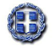                                                                                                ΔΗΜΟΣΙΕΥΤΕΑ : ΣΤΟΝ ΕΛΛΗΝΙΚΟ ΤΥΠΟ                                                    ΣΤΟΝ ΤΟΠΙΚΟ ΤΥΠΟΑΠΟΦΑΣΗ ΔΗΜΑΡΧΟΥ 1040/2019ΘΕΜΑ: «Διακήρυξη ανοικτού ηλεκτρονικού διαγωνισμού κάτω των ορίων, με κριτήριο κατακύρωσης την πλέον συμφέρουσα από οικονομικής άποψης προσφορά βάσει τιμής για την προμήθεια γραφικής ύλης και λοιπών υλικών γραφείου, εντύπων, υλικών μηχανογράφησης και εκτυπώσεων του Δήμου Ρόδου, προϋπολογισμού €228.000,00 συμπεριλαμβανομένου του Φ.Π.Α.»  Ο Δήμαρχος έχοντας υπόψη: Το Ν.3852/2010 «Νέα Αρχιτεκτονική της Αυτοδιοίκησης και της Αποκεντρωμένης Διοίκησης - Πρόγραμμα Καλλικράτης» (ΦΕΚ 87/Α/07-06-2010),όπως τροποποιήθηκε και ισχύει. Το Ν.4412/2016 «Δημόσιες Συμβάσεις Έργων, Προμηθειών και Υπηρεσιών» (προσαρμογή στις Οδηγίες 2014/24/ΕΕ και 2014/25/ΕΕ) (ΦΕΚ 147/Α/08-08-2016), όπως τροποποιήθηκε  και ισχύει.Το Ν. 4555/2018 – ΦΕΚ 133/Α/19-07-2018 (Πρόγραμμα Κλεισθένης).Το Ν.2690/1999 «Κύρωση του Κώδικα Διοικητικής Διαδικασίας και άλλες διατάξεις» (Φ.Ε.Κ. 45/Α/09-03-1999), όπως τροποποιήθηκε και ισχύει. Το Ν.2859/2000 «Κύρωση Κώδικα Φ.Π.Α.» (ΦΕΚ 248/Α/07-11-2000), όπως τροποποιήθηκε και ισχύει. Το Ν.3419/2005 «Γενικό Εμπορικό Μητρώο Γ.Ε.Μ.Η. & εκσυγχρονισμός της Επιμελητηριακής Νομοθεσίας» (ΦΕΚ 114/Α/8-6-2006), όπως τροποποιήθηκε και ισχύει. Το Ν.3861/2010 «Ενίσχυση της διαφάνειας με την υποχρεωτική ανάρτηση νόμων και πράξεων κυβερνητικών, διοικητικών και αυτοδιοικητικών οργάνων στο διαδίκτυο «Πρόγραμμα Διαύγεια και άλλες διατάξεις» (ΦΕΚ 112/Α/13-07-2010), όπως τροποποιήθηκε και ισχύει. Το Ν.4013/2011 «περί σύστασης ενιαίας Ανεξάρτητης Αρχής Δημοσίων Συμβάσεων και Κεντρικού Ηλεκτρονικού Μητρώου Δημοσίων Συμβάσεων» (ΦΕΚ 204/Α/15-09-2011), όπως τροποποιήθηκε και ισχύει. Το άρθρο 64 του Ν.4172/2013 «Φορολογία εισοδήματος, επείγοντα μέτρα εφαρμογής του ν. 4046/2012, του ν. 4093/2012 και του ν. 4127/2013 και άλλες διατάξεις» (ΦΕΚ 167/Α/23-07-2013), όπως τροποποιήθηκε και ισχύει. Τις διατάξεις του Ν.4250/2014 «Διοικητικές Απλουστεύσεις κ.λ.π.» (ΦΕΚ 74/Α/26-03-2014), όπως τροποποιήθηκε και ισχύει.  Το Ν.4270/2014 «Αρχές δημοσιονομικής διαχείρισης και εποπτείας (ενσωμάτωση της Οδηγίας 2011/85/ΕΕ) - δημόσιο λογιστικό και άλλες διατάξεις»(ΦΕΚ 143/Α/28-06-2014) , όπως τροποποιήθηκε και ισχύει.  Το Π.Δ.80/2016 «Ανάληψη υποχρεώσεων από τους Διατάκτες» (ΦΕΚ 145/ Α), Τις διατάξεις του Ν. 3463/2006/Α’114 «Κύρωση του Κώδικα Δήμων και Κοινοτήτων» και ειδικότερα της  παρ 9εδ.β  του άρθρου 209 Τη διάταξη της παραγράφου 16 άρθρου 47 Ν.4472/17 με βάση την οποία  η  δημοσίευση  της προκήρυξης στο ΚΗΜΔΗΣ αντικαθιστά την υποχρέωση δημοσίευσης στο Τεύχος Διακηρύξεων Δημοσίων Συμβάσεων της Εφημερίδας της Κυβέρνησης η οποία παύει να ισχύει λόγω έκδοσης της Υ.Α 57654/22.5.2017 ( ΦΕΚ 1781/23.5.2017 τ.Β )Την  με αρ.  57654/22.5.2017  Υπουργική Απόφαση (Φ.Ε.Κ 1781/23.5.2017 τ.Β’ ) «Ρύθμιση των ειδικότερων θεμάτων λειτουργίας και διαχείρισης του Κεντρικού Ηλεκτρονικού Μητρώου Δημοσίων Συμβάσεων του Υπουργείου Οικονομίας και  Ανάπτυξης. Την με αρ. 56902/215/19-5-2017 (ΦΕΚ 1924Β) Απόφασης του Υπουργού Οικονομίας και Ανάπτυξης «Τεχνικές λεπτομέρειες και διαδικασίες λειτουργίας του Εθνικού Συστήματος Ηλεκτρονικών Δημοσίων Συμβάσεων (Ε.Σ.Η.ΔΗ.Σ.)» ,Την αριθμ. 158/16 Απόφαση Ε.Α.Α.ΔΗ.ΣΥ (Φ.Ε.Κ 3698/Β/16-11-2016):Έγκριση  «Τυποποιημένου Εντύπου Υπεύθυνης Δήλωσης » (ΤΕΥΔ) του άρθρου 79 παρ 4 του Ν.4412/16 (Α΄147) για διαδικασίες σύναψης δημόσιας σύμβασης κάτω των ορίων των οδηγιώνΤην Κατευθυντήρια Οδηγία 15 ΕΑΑΔΗΣΥ (Απόφαση 161/2016) «Οδηγίες συμπλήρωσης Τυποποιημένου Εντύπου Υπεύθυνης Δήλωσης (Τ.Ε.Υ.Δ) του άρθρου 79 παρ. 4 Ν. 4412/1619. Τις διατάξεις του Βιβλίου IV ( άρθρα 345-374 ) Ν.4412/16 που διέπουν τις διαφορές που αναφύονται από πράξεις η παραλήψεις ,οι οποίες εκδίδονται η συντελούνται μετά την 26/6/2017 καθώς και τις διατάξεις του Π.Δ 39/17 «Κανονισμός εξέτασης Προδικαστικών Προσφυγών ενώπιον της Αρχής Εξέτασης Προδικαστικών Προσφυγών (ΑΕΠΠ)»20. Την με α.α. 675  Π.Α.Υ. η οποία καταχωρήθηκε στο μητρώο δεσμεύσεων του Δήμου με α./α. Α/676. Το ΠΡΩΤΟΓΕΝΕΣ ΑΙΤΗΜΑ που καταχωρήθηκε στο ΚΗΜΔΗΣ με ΑΔΑΜ:  19REQ004514494. 22. Τη με αριθμό 89/2019 απόφαση Οικονομικής Επιτροπής (ΑΔΑ: ΨΠΝΙΩ1Ρ-5Κ8) με την οποία εγκρίθηκαν:  οι τεχνικές προδιαγραφές καικαταρτίσθηκαν  οι όροι διακήρυξης  Το ΕΓΚΡΕΚΡΙΜΕΝΟ ΑΙΤΗΜΑ που καταχωρήθηκε στο ΚΗΜΔΗΣ με ΑΔΑΜ:19REQ004535837. Τις ανάγκες του Δήμου για την προμήθεια γραφικής ύλης και λοιπών υλικών γραφείου, εντύπων, υλικών μηχανογράφησης και εκτυπώσεων. Την απόφαση Δημάρχου 447/2019 περί μεταβίβασης αρμοδιοτήτων.                                       ΠΡΟΚΗΡΥΣΣΕΙ	Ανοικτό ηλεκτρονικό διαγωνισμό κάτω των ορίων, με έγγραφες σφραγισμένες προσφορές, με κριτήριο κατακύρωσης την πλέον συμφέρουσα από οικονομικής άποψης προσφορά βάσει τιμής για την ανάδειξη αναδόχου για την προμήθεια «γραφικής ύλης και λοιπών υλικών γραφείου, εντύπων, υλικών μηχανογράφησης και εκτυπώσεων έτους 2019» για τις ανάγκες του Δήμου ενδεικτικού προϋπολογισμού 228.000,00€ συμπεριλαμβανομένου του Φ.Π.Α. και θα βαρύνει τους Κωδικούς Αριθμούς Εξόδων (Κ.Α.Ε.) ως εξής:Η δαπάνη θα χρηματοδοτηθεί από ιδίους πόρους.Προσφορές γίνονται δεκτές για το σύνολο των υπό προμήθεια ειδών κάθε ομάδας χωριστά με βάση τους Πίνακες του Παραρτήματος Β’. Μειοδότης θα αναδειχτεί εκείνος που θα προσφέρει τη χαμηλότερη συνολικά τιμή ανά Ομάδα Ειδών της παρούσας Διακήρυξης.Ο διαγωνισμός θα διεξαχθεί σύμφωνα με τους όρους που περιέχονται στην παρούσα Διακήρυξη ως και τα παραρτήματά της, που αποτελούν ενιαίο και αναπόσπαστο μέρος:Κανένας υποψήφιος δε μπορεί σε οποιαδήποτε περίπτωση, να επικαλεστεί προφορικές απαντήσεις εκ μέρους της Αναθέτουσας Αρχής, σχετικά με τους όρους του παρόντος διαγωνισμού. Επισημαίνεται ότι οι διευκρινίσεις επί των τιθέμενων ερωτημάτων υποψήφιων συμμετασχόντων στο διαγωνισμό, όσον αφορά στους όρους της παρούσας διακήρυξης, παρέχονται εγγράφως από την Υπηρεσία μας σε όσους έχουν εκδηλώσει ενδιαφέρον συμμετοχής μέσω ΕΣΗΔΗΣ, το αργότερο τέσσερις (4) ημέρες πριν από την καταληκτική ημερομηνία υποβολής των προσφορών  . Η Αναθέτουσα Αρχή διατηρεί το δικαίωμα της επαναπροκήρυξης του διαγωνισμού με τροποποίηση ή μη των όρων και προδιαγραφών της Διακήρυξης, της αναβολής ή της ακύρωσης του διαγωνισμού ή της υπαναχώρησης της από τις εν λόγω υπηρεσίες σε κάθε στάδιο της διαδικασίας, χωρίς υποχρέωση καταβολής αποζημίωσης εξ αυτού του λόγου στους Υποψηφίους. Οποιεσδήποτε δαπάνες αναλήφθηκαν για την προετοιμασία ή/και υποβολή των Προσφορών από τους Υποψήφιους ή τρίτα πρόσωπα εξ ονόματος τους, τους βαρύνουν εξ ολοκλήρου και η Αναθέτουσα Αρχή δε φέρει καμία ευθύνη για τέτοιες δαπάνες. Η παρούσα Διακήρυξη Θα αναρτηθεί: στον Ιστότοπο του προγράμματος ΔΙΑΥΓΕΙΑ, www.diavgeia.gov.gr. στην Ιστοσελίδα του Δήμου  www.rhodes.grστο Κεντρικό Ηλεκτρονικό Μητρώο Δημοσίων Συμβάσεων της Γενικής Γραμματείας Εμπορίου και Προστασίας Καταναλωτή. Θα δημοσιευθεί Στον Τοπικό Ελληνικό Τύπο Τα τεύχη του διαγωνισμού είναι διαθέσιμα για ελεύθερη ,πλήρη, άμεση & δωρεάν ηλεκτρονική πρόσβαση στην διεύθυνση ( URL) μέσω της διαδικτυακής πύλης www.promitheus .gov.gr του ΕΣΗΔΗΣ και στην ιστοσελίδα του Δήμου www.rhodes.gr στη διαδρομή ΠΡΟΚΗΡΥΞΕΙΣ – ΔΙΑΓΩΝΙΣΜΟΙ ΕΡΓΩΝ & ΠΡΟΜΗΘΕΙΩΝ.Τυχόν διευκρινίσεις σχετικά με τους όρους της Διακήρυξης παρέχονται από το Τμήμα ΠΡΟΜΗΘΕΙΩΝ Διεύθυνση ΚΑΠΟΔΙΣΤΡΙΟΥ 3-5, τηλ: 22410-77728 fax: 2241039780, Email:nafantenos@gmail.com. Συνοπτικά Στοιχεία ΠΙΝΑΚΑΣ ΠΕΡΙΕΧΟΜΕΝΩΝ ΠΑΡΑΡΤΗΜΑ «Α΄» ΓΕΝIΚΟI ΟΡΟΙ ΔΙΑΓΩΝΙΣΜΟΥ ΑΡΘΡΟ 1Ο: ΧΡΟΝΟΣ ΚΑΙ ΤΡΟΠΟΣ ΥΠΟΒΟΛΗΣ ΠΡΟΣΦΟΡΩΝ ΑΡΘΡΟ 2Ο : ΤΕΥΧΗ  ΔΗΜΟΠΡΑΤΗΣΗΣ ΑΡΘΡΟ 3Ο : ΓΛΩΣΣΑ  ΔΙΑΔΙΚΑΣΙΑΣΑΡΘΡΟ 4Ο : ΔΙΚΑΙΩΜΑ ΣΥΜΜΕΤΟΧΗΣ ΑΡΘΡΟ 5Ο : ΣΥΜΠΛΗΡΩΜΑΤΙΚΕΣ ΠΛΗΡΩΦΟΡΙΕΣ –ΔΙΕΥΚΡΙΝΗΣΕΙΣ ΕΠΙ ΤΩΝ  ΕΓΓΡΑΦΩΝΑΡΘΡΟ 6Ο : ΧΡΟΝΟΣ ΚΑΙ ΤΡΟΠΟΣ ΠΡΟΣΒΑΣΗΣ ΣΤΑ ΕΓΓΡΑΦΑΑΡΘΡΟ 7Ο : ΛΟΓΟΙ ΑΠΟΚΛΕΙΣΜΟΥΑΡΘΡΟ 8Ο : ΠΕΡΙΕΧΟΜΕΝΟ ΠΡΟΣΦΟΡΩΝ ΑΡΘΡΟ 9ο : ΚΡΙΤΗΡΙΑ ΕΠΙΛΟΓΗΣ ΑΡΘΡΟ 10 Ο : ΠΡΟΣΦΕΡΟΜΕΝΗ ΤΙΜΗ  ΑΡΘΡΟ 11Ο : ΧΡΟΝΟΣ ΙΣΧΥΟΣ ΤΩΝ ΠΡΟΣΦΟΡΩΝ ΑΡΘΡΟ 12Ο : ΣΥΜΠΛΗΡΩΣΗ –ΑΠΟΣΑΦΙΝΗΣΗ ΔΙΚΑΙΟΛΟΓΗΤΙΚΩΝ ΑΡΘΡΟ 13Ο : ΑΠΟΡΡΙΨΗ ΠΡΟΣΦΟΡΩΝΑΡΘΡΟ 14Ο : ΔΗΜΟΣΙΕΥΣΗΑΡΘΡΟ 15Ο : ΑΠΟΣΦΡΑΓΙΣΗ ΚΑΙ ΑΞΙΟΛΟΓΗΣΗ ΠΡΟΣΦΟΡΩΝ –ΑΝΑΔΕΙΞΗ ΠΡΟΣΩΡΙΝΟΥ ΑΝΑΔΟΧΟΥ ΑΡΘΡΟ 16Ο :.ΠΡΟΣΚΛΗΣΗ ΓΙΑ ΥΠΟΒΟΛΗ ΔΙΚΑΙΟΛΟΓΗΤΙΚΩΝ ΑΡΘΡΟ 17Ο: ΚΡΙΣΗ ΑΠΟΤΕΛΕΣΜΑΤΩΝ ΔΙΑΓΩΝΙΣΜΟΥ ΑΡΘΡΟ 18Ο: ΚΑΤΑΚΥΡΩΣΗ –ΣΥΝΑΨΗ ΣΥΜΦΩΝΗΤΙΚΟΥ ΑΡΘΡΟ 19Ο :  ΔΙΑΡΚΕΙΑ ΙΣΧΥΟΣ ΤΗΣ ΣΥΜΒΑΣΗΣ                  ΑΡΘΡΟ 20Ο : ΕΓΓΥΗΣΕΙΣ ΑΡΘΡΟ 21Ο : ΕΚΤΕΛΕΣΗ ΤΗΣ ΣΥΜΒΑΣΗΣ ΑΡΘΡΟ 22Ο : ΔΙΟΙΚΗΤΙΚΕΣ ΠΡΟΣΦΥΓΕΣ –ΕΝΣΤΑΣΕΙΣ –ΚΗΡΥΞΗ ΑΝΑΔΟΧΟΥ ΕΚΠΤΩΤΟΥ-ΚΥΡΩΣΕΙΣ ΑΡΘΡΟ 23ο : ΜΟΝΟΜΕΡΗΣ ΛΥΣΗ  ΤΗΣ ΣΥΜΒΑΣΗΣΑΡΘΡΟ ΑΡΘΡΟ 24Ο :ΠΑΡΑΛΑΒΗ –ΤΡΟΠΟΣ ΠΛΗΡΩΜΗΣ –ΚΡΑΤΗΣΕΙΣ ΑΡΘΡΟ 25Ο :ΔΙΑΔΙΚΑΣΙΑ ΕΠΙΛΥΣΗΣ ΔΙΑΦΟΡΩΝΑΡΘΡΟ 26ο :ΛΟΙΠΕΣ ΔΙΑΤΑΞΕΙΣΠΑΡΑΡΤΗΜΑ «Β΄» .ΕΙΔΙΚΟΙ ΟΡΟΙ ΔΙΑΓΩΝΙΣΜΟΥ – ΜΕΛΕΤΗ – ΕΝΔΕΙΚΤΙΚΟΣ ΠΡΟΫΠΟΛΟΓΙΣΜΟΣ  ΠΑΡΑΡΤΗΜΑ «Γ΄» ΥΠΟΔΕΙΓΜΑ ΕΓΓΥΗΤΙΚΗΣ ΕΠΙΣΤΟΛΗΣΠΑΡΑΡΤΗΜΑ «Δ΄» ΣΧΕΔΙΟ ΣΥΜΒΑΣΗΣ ΑΡΘΡΟ 1ο: ΣΥΜΒΑΤΙΚΟ ΑΝΤΙΚΕΙΜΕΝΟ-ΤΕΧΝΙΚΕΣ ΠΡΟΔΙΑΓΡΑΦΕΣ-ΠΟΣΟΤΗΤΑ-ΤΙΜΗ ΑΡΘΡΟ 2ο : ΤΟΠΟΣ, ΧΡΟΝΟΣ ΚΑΙ ΤΡΟΠΟΣ ΠΑΡΑΔΟΣΗΣ  ΑΡΘΡΟ 3ο: ΤΡΟΠΟΣ ΠΛΗΡΩΜΗΣ - ΚΡΑΤΗΣΕΙΣ ΑΡΘΡΟ 4ο: ΕΠΙΤΡΟΠΗ ΠΑΡΑΚΟΛΟΥΘΗΣΗΣ ΚΑΙ ΠΑΡΑΛΑΒΗΣ  ΑΡΘΡΟ5ο: ΥΠΟΧΡΕΩΣΕΙΣ ΑΝΑΔΟΧΟΥ  ΑΡΘΡΟ 6ο: ΥΠΟΚΑΤΑΣΤΑΣΗ ΑΝΑΔΟΧΟΥ  ΑΡΘΡΟ 7ο: ΤΡΟΠΟΠΟΙΗΣΗ ΤΗΣ ΣΥΜΒΑΣΗΣ ΑΡΘΡΟ 8ο: ΜΟΝΟΜΕΡΗΣ ΛΥΣΗ ΤΗΣ ΣΥΜΒΑΣΗΣ  ΑΡΘΡΟ 9ο: ΙΣΧΥΣ ΤΗΣ ΣΥΜΒΑΣΗΣ. ΑΡΘΡΟ 10ο: ΚΗΡΥΞΗ ΑΝΑΔΟΧΟΥ ΩΣ ΕΚΠΤΩΤΟΥ – ΚΥΡΩΣΕΙΣ. ΑΡΘΡΟ 11 ο : ΕΠΙΛΥΣΗ ΔΙΑΦΟΡΩΝ – ΕΦΑΡΜΟΣΤΕΟ ΔΙΚΑΙΟ ΠΑΡΑΡΤΗΜΑ «Ε» ΕΝΤΥΠΑ  ΟΙΚΟΝΟΜΙΚΩΝ  ΠΡΟΣΦΟΡΩΝΠΑΡΑΡΤΗΜΑ «ΣΤ»ΤΕΥΔΠΑΡΑΡΤΗΜΑ Α’ – ΓΕΝΙΚΟΙ ΟΡΟΙ ΔΙΑΓΩΝΙΣΜΟΥ(ανήκει στη διακήρυξη με αριθμό …/2019)Ο διαγωνισμός θα πραγματοποιηθεί με χρήση της πλατφόρμας του Εθνικού Συστήματος Ηλεκτρονικών Δημοσίων Συμβάσεων (ΕΣΗΔΗΣ) μέσω της διαδικτυακής πύλης www.promitheus.gov.gr του συστήματος. Οι προσφορές υποβάλλονται από τους οικονομικούς φορείς ηλεκτρονικά, μέσω της διαδικτυακής πύλης  www.promitheus.gov.gr, του Ε.Σ.Η.ΔΗ.Σ. μέχρι την καταληκτική ημερομηνία και ώρα που ορίζει η παρούσα διακήρυξη, στην Ελληνική γλώσσα, σε ηλεκτρονικό φάκελο, σύμφωνα με τα αναφερόμενα  στο άρθρο 15 της ΥΑ 56902/215/2-6-2017 (ΦΕΚ 1924Β) Απόφασης του Υπουργού Οικονομίας και Ανάπτυξης «Τεχνικές λεπτομέρειες και διαδικασίες λειτουργίας του Εθνικού Συστήματος Ηλεκτρονικών Δημοσίων Συμβάσεων (Ε.Σ.Η.ΔΗ.Σ.)». Όσοι οικονομικοί φορείς επιθυμούν να λάβουν μέρος στο διαγωνισμό πρέπει να υποβάλλουν προσφορά στην αναθέτουσα αρχή με χρήση της πλατφόρμας ΕΣΗΔΗΣ εντός της προθεσμίας που ορίζεται στα έγγραφα της σύμβασης. Μετά την παρέλευση της καταληκτικής ημερομηνίας και ώρας δεν υπάρχει η δυνατότητα υποβολής προσφοράς στο Σύστημα.  Ημερομηνία έναρξης υποβολής προσφορών είναι Δευτέρα 18/03/2019 και  ώρα 15:00μ.μ.Καταληκτική ημερομηνία και ώρα υποβολής προσφορών είναι Τρίτη 09/04/2019 και ώρα 15:00μ.μ. Κάθε Οικονομικός φορέας έχει δικαίωμα υποβολής προσφοράς για μία ή περισσότερες ομάδες/τμήματα (μερική προσφορά) ή για το σύνολο των ομάδων/τμημάτων (ολική προσφορά). Σε κάθε περίπτωση η υποβολή προσφοράς (μερική ή ολική) αφορά στο σύνολο των ειδών της  επιλεγόμενης ομάδας/τμήματος .Μετά την παρέλευση της καταληκτικής ημερομηνίας και ώρας, δεν υπάρχει η δυνατότητα υποβολής προσφοράς στο Σύστημα. Ο χρόνος υποβολής της προσφοράς και οποιαδήποτε ηλεκτρονική επικοινωνία μέσω του συστήματος βεβαιώνεται αυτόματα από το σύστημα με υπηρεσίες χρονοσήμανσης, σύμφωνα με τα οριζόμενα στο άρθρο 9 της  ΥΑ 56902/215/2-6-2017 (ΦΕΚ 1924Β/2-6-2017) Απόφασης του Υπουργού Οικονομίας και Ανάπτυξης ¨Τεχνικές λεπτομέρειες και διαδικασίες του Εθνικού Συστήματος Ηλεκτρονικών Δημοσίων Συμβάσεων (Ε.Σ.Η.ΔΗ.Σ)¨. Οι προσφορές κατατίθενται σε ηλεκτρονικό φάκελο, σύμφωνα με το Ν.4412/2016 (Α΄ 147) ιδίως τα άρθρα 36 και 37 και την με αρ. 56902/215/2-6-2017 (ΦΕΚ 1924Β/2-6-2017) Υπουργική Απόφαση του Υπουργού Οικονομίας και Ανάπτυξης ¨Τεχνικές λεπτομέρειες και διαδικασίες του Εθνικού Συστήματος Ηλεκτρονικών Δημοσίων Συμβάσεων (Ε.Σ.Η.ΔΗ.Σ)¨. Τα τεύχη δημοπράτησης τα οποία αποτελούν συμβατικά στοιχεία της προμήθειας κατά σειρά  ισχύος είναι:α)η σύμβαση ΄β) η παρούσα προκήρυξη με τα προσαρτήματά της γ) η οικονομική προσφορά του αναδόχου δ) το τιμολόγιο της υπηρεσίαςε) πίνακες συμμόρφωσης τεχνικών προδιαγραφών στ) ο προϋπολογισμός3.1       Τα έγγραφα της σύμβασης συντάσσονται υποχρεωτικά στην ελληνική γλώσσα και προαιρετικά και σε άλλες γλώσσες, συνολικά ή μερικά. Σε περίπτωση ασυμφωνίας μεταξύ των τμημάτων των εγγράφων της σύμβασης που έχουν συνταχθεί σε περισσσότερες γλώσσες, επικρατεί η ελληνική έκδοση. Τυχόν ενστάσεις ή προδικαστικές προσφυγές υποβάλλονται στην ελληνική γλώσσα. 3.2. 	Οι προσφορές και τα περιλαμβανόμενα σε αυτές στοιχεία, καθώς και τα αποδεικτικά έγγραφα συντάσσονται στην ελληνική γλώσσα ή συνοδεύονται από επίσημη μετάφρασή τους στην ελληνική γλώσσα. Στα αλλοδαπά δημόσια έγγραφα και δικαιολογητικά εφαρμόζεται η Συνθήκη της Χάγης της 5.10.1961, που κυρώθηκε με το ν. 1497/1984 (Α' 188). Ειδικότερα, όλα τα δημόσια έγγραφα που αφορούν αλλοδαπούς οικονομικούς φορείς και που θα κατατεθούν από τους προσφέροντες στην παρούσα διαδικασία, θα είναι νόμιμα επικυρωμένα,  και η μετάφραση των εν λόγω εγγράφων μπορεί να γίνει είτε από τη μεταφραστική υπηρεσία του ΥΠ.ΕΞ., είτε από το αρμόδιο προξενείο, είτε από δικηγόρο κατά την έννοια των άρθρων 454 του Κ.Πολ.Δ. και 53 του Κώδικα περί Δικηγόρων, είτε από ορκωτό μεταφραστή της χώρας προέλευσης, αν υφίσταται στη χώρα αυτή τέτοια υπηρεσία.3.3. 	Επιτρέπεται αντίστοιχα η κατάθεση οιουδήποτε δημόσιου εγγράφου και δικαιολογητικού που αφορά αλλοδαπή Επιχείρηση με τη μορφή επικυρωμένης φωτοτυπίας προερχόμενης είτε από το νόμιμο επικυρωμένο έγγραφο από το αρμόδιο Προξενείο της χώρας  του προσφέροντος, είτε από το πρωτότυπο έγγραφο με την σφραγίδα ‘’Apostile” σύμφωνα με την συνθήκη της Χάγης της 05-10-61. Η επικύρωση αυτή πρέπει να έχει γίνει από δικηγόρο κατά την έννοια των άρθρων 454 του Κ.Π.Δ. και 53 του Κώδικα περί Δικηγόρων. «Ειδικά τα αλλοδαπά ιδιωτικά έγγραφα μπορούν να συνοδεύονται από μετάφρασή τους στην ελληνική γλώσσα επικυρωμένη είτε από πρόσωπο αρμόδιο κατά τις διατάξεις της εθνικής νομοθεσίας είτε από πρόσωπο κατά νόμο αρμόδιο της χώρας στην οποία έχει συνταχθεί το έγγραφο.».3.4.   	Ενημερωτικά και τεχνικά φυλλάδια και άλλα έντυπα-εταιρικά ή μη – με ειδικό τεχνικό περιεχόμενο μπορούν να υποβάλλονται σε άλλη γλώσσα, χωρίς να συνοδεύονται από μετάφραση στην ελληνική.3.5.	Η προφορική επικοινωνία με την αναθέτουσα αρχή, καθώς και μεταξύ  αυτής και του αναδόχου, θα γίνονται υποχρεωτικά στην ελληνική γλώσσα. Ο ανάδοχος είναι υποχρεωμένος να διευκολύνει την επικοινωνία των αλλοδαπών υπαλλήλων του με την  αναθέτουσα αρχή, με τον ορισμό και την παρουσία διερμηνέων.Οι έγγραφες και προφορικές συνεννοήσεις μεταξύ της Υπηρεσίας (σε όλες τις βαθμίδες της) και του αναδόχου θα γίνονται υποχρεωτικά στην Ελληνική γλώσσα. Ο ανάδοχος είναι υποχρεωμένος να διευκολύνει την επικοινωνία των αλλοδαπών υπαλλήλων του με την Υπηρεσία.α. Δεκτοί στο διαγωνισμόΔικαίωμα συμμετοχής στο διαγωνισμό έχουν φυσικά ή νομικά πρόσωπα εγκατεστημένα:     α) στην Ελλάδα ή σε άλλο κράτος-μέλος της Ένωσης,     β) σε κράτος-μέλος του Ευρωπαϊκού Οικονομικού Χώρου (Ε.Ο.Χ.),     γ) σε τρίτες χώρες που έχουν υπογράψει και κυρώσει τη Συμφωνία περί Δημόσιων     Συμβάσεων, ΣΔΣ, (Ν. 2513/1997, Α΄139), στο βαθμό που η υπό ανάθεση δημόσια     σύμβαση καλύπτεται από τα Παραρτήματα 1, 2, 4 και 5 και τις γενικές σημειώσεις του      σχετικού με την Ένωση Προσαρτήματος Ι της ως άνω Συμφωνίας, καθώς και δ) σε τρίτες χώρες που δεν εμπίπτουν στην περίπτωση γ' της παρούσας παραγράφου και έχουν συνάψει διμερείς ή πολυμερείς συμφωνίες με την Ένωση σε θέματα διαδικασιών ανάθεσης δημοσίων συμβάσεων,  εφόσον πληρούν τις προϋποθέσεις που ορίζονται στη παρούσα διακήρυξη .      Τα ανωτέρω ισχύουν και σε περίπτωση ενώσεων για τα μέλη τους. Οι οικονομικοί φορείς οι οποίοι, δυνάμει της νομοθεσίας του κράτους - μέλους στο οποίο είναι εγκατεστημένοι, έχουν δικαίωμα να παρέχουν τη συγκεκριμένη υπηρεσία δεν απορρίπτονται με μοναδική αιτιολογία το γεγονός ότι, δυνάμει της νομοθεσίας του κράτους - μέλους στο οποίο πραγματοποιείται η ανάθεση της σύμβασης, θα έπρεπε να είναι είτε φυσικά είτε νομικά πρόσωπα. Στις διαδικασίες σύναψης συμβάσεων μπορούν να συμμετέχουν ενώσεις οικονομικών φορέων, συμπεριλαμβανομένων των προσωρινών συμπράξεων. Δεν απαιτείται οι εν λόγω ενώσεις να περιβληθούν με συγκεκριμένη νομική μορφή για την υποβολή προσφοράς ή την αίτηση συμμετοχής. Όμως, η αναθέτουσα αρχή μπορεί να απαιτήσει από τις ενώσεις οικονομικών φορέων να περιβληθούν συγκεκριμένη νομική μορφή εφόσον τους ανατεθεί η σύμβαση, στο μέτρο που η περιβολή αυτής της νομικής μορφής είναι αναγκαία για την ικανοποιητική εκτέλεση της σύμβασης.  Στις περιπτώσεις υποβολής προσφοράς από ένωση οικονομικών φορέων, όλα τα μέλη της ευθύνονται έναντι της αναθέτουσας αρχής αλληλέγγυα και εις ολόκληρον. Σε περίπτωση ανάθεσης της σύμβασης στην ένωση, η ευθύνη αυτή εξακολουθεί μέχρι πλήρους εκτέλεσης της σύμβασης. β. Εγγραφή οικονομικών φορέων –υποβολή προσφορών Για την συμμετοχή στο διαγωνισμό οι ενδιαφερόμενοι οικονομικοί φορείς απαιτείται να διαθέτουν ψηφιακή υπογραφή, χορηγούμενη από πιστοποιημένη αρχή παροχής ψηφιακής υπογραφής και να εγγραφούν στο ηλεκτρονικό σύστημα (Ε.Σ.Η.ΔΗ.Σ. - Διαδικτυακή πύλη www.promitheus.gov.gr ) ακολουθώντας την κατωτέρω διαδικασία εγγραφής:Οι οικονομικοί φορείς, αιτούνται, μέσω της ιστοσελίδας συστήματος και από τον σύνδεσμο «Εγγραφείτε ως οικονομικός φορέας», την εγγραφή τους σε αυτό (παρέχοντας τις απαραίτητες πληροφορίες και αποδεχόμενοι τους όρους χρήσης του) ταυτοποιούμενοι ως εξής:Όσοι από τους ανωτέρω διαθέτουν ελληνικό Αριθμό Φορολογικού Μητρώου (ΑΦΜ) ταυτοποιούνται με χρήση των διαπιστευτηρίων (όνομα χρήστη και κωδικό πρόσβασης) που αυτοί κατέχουν από το σύστημα TAXISNet της Γενικής Γραμματείας Πληροφοριακών Συστημάτων. Εφόσον γίνει η ταυτοποίηση, εγκρίνεται η εγγραφή του χρήστη από την αρμόδια Διεύθυνση Ανάπτυξης και Τεχνικής Υποστήριξης του ΕΣΗΔΗΣ.Οι οικονομικοί φορείς –χρήστες των κρατών μελών της Ευρωπαϊκής Ένωσης οι οποίοι δεν διαθέτουν ελληνικό Αριθμό Φορολογικού Μητρώου (ΑΦΜ) αιτούνται την εγγραφή τους συμπληρώνοντας τον αριθμό ταυτότητας ΦΠΑ (VAT Ιdentification Number) και ταυτοποιούνται με χρήση των διαπιστευτηρίων που κατέχουν από το αντίστοιχο σύστημα. Εφόσον γίνει η ταυτοποίηση, εγκρίνεται η εγγραφή του χρήστη από την αρμόδια Διεύθυνση Ανάπτυξης και Τεχνικής Υποστήριξης του ΕΣΗΔΗΣ. Οι οικονομικοί φορείς – χρήστες τρίτων χωρών αιτούνται την εγγραφή τους και ταυτοποιούνται από τη Γ.Γ.Ε. αποστέλλοντας: είτε υπεύθυνη δήλωση ψηφιακά υπογεγραμμένη με επίσημη μετάφραση στην ελληνική.είτε  ένορκη βεβαίωση ή πιστοποιητικό σε μορφή αρχείου .pdf με επίσημη μετάφραση στην ελληνική, στην οποία να δηλώνεται / αποδεικνύεται η εγγραφή του σε επαγγελματικό ή εμπορικό μητρώο, προσκομιζόμενα εντός τριών (3) εργασίμων ημερών και σε έντυπη μορφή (πρωτότυπο ή ακριβές αντίγραφο) στην αρμόδια υπηρεσία. Το αίτημα εγγραφής υποβάλλεται από όλους τους υποψηφίους χρήστες  ηλεκτρονικά μέσω του Συστήματος, όπως αναφέρεται ανωτέρω.  Ο υποψήφιος χρήστης ενημερώνεται από το Σύστημα ή μέσω ηλεκτρονικού ταχυδρομείου σχετικά με την εξέλιξη του αιτήματος εγγραφής του. Εφόσον το αίτημα εγγραφής εγκριθεί, ο υποψήφιος χρήστης λαμβάνει σύνδεσμο ενεργοποίησης λογαριασμού ως πιστοποιημένος χρήστης και προβαίνει στην ενεργοποίηση του λογαριασμού του. Οι προσφορές και οι αιτήσεις συμμετοχής υπογράφονται ψηφιακά από τον οικονομικό φορέα ή, σε περίπτωση νομικών προσώπων, από το νόμιμο εκπρόσωπο αυτών. Η ένωση οικονομικών φορέων υποβάλλει κοινή προσφορά, η οποία υπογράφεται ψηφιακά υποχρεωτικά είτε από όλους τους οικονομικούς φορείς που αποτελούν την ένωση είτε από εκπρόσωπό τους νομίμως εξουσιοδοτημένο. Στην προσφορά απαραιτήτως πρέπει να προσδιορίζεται η έκταση και το είδος της συμμετοχής του κάθε μέλους της ένωσης, συμπεριλαμβανομένης της κατανομής αμοιβής μεταξύ τους, καθώς και ο εκπρόσωπος/συντονιστής αυτής. Ο  χρόνος υποβολής της προσφοράς και οποιαδήποτε ηλεκτρονική επικοινωνία μέσω του συστήματος βεβαιώνεται αυτόματα από το σύστημα με υπηρεσίες χρονοσήμανσης, σύμφωνα με τα οριζόμενα στο άρθρο 9 της ΥΑ 56902/215/2-6-2017 (ΦΕΚ 1924Β). Οι προσφορές κατατίθενται σε ηλεκτρονικό φάκελο, σύμφωνα με το Ν.4412/2016 (Α΄ 147) και το άρθρο 15 της με αρ. ΥΑ 56902/215/2-6-2017  (ΦΕΚ 1924Β) Υπουργικής Απόφασης ¨Τεχνικές λεπτομέρειες και διαδικασίες του Εθνικού Συστήματος Ηλεκτρονικών Δημοσίων Συμβάσεων (Ε.Σ.Η.ΔΗ.Σ)¨. Τα σχετικά αιτήματα υποβάλλονται ηλεκτρονικά μόνο στο δικτυακό τόπο του διαγωνισμού μέσω της Διαδικτυακής πύλης www.promitheus.gov.gr , του Ε.Σ.Η.ΔΗ.Σ. Αιτήματα παροχής συμπληρωματικών πληροφοριών – διευκρινίσεων υποβάλλονται μόνο από εγγεγραμμένους στο σύστημα οικονομικούς φορείς, σε όσους δηλαδή διαθέτουν σχετικά διαπιστευτήρια που τους έχουν χορηγηθεί (όνομα χρήστη και κωδικό πρόσβασης) ύστερα από αίτησή τους. Τα αιτήματα, συνοδεύονται υποχρεωτικά από επισυναπτόμενο ηλεκτρονικό αρχείο σε μορφή αρχείου .pdf, με το κείμενο των ερωτημάτων, το οποίο υποχρεωτικά πρέπει να είναι ψηφιακά υπογεγραμμένο. Αιτήματα παροχής διευκρινίσεων που υποβάλλονται είτε με άλλο τρόπο είτε το ηλεκτρονικό αρχείο που τα συνοδεύει δεν είναι ψηφιακά υπογεγραμμένο, δεν εξετάζονται.Οι αναθέτουσες αρχές παρέχουν σε όλους τους προσφέροντες που συμμετέχουν στη διαδικασία σύναψης σύμβασης συμπληρωματικές πληροφορίες σχετικά με τις προδιαγραφές και οποιαδήποτε σχετικά δικαιολογητικά το αργότερο τέσσερις (4) ημέρες πριν από τη λήξη της προθεσμίας που έχει οριστεί για την παραλαβή των προσφορών. Οι οικονομικοί φορείς που συμμετέχουν στη διαγωνιστική διαδικασία έχουν πρόσβαση στα έγγραφα που παράγονται στο Σύστημα με τον τρόπο και στο χρόνο που ορίζεται από τις κατά περίπτωση κείμενες διατάξεις, εφαρμοζόμενων κατά τα λοιπά των διατάξεων του άρθρου 5 του ν. 2690/1999, και του Π.Δ 28/15  « Κωδικοποίηση διατάξεων για την πρόσβαση σε δημόσια έγγραφα και στοιχεία.»Από το διαγωνισμό αποκλείονται: 1. Όσοι υπάγονται σε κάποια από τις περιπτώσεις που ορίζονται στο άρθρο 73 του Ν.4412/2016. Ειδικότερα, αποκλείονται από το Διαγωνισμό υποψήφιοι, όταν έχει εκδοθεί σε βάρος τους τελεσίδικη καταδικαστική απόφαση για έναν από τους ακόλουθους λόγους:α) συμμετοχή σε εγκληματική οργάνωση, όπως αυτή ορίζεται στο άρθρο 2 της απόφασης - πλαίσιο 2008/841/ΔΕΥ του Συμβουλίου της 24ης Οκτωβρίου 2008, για την καταπολέμηση του οργανωμένου εγκλήματος(ΕΕ L 300 της 11.11.2008 σ.42), β) δωροδοκία, όπως ορίζεται στο άρθρο 3 της σύμβασης περί της καταπολέμησης της διαφθοράς στην οποία ενέχονται υπάλληλοι των Ευρωπαϊκών Κοινοτήτων ή των κρατών - μελών της Ένωσης (ΕΕ C 195 της 25.6.1997, σ.1) και στην παράγραφο 1 του άρθρου 2 της απόφασης -πλαίσιο 2003/568/ΔΕΥ του Συμβουλίου της 22ας Ιουλίου 2003, για την καταπολέμηση της δωροδοκίας στον ιδιωτικό τομέα (ΕΕ L 192 της 31.7.2003, σ. 54), καθώς και όπως ορίζεται στην κείμενη νομοθεσία ή στο εθνικό δίκαιο του οικονομικού φορέα, γ) απάτη, κατά την έννοια του άρθρου 1 της σύμβασης σχετικά με την προστασία των οικονομικών συμφερόντων των Ευρωπαϊκών Κοινοτήτων (ΕΕ C 316 της 27.11.1995, σ. 48), η οποία κυρώθηκε με το ν. 2803/2000 (Α' 48), δ) τρομοκρατικά εγκλήματα ή εγκλήματα συνδεόμενα με τρομοκρατικές δραστηριότητες, όπως ορίζονται, αντιστοίχως, στα άρθρα 1 και 3 της απόφασης - πλαίσιο 2002/475/ΔΕΥ του Συμβουλίου της 13ης Ιουνίου 2002, για την καταπολέμηση της τρομοκρατίας (ΕΕ L 164 της 22.6.2002, σ. 3) ή ηθική αυτουργία ή συνέργεια ή απόπειρα διάπραξης εγκλήματος, όπως ορίζονται στο άρθρο 4 αυτής, ε) νομιμοποίηση εσόδων από παράνομες δραστηριότητες ή χρηματοδότηση της τρομοκρατίας, όπως αυτές Ορίζονται στο άρθρο 1 της Οδηγίας 2005/60/ΕΚ του Ευρωπαϊκού Κοινοβουλίου και του Συμβουλίου της 26ης Οκτωβρίου 2005, σχετικά με την πρόληψη της χρησιμοποίησης του χρηματοπιστωτικού συστήματος για τη νομιμοποίηση εσόδων από παράνομες δραστηριότητες και τη χρηματοδότηση της τρομοκρατίας (ΕΕ L 309 της 25.11.2005, σ. 15), η οποία ενσωματώθηκε στην εθνική νομοθεσία με το ν. 3691/2008 (Α' 166), στ) παιδική εργασία και άλλες μορφές εμπορίας  ανθρώπων, όπως ορίζονται στο άρθρο 2 της Οδηγίας 2011/36/ΕΕ του Ευρωπαϊκού Κοινοβουλίου και του Συμβουλίου της 5ης Απριλίου 2011, για την πρόληψη και την καταπολέμηση της εμπορίας ανθρώπων και για την προστασία των θυμάτων της, καθώς και για την αντικατάσταση της απόφασης -πλαίσιο 2002/629/ΔΕΥ του Συμβουλίου (ΕΕ L 101 της 15.4.2011, σ. 1), η οποία ενσωματώθηκε στην εθνική νομοθεσία με το ν. 4198/2013 (Α' 215 ).» Ο οικονομικός φορέας αποκλείεται, όταν το πρόσωπο εις βάρος του οποίου εκδόθηκε αμετάκλητη  καταδικαστική απόφαση είναι μέλος του διοικητικού, διευθυντικού ή εποπτικού οργάνου του ή έχει εξουσία εκπροσώπησης, λήψης αποφάσεων ή ελέγχου σε αυτό.Η υποχρέωση του προηγουμένου εδαφίου αφορά :αα)Στις περιπτώσεις εταιρειών περιορισμένης ευθύνης (Ε.Π.Ε.) , προσωπικών εταιρειών (Ο.Ε. και Ε.Ε.)και (IKE) ιδιωτικών κεφαλαιουχικών εταιρειών, στους διαχειριστές.ββ)Στις περιπτώσεις ανωνύμων εταιρειών (Α.Ε.), αφορά  τον Διευθύνοντα Σύμβουλο, καθώς και όλα τα μέλη του Διοικητικού Συμβουλίου.γγ) στις περιπτώσεις των συνεταιρισμών τα μέλη του Διοικητικού Συμβουλίου δδ)σε όλες τις υπόλοιπες περιπτώσεις νομικών προσώπων, η υποχρέωση των προηγούμενων εδαφίων αφορά στους νόμιμους εκπροσώπους τους.2. Αποκλείεται από τη συμμετοχή σε διαδικασία σύναψης σύμβασης οποιοσδήποτε οικονομικός φορέας, εάν η αναθέτουσα αρχή: α) Γνωρίζει ότι ο εν λόγω οικονομικός φορέας έχει αθετήσει τις υποχρεώσεις του όσον αφορά την καταβολή φόρων ή εισφορών κοινωνικής ασφάλισης και αυτό έχει διαπιστωθεί από δικαστική ή διοικητική απόφαση με τελεσίδικη και δεσμευτική ισχύ, σύμφωνα με διατάξεις της χώρας όπου είναι εγκατεστημένος ή την εθνική νομοθεσία ή/και β) Μπορεί να αποδείξει με τα κατάλληλα μέσα ότι ο οικονομικός φορέας έχει αθετήσει τις υποχρεώσεις του όσον αφορά την καταβολή φόρων ή εισφορών κοινωνικής ασφάλισης. Αν ο οικονομικός φορέας είναι Έλληνας πολίτης ή έχει την εγκατάσταση του στην Ελλάδα, οι υποχρεώσεις του που αφορούν στις εισφορές κοινωνικής ασφάλισης καλύπτουν τόσο την κύρια όσο και την επικουρική ασφάλιση. Η παρούσα παράγραφος παύει να εφαρμόζεται όταν ο οικονομικός φορέας εκπληρώσει τις υποχρεώσεις του είτε καταβάλλοντας τους φόρους ή τις εισφορές κοινωνικής ασφάλισης που οφείλει, συμπεριλαμβανομένων, κατά περίπτωση, των δεδουλευμένων τόκων ή των προστίμων είτε υπαγόμενος σε δεσμευτικό διακανονισμό για την καταβολή τουςγ) γνωρίζει ή μπορεί να αποδείξει με τα κατάλληλα μέσα ότι έχουν επιβληθεί σε βάρος του οικονομικού φορέα, μέσα σε χρονικό διάστημα δύο (2) ετών πριν από την ημερομηνία λήξης της προθεσμίας υποβολής προσφοράς ή αίτησης συμμετοχής: αα) τρεις (3) πράξεις επιβολής προστίμου από τα αρμόδια ελεγκτικά όργανα του Σώματος Επιθεώρησης Εργασίας για παραβάσεις της εργατικής νομοθεσίας που χαρακτηρίζονται, σύμφωνα με την υπουργική απόφαση 2063/Δ1632/2011 (Β΄ 266), όπως εκάστοτε ισχύει, ως «υψηλής» ή «πολύ υψηλής» σοβαρότητας, οι οποίες προκύπτουν αθροιστικά από τρεις (3) διενεργηθέντες ελέγχους, ή ββ) δύο (2) πράξεις επιβολής προστίμου από τα αρμόδια ελεγκτικά όργανα του Σώματος Επιθεώρησης Εργασίας για παραβάσεις της εργατικής νομοθεσίας που αφορούν την αδήλωτη εργασία, οι οποίες προκύπτουν αθροιστικά από δύο (2) διενεργηθέντες ελέγχους. Οι υπό αα΄ και ββ΄ κυρώσεις πρέπει να έχουν αποκτήσει τελεσίδικη και δεσμευτική ισχύ.3. Επίσης αποκλείονται: α) Υποψήφιοι που έχουν αθετήσει τις υποχρεώσεις τους που απορρέουν από τις διατάξεις της περιβαλλοντικής, κοινωνικοασφαλιστικής και εργατικής νομοθεσίας, που έχουν θεσπισθεί με το δίκαιο της Ένωσης, το εθνικό δίκαιο, συλλογικές συμβάσεις ή διεθνείς διατάξεις περιβαλλοντικού, κοινωνικού και εργατικού δικαίου, οι οποίες απαριθμούνται στο Παράρτημα Χ του Προσαρτήματος Α' του Ν. 4412/16, β) Υποψήφιοι που τελούν υπό πτώχευση ή έχουν υπαχθεί σε διαδικασία εξυγίανσης ή ειδικής εκκαθάρισης ή τελούν υπό αναγκαστική διαχείριση από εκκαθαριστή ή από το δικαστήριο ή έχουν υπαχθεί σε διαδικασία πτωχευτικού συμβιβασμού ή έχουν αναστείλει τις επιχειρηματικές τους δραστηριότητες ή εάν βρίσκονται σε οποιαδήποτε ανάλογη κατάσταση προκύπτουσα από παρόμοια διαδικασία, προβλεπόμενη σε εθνικές διατάξεις νόμου, γ) Υποψήφιοι που συνήψαν συμφωνίες με άλλους οικονομικούς φορείς με στόχο τη στρέβλωση του ανταγωνισμού, δ) Υποψήφιοι που έχουν επιδείξει σοβαρή ή επαναλαμβανόμενη πλημμέλεια κατά την εκτέλεση ουσιώδους απαίτησης στο πλαίσιο προηγούμενης δημόσιας σύμβασης, προηγούμενης σύμβασης με αναθέτοντα φορέα ή προηγούμενης σύμβασης παραχώρησης που είχε ως αποτέλεσμα την πρόωρη καταγγελία της προηγούμενης σύμβασης, αποζημιώσεις ή άλλες παρόμοιες κυρώσεις, ε) Υποψήφιοι που έχουν κριθεί ένοχοι σοβαρών ψευδών δηλώσεων κατά την παροχή των πληροφοριών που απαιτούνται για την εξακρίβωση της απουσίας των λόγων αποκλεισμού ή την πλήρωση των κριτηρίων επιλογής, έχουν αποκρύψει τις πληροφορίες αυτές ή δεν είναι σε θέση να προσκομίσουν τα δικαιολογητικά που απαιτούνται κατ' εφαρμογή του άρθρου 79 του Ν.4412/16, στ) Υποψήφιοι που επιχειρούν να επηρεάσουν με αθέμιτο τρόπο τη διαδικασία λήψης αποφάσεων της αναθέτουσας αρχής, να αποκτήσουν εμπιστευτικές πληροφορίες που ενδέχεται να τους αποφέρουν αθέμιτο πλεονέκτημα στη διαδικασία σύναψης σύμβασης ή να παράσχουν εξ αμελείας παραπλανητικές πληροφορίες που ενδέχεται να επηρεάσουν ουσιωδώς τις αποφάσεις που αφορούν τον αποκλεισμό, την επιλογή ή την ανάθεση, ζ) Υποψήφιοι που έχουν διαπράξει σοβαρό επαγγελματικό παράπτωμα, το οποίο θέτει εν αμφιβόλω την ακεραιότητα τους. Σε οποιοδήποτε χρονικό σημείο κατά τη διάρκεια της διαδικασίας, οι αναθέτουσες αρχές αποκλείουν έναν οικονομικό φορέα, όταν αποδεικνύεται ότι αυτός βρίσκεται λόγω πράξεων ή παραλείψεων αυτού είτε πριν είτε κατά τη διαδικασία, σε μία από τις περιπτώσεις των ανωτέρω παραγράφων.Τα περιεχόμενα των  ηλεκτρονικών  φακέλων  της προσφοράς ορίζονται ως εξής: (Α) Ένας (υπο)φάκελος με την ένδειξη «Δικαιολογητικά Συμμετοχής - Τεχνική προσφορά» και (Β) Ένας (υπο)φάκελος με την ένδειξη «Οικονομική Προσφορά».Α. Περιεχόμενα (υπο)φακέλου «Δικαιολογητικά συμμετοχής - Τεχνική προσφορά» Στον (υπο)φάκελο με την ένδειξη «Δικαιολογητικά Συμμετοχής - Τεχνική προσφορά» υποβάλλονται η εγγύηση συμμετοχής και όλα τα απαιτούμενα κατά το στάδιο υποβολής της προσφοράς δικαιολογητικά καθώς και η τεχνική προσφορά. Συγκεκριμένα: Α1. Δικαιολογητικά συμμετοχήςΟι συμμετέχοντες υποβάλουν ηλεκτρονικά μαζί με την προσφορά τους, εγκαίρως επί ποινή αποκλεισμού, τα εξής δικαιολογητικά, σε μορφή αρχείου .pdf σύμφωνα με  το άρθρο 15 της ΥΑ 57654/215/2-6-2017 (ΦΕΚ 1924Β) «Τεχνικές λεπτομέρειες και διαδικασίες λειτουργίας του Εθνικού Συστήματος Ηλεκτρονικών Δημοσίων Συμβάσεων (Ε.Σ.Η.ΔΗ.Σ.)», όπως αναλυτικά περιγράφονται κατωτέρω:Ι. Δικαιολογητικά  κατάστασης υποψηφίουΑ1.1) Προς προκαταρκτική απόδειξη ότι οι προσφέροντες οικονομικοί φορείς  δεν βρίσκονται σε μία από τις καταστάσεις του άρθρου 7 της παρούσας διακήρυξης , προσκομίζουν κατά την υποβολή της προσφοράς τους ως δικαιολογητικό συμμετοχής, το  Τυποποιημένο έντυπο Υπεύθυνης Δήλωσης(Τ.Ε.Υ.Δ)  του άρθρου 79 παρ 4  του Ν.4412/16 ( Β/3698/16-11-2016),  που αποτελεί αναπόσπαστο τμήμα της διακήρυξης (Παράρτημα...). και συμπληρώνεται   ,(ΣΥΜΠΛΗΡΩΣΗ : ΜΕΡΟΥΣ ΙΙ (ΕΝΟΤΗΤΕΣ  Α,Β,Γ και Δ ) ,ΜΕΡΟΥΣ ΙΙΙ(ΕΝΟΤΗΤΕΣ  Α,Β,Γ )  ώστε να δηλώνονται από τους οικονομικούς φορείς  οι σχετικές  πληροφορίες που απαιτούνται από τη διακήρυξη και τα σχετικά πεδία τουΣε περίπτωση που ο προσφέρων οικονομικός φορέας στηρίζεται στις ικανότητες άλλων φορέων ( δάνεια ικανότητα ) ,οι φορείς στην ικανότητα των οποίων στηρίζεται υποχρεούνται στην υποβολή χωριστού εντύπου Τ.Ε.Υ.Δ με τις πληροφορίες που απαιτούνται σύμφωνα με το  ΜΕΡΟΣ ΙΙ (ΕΝΟΤΗΤΕΣ  Α,Β), σύμφωνα με το ΜΕΡΟΣ ΙΙΙ  (ΕΝΟΤΗΤΕΣ  Α,Β,Γ και   Δ )καθώς και σύμφωνα με το ΜΕΡΟΣ IV (ΕΝΟΤΗΤΕΣ  Α,Β,Γ και   Δ )  προς απόδειξη ότι πληρούν τα σχετικά κριτήρια επιλογής και ότι δεν συντρέχουν λόγοι αποκλεισμού τους όπως αυτοί περιγράφονται στο άρθρο 7 της παρούσας διακήρυξης Το ανωτέρω Τυποποιημένο έντυπο Υπεύθυνης Δήλωσης(Τ.Ε.Υ.Δ)υπογράφεται ψηφιακά  και  υποβάλλεται ηλεκτρονικάαπό τους  υποψήφιους  αφού συμπληρωθεί , :Σημείωση (1):Υποχρέωση υπογραφής του ΤΕΥΔ Κατά την υποβολή του  Τ.Ε.Υ.Δ είναι δυνατή με μόνη την υπογραφή του κατά περίπτωση εκπροσώπου του οικονομικού φορέα η προκαταρκτική απόδειξη των λόγων αποκλεισμού που αναφέρονται στην παράγραφο 1 του άρθρου 73 για το σύνολο των φυσικών προσώπων που είναι μέλη του διοικητικού, διευθυντικού ή εποπτικού οργάνου του ή έχουν εξουσία εκπροσώπησης, λήψης αποφάσεων ή ελέγχου σε αυτόν και ότι ο οικονομικός φορέας  δεν βρίσκεται στις καταστάσεις του  άρθρου 7 της παρούσας διακήρυξης  Ως εκπρόσωπος του οικονομικού φορέα για την εφαρμογή του παρόντος άρθρου, νοείται ο νόμιμος εκπρόσωπος αυτού, όπως προκύπτει από το ισχύον καταστατικό ή το πρακτικό εκπροσώπησής του κατά το χρόνο υποβολής της προσφοράς ή αίτησης συμμετοχής ή το αρμοδίως εξουσιοδοτημένο φυσικό πρόσωπο να εκπροσωπεί τον οικονομικό φορέα για διαδικασίες σύναψης συμβάσεων ή για συγκεκριμένη διαδικασία σύναψης σύμβασης.Α1.2 ) εγγύηση συμμετοχής, κατά τα προβλεπόμενα στο άρθρο  20 της διακήρυξης ΙΙ. Δικαιολογητικά σε περίπτωση επίκλησης δάνειας επαγγελματικής ικανότητας –οικονομικής επάρκειας1. Επίκληση δάνειας επαγγελματικής ικανότητας: Σύμφωνα µε το άρθρο 63 της Οδηγίας 2014/24/ΕΕ (άρθρο 78 ν.4412/2016) οι υποψήφιοι για την απόδειξη της τεχνικής και επαγγελματικής ικανότητας ,μπορεί να στηρίζονται στην τεχνική ικανότητα τρίτων φορέων που δεν μετέχουν στην προσφορά, ασχέτως της νομικής φύσης των δεσμών τους µε αυτές. Στην περίπτωση αυτή, πρέπει να αποδεικνύουν στην Αναθέτουσα Αρχή ότι κατά την εκτέλεση της σύμβασης θα έχουν στη διάθεσή τους αναγκαίους πόρους, µε την προσκόμιση της σχετικής δέσμευσης των φορέων αυτών. Η απόδειξη της δέσμευσης του τρίτου δανείζοντος φορέα κατά τα ανωτέρω γίνεται µε την προσκόμιση των κάτωθι : α. Υπεύθυνη Δήλωση Ν.1599/86  του οικονομικού φορέα  στις ικανότητες του οποίου στηρίζεται ο προσφέρων ,  περί  δέσμευσης του προς την Αναθέτουσα Αρχή, µε την οποία θα αναλαμβάνει την υποχρέωση να συνάψει έγγραφη συμφωνία συνεργασίας για την υλοποίηση του Έργου µε τον διαγωνιζόμενο, πριν την τελική κατακύρωση του παρόντος διαγωνισμού, προκειμένου να αναλάβει την προμήθεια των αγαθών. β. Υπεύθυνη Δήλωση Ν.1599/86  του οικονομικού φορέα  στις ικανότητες του οποίου στηρίζεται ο προσφέρων ,  περί  δέσμευσης του προς την Αναθέτουσα Αρχή, περί συνεργασίας µε τον προσφέροντα  διάρκειας τουλάχιστον ίσης µε το προβλεπόμενο χρονικό διάστημα υλοποίησης του Έργου. 2. Επίκληση δάνειας οικονομικής επάρκειας: Σύμφωνα με το άρθρο 63 της Οδηγίας 2014/24/ΕΕ (άρθρο78 ν. 4412/2016) οι διαγωνιζόμενοι για την απόδειξη της συνδρομής της οικονομικής επάρκειας μπορεί να στηρίζονται στις οικονομικές ικανότητες τρίτων φορέων που δεν μετέχουν στην προσφορά, ασχέτως της νομικής φύσης των δεσμών τους με αυτούς. Στην περίπτωση αυτή, πρέπει να  αποδεικνύουν στην Αναθέτουσα Αρχή ότι έχουν στη διάθεσή τους, τους αναγκαίους οικονομικούς πόρους με την προσκόμιση της σχετικής δέσμευσης των φορέων αυτών. Η απόδειξη της δέσμευσης του τρίτου δανείζοντος φορέα κατά τα ανωτέρω γίνεται με την προσκόμιση των κάτωθι: α. Υπεύθυνη Δήλωση Ν.1599/86  του οικονομικού φορέα  στις ικανότητες του οποίου στηρίζεται ο προσφέρων ,  περί  δέσμευσης του προς την Αναθέτουσα Αρχή, με την οποία θα αναλαμβάνει την υποχρέωση παροχής των απαραίτητων οικονομικών πόρων στον υποψήφιο σε περίπτωση ανάθεσης της σύμβασης β.  Υπεύθυνη Δήλωση Ν.1599/86  του οικονομικού φορέα  στις ικανότητες του οποίου στηρίζεται ο προσφέρων ,  περί  δέσμευσης του προς την Αναθέτουσα Αρχή, με την οποία θα αναλαμβάνει την υποχρέωση να θέσει στη διάθεση του υποψηφίου την επικληθείσα από αυτόν οικονομική επάρκεια καθ’ όλη τη διάρκεια της σύμβασης Διευκρίνιση : Οι  ανωτέρω υπεύθυνες  δηλώσεις  μπορεί να φέρουν  ημερομηνία εντός του διαστήματος από την δημοσίευση της παρούσας διακήρυξης έως και την καταληκτική ημερομηνία υποβολής των προσφορών ,υπογράφονται ψηφιακά ,   με μόνη την υπογραφή του κατά περίπτωση εκπροσώπου του οικονομικού φορέα. Ως εκπρόσωπος του οικονομικού φορέα, νοείται ο νόμιμος εκπρόσωπος αυτού, όπως προκύπτει από το ισχύον καταστατικό ή το πρακτικό εκπροσώπησής του κατά το χρόνο υποβολής της προσφοράς ή αίτησης συμμετοχής ή το αρμοδίως εξουσιοδοτημένο φυσικό πρόσωπο να εκπροσωπεί τον οικονομικό φορέα για διαδικασίες σύναψης συμβάσεων ή για συγκεκριμένη διαδικασία σύναψης σύμβασης.Εντός τριών (3) εργασίμων ημερών από την ηλεκτρονική υποβολή των ως άνω στοιχείων και δικαιολογητικών προσκομίζονται υποχρεωτικά από τον οικονομικό φορέα στην αναθέτουσα αρχή, σε έντυπη μορφή και σε σφραγισμένο φάκελο, τα στοιχεία της ηλεκτρονικής  προσφοράς τα οποία απαιτείται να προσκομισθούν σε πρωτότυπη μορφή σύμφωνα με τη παρ 1  ν. 4250/2014. Τέτοια στοιχεία και δικαιολογητικά είναι ενδεικτικά η εγγυητική επιστολή συμμετοχής, τα πρωτότυπα έγγραφα τα οποία έχουν εκδοθεί από ιδιωτικούς φορείς και δεν φέρουν επικύρωση από δικηγόρο, καθώς και  τα έγγραφα που φέρουν τη Σφραγίδα της Χάγης (Apostille).Δεν προσκομίζονται σε έντυπη μορφή στοιχεία και δικαιολογητικά τα οποία φέρουν ψηφιακή υπογραφή, τα ΦΕΚ, τα τεχνικά φυλλάδια και όσα προβλέπεται από το ν. 4250/2014 ότι οι φορείς υποχρεούνται να αποδέχονται σε αντίγραφα των πρωτοτύπων. (Τα δικαιολογητικά προσκομίζονται στο Πρωτόκολλο του Δήμου, με διαβιβαστικό όπου θα αναφέρονται αναλυτικά τα προσκομιζόμενα δικαιολογητικά).Σε περίπτωση όπου τα στοιχεία αυτά δεν προσκομισθούν  εντός της προαναφερόμενης προθεσμίας των τριών (3) εργασίμων ημερών, η ηλεκτρονική προσφορά του υποψηφίου δεν αποσφραγίζεται και αποκλείεται από τη διαδικασία του διαγωνισμού. Κατά την υποβολή της προσφοράς από τον Οικονομικό Φορέα σημαίνονται από αυτόν με χρήση του σχετικού πεδίου του συστήματος τα στοιχεία εκείνα της προσφοράς του που έχουν εμπιστευτικό χαρακτήρα. Τα στοιχεία αυτά αφορούν, ιδίως, τα τεχνικά ή εμπορικά απόρρητα και τις εμπιστευτικές πτυχές των προσφορών.Τυχόν ηλεκτρονικά υποβαλλόμενα  τεχνικά φυλλάδια (prospectus), εκλαμβάνονται ως υποβληθέντα απλά φωτοαντίγραφα .Κατά την υποβολή της προσφοράς από τον Οικονομικό Φορέα σημαίνονται από αυτόν με χρήση του σχετικού πεδίου του συστήματος τα στοιχεία εκείνα της προσφοράς του που έχουν εμπιστευτικό χαρακτήρα. Τα στοιχεία αυτά αφορούν, ιδίως, τα τεχνικά ή εμπορικά απόρρητα και τις εμπιστευτικές πτυχές των προσφορών.Α2. Τεχνική Προσφορά. Στον (υπό) φάκελο «Δικαιολογητικά Συμμετοχής – Τεχνική Προσφορά», υποβάλλονται ηλεκτρονικά τα κάτωθι : Η Τεχνική Προσφορά συντάσσεται συμπληρώνοντας την αντίστοιχη ειδική ηλεκτρονική φόρμα του συστήματος. Στην συνέχεια, το σύστημα παράγει σχετικό ηλεκτρονικό αρχείο, σε μορφή .pdf, το οποίο υπογράφεται ψηφιακά και υποβάλλεται από τον προσφέροντα. Τα στοιχεία που περιλαμβάνονται στην ειδική ηλεκτρονική φόρμα του συστήματος και του παραγόμενου ψηφιακά υπογεγραμμένου ηλεκτρονικού αρχείου πρέπει να ταυτίζονται. Σε αντίθετη περίπτωση, το σύστημα παράγει σχετικό μήνυμα και ο προσφέρων καλείται να παράγει εκ νέου το ηλεκτρονικό αρχείο .pdf. Εφόσον απαιτήσεις της διακήρυξης για την τεχνική προσφορά δεν έχουν αποτυπωθεί στο σύνολό τους στις ειδικές ηλεκτρονικές φόρμες του συστήματος, ο προσφέρων επισυνάπτει στην τεχνική του προσφορά ψηφιακά υπογεγραμμένα τα σχετικά ηλεκτρονικά αρχεία.Α3. Οικονομική Προσφορά Στον (υπο)φάκελο με την ένδειξη «Οικονομική Προσφορά» περιλαμβάνεται η οικονομική προσφορά του προσφέροντα. Η Οικονομική Προσφορά υποβάλλεται ηλεκτρονικά επί ποινή απορρίψεως στον (υπό) φάκελο «Οικονομική Προσφορά». Η οικονομική προσφορά, συντάσσεται συμπληρώνοντας την αντίστοιχη ειδική ηλεκτρονική φόρμα του συστήματος. Στην συνέχεια, το σύστημα παράγει σχετικό ηλεκτρονικό αρχείο, σε μορφή .pdf, το οποίο υπογράφεται ψηφιακά και υποβάλλεται από τον προσφέροντα.  Τα στοιχεία που περιλαμβάνονται στην ειδική ηλεκτρονική φόρμα του συστήματος και του παραγόμενου ψηφιακά υπογεγραμμένου ηλεκτρονικού αρχείου πρέπει να ταυτίζονται. Σε αντίθετη περίπτωση, το σύστημα παράγει σχετικό μήνυμα και ο προσφέρων καλείται να παράγει εκ νέου το ηλεκτρονικό αρχείο pdf. Εφόσον η οικονομική προσφορά δεν έχει αποτυπωθεί στο σύνολό της στις ειδικές ηλεκτρονικές φόρμες του συστήματος, ο προσφέρων επισυνάπτει ψηφιακά υπογεγραμμένα τα σχετικά ηλεκτρονικά αρχεία. Σε κάθε περίπτωση οι ενδιαφερόμενοι θα υποβάλλουν συμπληρωμένο και το έντυπο προσφοράς κατά τον τύπο του ΠΑΡΑΡΤΗΜΑΤΟΣ Ε στο οποίο αναγράφονται τα είδη της κάθε ομάδας, εκτός της προσφοράς του συστήματος, στην αναθέτουσα αρχή με χρήση της πλατφόρμας ΕΣΗΔΗΣ.9.1. Καταλληλότητα για την άσκηση της επαγγελματικής δραστηριότηταςΌσον αφορά την καταλληλότητα για την άσκηση της επαγγελματικής δραστηριότητας, απαιτείται  οι οικονομικοί φορείς να είναι εγγεγραμμένοι στο σχετικό επαγγελματικό μητρώο που τηρείται στο κράτος εγκατάστασής τους. Ειδικά οι προσφέροντες που είναι εγκατεστημένοι στην Ελλάδα απαιτείται να είναι εγγεγραμμένοι στο οικείο Βιοτεχνικό η Εμπορικό Επιμελητήριο με το οποίο να πιστοποιείται η εγγραφή τους σε αυτό και το ειδικό τους επάγγελμα. Οι προσφέροντες που είναι εγκατεστημένοι σε κράτος μέλος της Ευρωπαϊκής Ένωσης απαιτείται να είναι εγγεγραμμένοι στα Μητρώα του παραρτήματος ΧΙ του Προσαρτήματος Α του ν. 4412/2016.9.2 Οικονομική και χρηματοοικονομική επάρκειαΌσον αφορά την οικονομική και χρηματοοικονομική επάρκεια του προσφέροντος  ,    απαιτείται να προκύπτει  από την συμπλήρωση των  αντίστοιχων πεδίων του ΤΕΥΔ ότι το ύψος του ετήσιου κύκλου εργασιών κάθε έτους της τελευταίας τριετίας  είναι μεγαλύτερο από το ποσό του προϋπολογισμού με Φ.Π.Α  ,της ομάδας η ομάδων που συμμετέχει του υπό ανάθεση έργου Σε περίπτωση που ο υποψήφιος ανάδοχος δραστηριοποιείται για χρονικό διάστημα μικρότερο των (3) τριών διαχειριστικών χρήσεων ,τότε ο μέσος κύκλος εργασιών για όσες χρήσεις δραστηριοποιείται ,θα πρέπει να είναι μεγαλύτερος από το ποσό του προϋπολογισμού με Φ.Π.Α ,της  ομάδας η ομάδων που συμμετέχει9.3 Τεχνική και επαγγελματική ικανότηταΌσον αφορά την Τεχνική και επαγγελματική  , επάρκεια του προσφέροντος , απαιτείται να προκύπτει  από την συμπλήρωση των  αντίστοιχων πεδίων του ΤΕΥΔ  ότι ο υποψήφιος Ανάδοχος  έχει ολοκληρώσει την υλοποίηση ( σε ιδιωτικό η δημόσιο τομέα ) σε δύο (2) αντίστοιχες με τη προκηρυσσόμενη προμήθειες τα τελευταία (5) έτη ,επιτυχώς .Αντίστοιχο έργο  ορίζεται ένα έργο που αφορά σε όμοιο με το δημοπρατούμενο ,με ίδιο η μεγαλύτερο ετή σιο προϋπολογισμό. 9.4 Πρότυπα διασφάλισης ποιότητας και πρότυπα περιβαλλοντικής διαχείρισης...........................................,
Ο προσφέρων απαιτείται να δηλώνει στο αντίστοιχο πεδίο του ΤΕΥΔ ότι πληροί τις απαιτήσεις που σχετίζονται με τα απαιτούμενα πιστοποιητικά που έχουν εκδοθεί από επίσημα ινστιτούτα ποιότητας η υπηρεσίες αναγνώρισης ικανοτήτων  Σε περίπτωση «δάνειας ικανότητας » τα ανωτέρω κριτήρια επιλογής  απαιτείται να πληρούνται από τον οικονομικό φορέα που δανείζει την ικανότητα  Η προσφερόμενη τιμή θα είναι σε ευρώ. Στην τιμή περιλαμβάνονται οι τυχόν κρατήσεις και η δαπάνη για τις ανακοινώσεις και δημοσιεύσεις της περίληψης της προκήρυξης. Η τιμή της προσφοράς είναι δεσμευτική για τον διαγωνιζόμενο μέχρι και την οριστική παραλαβή της προμήθειας. Αποκλείεται αναθεώρηση της τιμής προσφοράς και οποιαδήποτε αξίωση του αναδόχου πέραν της τιμής της προσφοράς του. Ο ΦΠΑ επί τοις εκατό (%), στον οποίο υπάγεται η προμήθεια σε οποιαδήποτε χρονική στιγμή, βαρύνει το Δήμο. Δεν υπάρχει η δυνατότητα υποβολής εναλλακτικών προσφορών. Δεν επιτρέπονται προσφορές μεγαλύτερες από τον προϋπολογισμό της υπηρεσίας ή αρνητικές εκπτώσεις. Οι προσφορές ισχύουν και δεσμεύουν τους διαγωνιζομένους εκατόν είκοσι (120) ημέρες από την επόμενη της διενέργειας του διαγωνισμού. Προσφορά που ορίζει χρόνο ισχύος μικρότερο από αυτόν που προβλέπεται στα έγγραφα της σύμβασης απορρίπτεται ως απαράδεκτη (άρθρο 97 παρ.1 Ν.4412/16). Η παράταση της ισχύος της προσφοράς μπορεί να λαμβάνει χώρα κατ' ανώτατο όριο για χρονικό διάστημα ίσο με την προβλεπόμενη αρχική διάρκεια ισχύος της προσφοράς (120 ημέρες). Μετά τη λήξη και του παραπάνω ανώτατου ορίου χρόνου παράτασης ισχύος της προσφοράς, τα αποτελέσματα της διαδικασίας ανάθεσης ματαιώνονται, εκτός αν η αναθέτουσα αρχή κρίνει, κατά περίπτωση, αιτιολογημένα, ότι η συνέχιση της διαδικασίας εξυπηρετεί το δημόσιο συμφέρον, οπότε οι οικονομικοί φoρείς που συμμετέχουν στη διαδικασία μπορούν να επιλέξουν είτε να παρατείνουν την προσφορά τους, εφόσον τους ζητηθεί πριν την πάροδο του ανωτέρω ανώτατου ορίου παράτασης της προσφοράς τους είτε όχι. Στην τελευταία περίπτωση, η διαδικασία συνεχίζεται με όσους παρατείνουν τις προσφορές τους και αποκλείονται οι λοιποί οικονομικοί φoρείς (άρθρο 97 παρ.4 Ν.4412/16). Κατά τη διαδικασία αξιολόγησης των προσφορών, η αναθέτουσα αρχή μπορεί να καλεί εγγράφως τους προσφέροντες ή τους υποψηφίους να διευκρινίζουν ή να συμπληρώνουν τα έγγραφα ή δικαιολογητικά που έχουν υποβάλει, μέσα σε εύλογη προθεσμία, η οποία δεν μπορεί να είναι μικρότερη από επτά (7) ημέρες από την  ημερομηνία κοινοποίησης σε αυτούς της σχετικής πρόσκλησης. Οποιαδήποτε διευκρίνιση ή συμπλήρωση που υποβάλλεται από τους προσφέροντες ή υποψηφίους, χωρίς να έχει ζητηθεί από την αναθέτουσα αρχή, δεν λαμβάνεται υπόψη (άρθρο 102, παρ.1, Ν.4412/16). Η πιο πάνω διευκρίνιση ή η συμπλήρωση αφορά μόνο τις ασάφειες, επουσιώδεις πλημμέλειες ή πρόδηλα τυπικά σφάλματα που επιδέχονται διόρθωση ή συμπλήρωση, ιδίως δε παράλειψη μονογραφών, διακεκομμένη αρίθμηση, ελαττώματα συσκευασίας και σήμανσης του φακέλου και των υποφακέλων των προσφορών ή αιτήσεων συμμετοχής, λεκτικές και φραστικές αποκλίσεις των εγγράφων της προσφοράς από την ορολογία των εγγράφων της σύμβασης, που δεν επιφέρουν έννομες συνέπειες ως προς το περιεχόμενό τους, ελλείψεις ως προς τα νομιμοποιητικά στοιχεία, πλημμελής σήμανση αντιγράφων που εκδίδονται, σύμφωνα με τις διατάξεις του άρθρου 1 του ν. 4250/2014 (Α' 74), μεταφράσεων και λοιπών πιστοποιητικών ή βεβαιώσεων, διαφοροποίηση της δομής των εγγράφων της προσφοράς από τα υποδείγματα, υποχρεωτικά ή μη, που θεσπίζονται με νόμο, κανονιστικές πράξεις ή τα έγγραφα της σύμβασης. Η συμπλήρωση ή η διευκρίνιση, κατά το πρώτο εδάφιο, δεν επιτρέπεται να έχει ως συνέπεια μεταγενέστερη αντικατάσταση ή υποβολή εγγράφων σε συμμόρφωση με τους όρους της διακήρυξης, αλλά μόνο τη διευκρίνιση ή συμπλήρωση, ακόμη και με νέα έγγραφα, εγγράφων ή δικαιολογητικών που έχουν ήδη υποβληθεί (άρθρο 102, παρ.2, Ν.4412/16). Η διευκρίνιση ή η συμπλήρωση δεν πρέπει να εισάγει διακρίσεις, άνιση μεταχείριση των οικονομικών φορέων ή να έχει ως συνέπεια ευνοϊκή μεταχείριση συγκεκριμένου οικονομικού φορέα στη διαδικασία ανάθεσης της δημόσιας σύμβασης. (άρθρο 102, παρ.3, Ν.4412/16)Η επιτροπή διαγωνισμού  μπορεί να καλεί εγγράφως τους προσφέροντες να διευκρινίσουν, μέσα σε εύλογη προθεσμία η οποία δεν μπορεί να είναι μικρότερη από επτά (7) ημέρες από την ημερομηνία κοινοποίησης της σχετικής πρόσκλησης, το περιεχόμενο της τεχνικής ή οικονομικής προσφοράς που έχουν υποβάλει, αν περιέχει ασάφειες ήσσονος σημασίας ατέλειες, επουσιώδεις παραλείψεις ή πρόδηλα τυπικά ή υπολογιστικά σφάλματα που η αναθέτουσα αρχή κρίνει ότι μπορεί να θεραπευθούν. Η διευκρίνιση αυτή δεν πρέπει να έχει ως αποτέλεσμα την ουσιώδη αλλοίωση της προσφοράς και δεν πρέπει να προσδίδει αθέμιτο ανταγωνιστικό πλεονέκτημα στη συγκεκριμένη προσφορά σε σχέση με τις λοιπές. (άρθρο 102, παρ.4, Ν.4412/16) Η παροχή της δυνατότητας διευκρινίσεων στον προσφέροντα ή υποψήφιο, σύμφωνα με τις παραγράφους 1 έως 4, είναι υποχρεωτική για την αναθέτουσα αρχή, αν επίκειται αποκλεισμός του από τη διαδικασία, λόγω ασαφειών των δικαιολογητικών και εγγράφων της προσφοράς (άρθρο 102, παρ.5, Ν.4412/16).1. Κάθε έλλειψη δικαιολογητικού του άρθρου 8 «Περιεχόμενο Προσφορών» που θα διαπιστωθεί μετά από έλεγχο, θα συνεπάγεται την απόρριψη της προσφοράς. 2. Προσφορά που ορίζει μικρότερο από το ζητούμενο χρόνο ισχύος απορρίπτεται ως απαράδεκτη. Η Αναθέτουσα αρχή θα μεριμνήσει για τα ακόλουθα: τη δημοσίευση της περίληψη της διακήρυξης στις προβλεπόμενες εφημερίδες. την ανάρτηση στην ιστοσελίδα του Δήμου, τη δημοσίευση στη Διαύγεια, την καταχώρηση στο Κεντρικό Ηλεκτρονικό Μητρώο Δημοσίων Συμβάσεων (Κ.Η.Μ.Δ.Σ.) και στο Εθνικό Σύστημα Ηλεκτρονικών Δημοσίων Συμβάσεων (ΕΣΗΔΗΣ). Τα έξοδα δημοσίευσης βαρύνουν τον ανάδοχο (παρ. 3, άρθρο 4 του ν. 3548/2007 όπως προστέθηκε με το άρθρο 46 του Ν.3801/09).Η ηλεκτρονική αποσφράγιση των προσφορών γίνεται τέσσερεις (4) εργάσιμες ημέρες μετά την καταληκτική ημερομηνία υποβολής των προσφορών και ώρα 9:00π.μ. μέσω των αρμόδιων πιστοποιημένων στο σύστημα οργάνων της Αναθέτουσας Αρχής, εφαρμοζόμενων κατά τα λοιπά των κείμενων διατάξεων για την ανάθεση δημοσίων συμβάσεων και διαδικασιών. Κατά την προαναφερόμενη ημερομηνία και ώρα γίνεται αποσφράγιση μόνο των ηλεκτρονικών (υπό)φακέλων «Δικαιολογητικά Συμμετοχής - Τεχνική Προσφορά». Για όσες προσφορές δεν κρίθηκαν αποδεκτές κατά το στάδιο ελέγχου των ηλεκτρονικών (υπό)φακέλων «Δικαιολογητικά Συμμετοχής Τεχνική Προσφορά» οι φάκελοι της οικονομικής προσφοράς δεν αποσφραγίζονται (άρθρο 100, παρ.2, Ν.4412/16).Οι ηλεκτρονικοί (υπο)φάκελοι των οικονομικών προσφορών αποσφραγίζονται ηλεκτρονικά μέσω των αρμόδιων πιστοποιημένων στο σύστημα οργάνων  μετά την ολοκλήρωση του ελέγχου των ηλεκτρονικών (υπό)φακέλων «Δικαιολογητικά Συμμετοχής Τεχνική Προσφορά», σε ημερομηνία και ώρα που θα γνωστοποιηθεί σε αυτούς των οποίων οι προσφορές κρίθηκαν αποδεκτές μετά την αξιολόγηση των λοιπών στοιχείων Αμέσως μετά την ηλεκτρονική αποσφράγιση των (υπο ) φακέλων των τεχνικών προσφορών , οι συμμετέχοντες στο διαγωνισμό θα έχουν  ηλεκτρονική  πρόσβαση στο περιεχόμενο των προσφορών που αποσφραγίστηκαν .Ομοίως , μετά την ηλεκτρονική αποσφράγιση των οικονομικών προσφορών ,οι προσφέροντες των οποίων οι οικονομικές προσφορές αποσφραγίστηκαν , θα έχουν  ηλεκτρονική  πρόσβαση στο περιεχόμενο των προσφορών που αποσφραγίστηκαν προκειμένου να λαμβάνουν γνώση των τιμών που προσφέρθηκαν.Η κατακύρωση γίνεται τελικά στον προμηθευτή (ή στον πάροχο σε περίπτωση ανάθεσης υπηρεσιών) με τη χαμηλότερη τιμή εκ των προμηθευτών (ή των παρόχων) των οποίων οι προσφορές έχουν κριθεί ως αποδεκτές με βάση τις τεχνικές προδιαγραφές και τους όρους της διακήρυξης. Ισότιμες θεωρούνται οι προσφορές με την ίδια ακριβώς τιμή. Στην περίπτωση αυτή η αναθέτουσα αρχή επιλέγει τον ανάδοχο με κλήρωση μεταξύ των οικονομικών φορέων που υπέβαλαν ισότιμες προσφορές. Η κλήρωση γίνεται ενώπιον του αρμοδίου συλλογικού οργάνου και παρουσία αυτών των οικονομικών φορέων (άρθρο 90 παρ. 1 Ν. 4412/16).Τα αποτελέσματα των ανωτέρω σταδίων επικυρώνονται με απόφαση της Οικονομικής Επιτροπής η οποία κοινοποιείται μέσω του συστήματος στους συμμετέχοντες και ανακηρύσσεται  ο προσωρινός ανάδοχος.Κατά της ανωτέρω απόφασης χωρεί  προδικαστική προσφυγή σύμφωνα με  τις διατάξεις του Βιβλίου ΙV (άρθρα 345 έως 374) του ν. 4412/2016 και του Π.Δ 39/17 «Κανονισμός εξέτασης Προδικαστικών Προσφυγών ενώπιον της Αρχής Εξέτασης Προδικαστικών Προσφυγών (ΑΕΠΠ)».Η εν λόγω απόφαση δεν παράγει τα έννομα αποτελέσματά της, εφόσον η αναθέτουσα αρχή δεν την κοινοποίησε σε όλους τους προσφέροντες.Μετά την αξιολόγηση των προσφορών, η επιτροπή διαγωνισμού ειδοποιεί ηλεκτρονικά μέσω του συστήματος τον προσφέροντα, στον οποίο πρόκειται να γίνει η κατακύρωση («υποψήφιο ανάδοχο»), να υποβάλει εντός προθεσμίας δέκα πέντε (15) ημερών από την κοινοποίηση της σχετικής έγγραφης ειδοποίησης σε αυτόν, τα πρωτότυπα ή αντίγραφα, που εκδίδονται, σύμφωνα με τις διατάξεις του άρθρου 1 του ν. 4250/2014 (A' 74) των δικαιολογητικών, όπως καθορίζονται στο παρόν άρθρο, ως αποδεικτικά στοιχεία για την πλήρωση των κριτηρίων της μη συνδρομής λόγων αποκλεισμού και της πλήρωσης των κριτηρίων ποιοτικής επιλογής. Ο οικονομικός φορέας στον οποίο πρόκειται να γίνει η κατακύρωση υποβάλλει μέσω του Συστήματος τα δικαιολογητικά που περιγράφονται ως κατωτέρω στο παρόν άρθρο. Με την παραλαβή των ως άνω δικαιολογητικών, το Σύστημα εκδίδει επιβεβαίωση της παραλαβής τους και αποστέλλει ενημερωτικό ηλεκτρονικό μήνυμα σε αυτόν στον οποίο πρόκειται να γίνει η κατακύρωση. Τα δικαιολογητικά προσκομίζονται από τον προσφέροντα εντός (3) εργασίμων     ημερών από την ηλεκτρονική υποβολή και σε έντυπη μορφή (πρωτότυπο ή  ακριβές αντίγραφο  σύμφωνα με τις διατάξεις του άρθρου 1 Ν.4250/14) στην αρμόδια υπηρεσία.Η Οικονομική Επιτροπή  μπορεί  να απαιτεί  τα πιστοσποιητικά, τις βεβαιώσεις και τα λοιπά αποδεικτικά μέσα που αναφέρονται στις παραγράφους 2,4 και 5 του άρθρου 80 και στο Παράρτημα ΧΙΙ του Προσαρτήματος Α΄ του Ν. 4412/16 (Α΄147) ως απόδειξη της μη ύπαρξης λόγων αποκλεισμού, όπως αναφέρονται στα άρθρα 73 και 74 και της πλήρωσης των κριτηρίων επιλογής, σύμφωνα με το άρθρο 75 του ίδιου νόμου. H αναθέτουσα αρχή δέχεται ως επαρκή απόδειξη του ότι ο οικονομικός φορέας δεν εμπίπτει σε καμία από τις περιπτώσεις που αναφέρονται στο άρθρο 73 του Ν. 4412/16 (Α΄147), όπως περιγράφονται στο άρθρο 7 της παρούσας: α. ΓΙΑ ΤΟΥΣ  ΕΛΛΗΝΕΣ ΠΟΛΙΤΕΣ:(1) Απόσπασμα ποινικού μητρώου έκδοσης του τελευταίου τριμήνου πριν από την κοινοποίηση της ως άνω σχετικής ειδοποίησης, από το οποίο να προκύπτει, ότι δεν έχουν εις βάρος τους αμετάκλητη  καταδικαστική απόφαση, για κάποιο αδίκημα από τα αναφερόμενα της παρ. 1 του άρθρου 73 του Ν. 4412/2016 ήτοι : Συμμετοχή σε εγκληματική οργάνωση, δωροδοκία, απάτη, νομιμοποίηση εσόδων από παράνομες δραστηριότητες, παιδική εργασία και άλλες μορφές εμπορίας ανθρώπων, για κάποιο από τα αδικήματα της υπεξαίρεσης, της απάτης, της εκβίασης, της πλαστογραφίας, της ψευδορκίας, της δωροδοκίας και της δόλιας χρεοκοπίας.Σημειώνεται ότι σε περίπτωση που το απόσπασμα ποινικού μητρώου φέρει καταδικαστικές αποφάσεις, οι συμμετέχοντες θα πρέπει να προσκομίσουν τις αναφερόμενες σε αυτό καταδικαστικές αποφάσεις.Η υποχρέωση του προηγούμενου εδαφίου αφορά ιδίως: αα)Στις περιπτώσεις εταιρειών περιορισμένης ευθύνης (Ε.Π.Ε.) , προσωπικών εταιρειών (Ο.Ε. και Ε.Ε.)και (IKE) ιδιωτικών κεφαλαιουχικών εταιρειών, στους διαχειριστές.ββ)Στις περιπτώσεις ανωνύμων εταιρειών (Α.Ε.), αφορά  τον Διευθύνοντα Σύμβουλο, καθώς και όλα τα μέλη του Διοικητικού Συμβουλίου.γγ) στις περιπτώσεις των συνεταιρισμών τα μέλη του Διοικητικού Συμβουλίου δδ)σε όλες τις υπόλοιπες περιπτώσεις νομικών προσώπων, η υποχρέωση των προηγούμενων εδαφίων αφορά στους νόμιμους εκπροσώπους τους. (2) Πιστοποιητικό  έκδοσης του τελευταίου τριμήνου πριν από την κοινοποίηση της ως άνω σχετικής έγγραφης ειδοποίησης, από το οποίο να προκύπτει ότι δεν τελούν υπό πτώχευση, δεν έχουν υπαχθεί σε διαδικασία εξυγίανσης, ειδικής εκκαθάρισης η δεν τελούν υπό αναγκαστική διαχείριση από εκκαθαριστή η από δικαστήριο η δεν έχουν υπαχθεί σε διαδικασία πτωχευτικού συμβιβασμού η δεν έχουν αναστείλει τις επιχειρηματικές τους δραστηριότητες η δεν βρίσκονται σε οποιαδήποτε ανάλογη κατάσταση προκύπτουσα από παρόμοια διαδικασία, προβλεπόμενη σε εθνικές διατάξεις νόμου  (3) Πιστοποιητικό που εκδίδεται από αρμόδια κατά περίπτωση αρχή, από το οποίο να προκύπτει ότι κατά την ημερομηνία της ως άνω σχετικής ειδοποίησης, είναι ενήμεροι ως προς τις υποχρεώσεις τους που αφορούν τις εισφορές κοινωνικής ασφάλισης (κύριας και επικουρικής) καθώς και ως προς τις φορολογικές υποχρεώσεις τους.(4) Πιστοποιητικό του οικείου Επιμελητηρίου, με το οποίο θα πιστοποιείται αφενός η εγγραφή τους σε αυτό και το ειδικό επάγγελμά τους, κατά την καταληκτική ημερομηνία υποβολής προσφορών, και αφετέρου ότι εξακολουθούν να παραμένουν εγγεγραμμένοι μέχρι της επίδοσης της ως άνω σχετικής ειδοποίησης.(5)  Τα νομιμοποιητικά έγγραφα  ως ακολούθως :α. ΓΙΑ ΦΥΣΙΚΑ ΠΡΟΣΩΠΑ:Έναρξη Επιτηδεύματος από την αντίστοιχη Δημόσια Οικονομική Υπηρεσία  ΄καθώς   και τις μεταβολές του.(6) Τα παραστατικά εκπροσώπησης       α. Παραστατικό εκπροσώπησης φυσικών προσώπων :Εφόσον συμμετέχουν στο διαγωνισμό με αντιπρόσωπό/ εκπρόσωπό τους, απαιτείται συμβολαιογραφικό πληρεξούσιο ή έγγραφη εξουσιοδότηση θεωρημένη για το γνήσιο της υπογραφής από οποιαδήποτε δημόσια αρχή β. ΓΙΑ  ΗΜΕΔΑΠΑ ΝΟΜΙΚΑ ΠΡΟΣΩΠΑ:Τα παραπάνω κατά περίπτωση δικαιολογητικά για τους Έλληνες πολίτεςΝομιμοποιητικά έγγραφα  νομικών προσώπων ως ακολούθως :β.1)Για Ημεδαπά νομικά πρόσωπα με τη μορφή Ανωνύμου Εταιρείας (ΑΕ) ή Εταιρείας Περιορισμένης Ευθύνης (ΕΠΕ) :α) Το τηρούμενο στην αρμόδια κατά περίπτωση διοικητική ή δικαστική αρχή τελευταίο ισχύον καταστατικό της συμμετέχουσας στο διαγωνισμό εταιρείας, β) Βεβαίωση της αρμόδιας κατά περίπτωση διοικητικής ή δικαστικής αρχής, από την οποία να προκύπτει η αρχική καταχώρηση της εταιρείας, καθώς και οι τυχόν μεταβολές που έχουν επέλθει στο νομικό πρόσωπο και τα όργανα διοίκησης αυτής, με ανάλογη μνεία στα αντίστοιχα ΦΕΚ.Β.2) Για Ημεδαπά νομικά πρόσωπα με τη μορφή προσωπικής εταιρείας (ΟΕ ή ΕΕ  η Ι.Κ.Ε)      α) Το συμφωνητικό σύστασης της εταιρείας και όλων των τροποποιήσεων αυτού, καθώς και το τελευταίο σε ισχύ καταστατικό της εταιρείας.β) Πιστοποιητικό περί μεταβολών της εταιρείας από την αρμόδια αρχή.Παραστατικά  εκπροσώπησης νομικών  προσώπων  ως ακολούθως :Πρακτικά αποφάσεων του Διοικητικού Συμβουλίου (σε περίπτωση Α.Ε.), απόφαση των διαχειριστών (σε περίπτωση Ε.Π.Ε. ή Ο.Ε. ή Ε.Ε.) ή απόφαση του δεσμεύοντος φυσικού προσώπου ή οργάνου, κάθε προσφέροντος για την έγκριση συμμετοχής του στο διαγωνισμό, για τον ορισμό του νομίμου εκπροσώπου καθώς και του τυχόν αντικλήτου του στο διαγωνισμό (εκτός εάν η εξουσία προς εκπροσώπηση του υπογράφοντος απορρέει από το καταστατικό ή άλλη πράξη που έχει δημοσιευθεί κατά τις κείμενες διατάξεις). Στην περίπτωση κοινοπραξίας προσκομίζεται το ιδιωτικό συμφωνητικό σύστασης της κοινοπραξίας. Σε  περίπτωση ένωσης, πρακτικά αποφάσεων του Διοικητικού Συμβουλίου (σε περίπτωση Α.Ε.) ή απόφαση των διαχειριστών (σε περίπτωση Ε.Π.Ε. ή Ο.Ε. ή Ε.Ε. η Ι.Κ.Ε) γ. ΓΙΑ ΦΥΣΙΚΑ ΚΑΙ ΝΟΜΙΚΑ ΑΛΛΟΔΑΠΑ ΠΡΟΣΩΠΑ:Τα παραπάνω κατά περίπτωση δικαιολογητικά .Σημειώνεται ειδικά ότι:Εάν σε κάποια Χώρα βεβαιώνεται από οποιαδήποτε αρχή της, ότι δεν εκδίδονται τα παραπάνω έγγραφα ή πιστοποιητικά, ή αν αυτά δεν καλύπτουν όλες τις ως άνω αναφερόμενες περιπτώσεις, δύναται να αντικατασταθούν από ένορκη βεβαίωση του ενδιαφερόμενου, ή όπου δεν προβλέπεται η ένορκη βεβαίωση από υπεύθυνη δήλωση ενώπιον αρμόδιας δικαστικής ή διοικητικής αρχής, συμβολαιογράφου ή αρμόδιου επαγγελματικού ή εμπορικού οργανισμού του κράτους- μέλους ή της χώρας καταγωγής ή της χώρας όπου είναι εγκατεστημένος ο οικονομικός φορέας. Στην κατά τα άνω υπεύθυνη δήλωση θα δηλώνεται ότι στην συγκεκριμένη χώρα δεν εκδίδονται τα συγκεκριμένα έγγραφα και ότι δεν συντρέχουν στο συγκεκριμένο πρόσωπο οι ανωτέρω νομικές καταστάσεις.δ. ΓΙΑ ΣΥΝΕΤΑΙΡΙΣΜΟΥΣ:(1) Τα παραπάνω κατά περίπτωση δικαιολογητικά για τους Έλληνες πολίτες, (2) Βεβαίωση αρμόδιας αρχής ότι ο Συνεταιρισμός λειτουργεί νόμιμα.ε. ΓΙΑ ΕΝΩΣΕΙΣ ΠΡΟΣΦΕΡΟΝΤΩΝ ΠΟΥ ΥΠΟΒΑΛΛΟΥΝ ΚΟΙΝΗ ΠΡΟΣΦΟΡΑ:Τα παραπάνω κατά περίπτωση δικαιολογητικά, για κάθε προσφέροντα που συμμετέχει στην Ένωση.(7) Δικαιολογητικά απόδειξης επαγγελματικής ικανότητας και οικονομικής επάρκειας Προς απόδειξη  της   Οικονομικής και χρηματοοικονομικής επάρκεια καθώς και της  τεχνικής ικανότητας  του προσφέροντοςΙσολογισμούς της τελευταίας τριετίας. Σε περίπτωση μη τήρησης ισολογισμών, επικυρωμένα φωτοαντίγραφα των αντίστοιχων Φορολογικών Δηλώσεων ή άλλο δικαιολογητικό, από τα οποία να προκύπτει ότι το ύψος του ετήσιου κύκλου εργασιών κάθε έτους είναι μεγαλύτερο από το ποσό του προϋπολογισμού με ΦΠΑ, της ομάδας ή ομάδων που συμμετέχει, του υπό ανάθεση Έργου. Σε περίπτωση που ο υποψήφιος Ανάδοχος δραστηριοποιείται για χρονικό διάστημα μικρότερο των τριών διαχειριστικών χρήσεων, τότε ο μέσος κύκλος εργασιών για όσες διαχειριστικές χρήσεις δραστηριοποιείται, θα πρέπει να είναι μεγαλύτερος από το ποσό του προϋπολογισμού με ΦΠΑ, της ομάδας ή ομάδων που συμμετέχει.Στην περίπτωση που ο υποψήφιος δεν υποχρεούται στην έκδοση ισολογισμών, υπεύθυνη δήλωση περί του ύψους του συνολικού κύκλου εργασιών κατά τη διάρκεια των τριών (3) τελευταίων χρήσεων με αιτιολόγηση της απαλλαγής του από την υποχρέωση έκδοσης ισολογισμών (π.χ. μνεία νομικής διάταξης κλπ).Αποδεικτικά στοιχεία τεκμηρίωσης τεχνικής εμπειρίας. Ελάχιστη προϋπόθεση  τεκμηρίωσης  τεχνικής εμπειρίας , αποτελεί το γεγονός, ο υποψήφιος Ανάδοχος να έχει ολοκληρώσει την υλοποίηση (σε ιδιωτικό ή δημόσιο τομέα), σε δύο (2) αντίστοιχες με τη προκηρυσσόμενη, προμήθειες, τα τελευταία πέντε (5) έτη, επιτυχώς.  Αντίστοιχο έργο ορίζεται ένα έργο, που αφορά σε όμοιο με το δημοπρατούμενο, με ίδιο ή μεγαλύτερο ετήσιο προϋπολογισμό. Εάν η προμήθεια  υλοποιήθηκε σε δημόσιο φορέα, ως στοιχείο τεκμηρίωσης υποβάλλεται βεβαίωση καλής εκτέλεσης που έχει συνταχθεί και αρμοδίως υπογραφεί από την αρμόδια Δημόσια Αρχή. Εάν η προμήθεια υλοποιήθηκε σε  Ιδιωτικό Οργανισμό, ως στοιχείο τεκμηρίωσης υποβάλλεται δήλωση του ιδιώτη Οργανισμού όπως εκπροσωπείται από τον Νόμιμο Εκπρόσωπό ή κατάλληλα εξουσιοδοτημένο πρόσωπο, και όχι η σχετική Σύμβαση Έργου.(8.) Πιστοποιητικά που έχουν εκδοθεί από ανεξάρτητους οργανισμούς που βεβαιώνουν ότι ο οικονομικός φορέας συμμορφώνεται με τα απαιτούμενα πρότυπα διασφάλισης ποιότητας ,καθώς και με απαιτούμενα συστήματα η πρότυπα περιβαλλοντικής διαχείρισης  (9) Ένορκη δήλωση ενώπιον συμβολαιογράφου του Νόμιμου εκπροσώπου του οικονομικού φορέα στις ικανότητες του οποίου στηρίζεται ο προσφέρων, ότι θα παρέχει  την δάνεια ικανότητα του ( τεχνική /οικονομική ) στον προσφέροντα για χρονικό διάστημα ίσο τουλάχιστον με το προβλεπόμενο χρόνο υλοποίησης της προμήθειας (10) Ένορκη βεβαίωση, με την οποία να βεβαιώνεται ότι δεν υφίστανται πράξεις επιβολής προστίμου για παραβάσεις της εργατικής νομοθεσίας και αδήλωτης εργασίας σε βάρος του οικονομικού φορέα σε χρονικό διάστημα δύο (2) ετών πριν από την ημερομηνία λήξης της προθεσμίας υποβολής προσφοράς ή αίτησης συμμετοχής, και αν υφίστανται ποιες είναι αυτές».Σε περίπτωση που ο προσφέρων οικονομικός φορέας στηρίζεται στις ικανότητες άλλων φορέων ( δάνεια ικανότητα ), οι φορείς στην ικανότητα των οποίων στηρίζεται υποχρεούνται στην υποβολή των δικαιολογητικών του παρόντος άρθρου προς απόδειξη ότι πληρούν τα σχετικά κριτήρια επιλογής και ότι δεν συντρέχουν λόγοι αποκλεισμού τους όπως αυτοί περιγράφονται στο άρθρο 7 της παρούσας διακήρυξης. Σε περίπτωση που ο προσφέρων οικονομικός φορέας προτίθεται να αναθέσει οποιοδήποτε τμήμα της σύμβασης σε τρίτους υπό μορφή υπεργολαβίας, η αναθέτουσα αρχή επαληθεύει τη συνδρομή των λόγων αποκλεισμού για τους υπεργολάβους, όπως αυτοί περιγράφονται στο άρθρο 7 της παρούσας  διακήρυξης  και με τη προσκόμιση των δικαιολογητικών του παρόντος άρθρου, εφόσον το(α) τμήμα(τα) της σύμβασης, το(α) οποίο(α) ο ανάδοχος προτίθεται να αναθέσει υπό μορφή υπεργολαβίας σε τρίτους, υπερβαίνουν σωρευτικά  το ποσοστό του τριάντα τοις εκατό (30%) της συνολικής αξίας της σύμβασης.Αν δεν προσκομισθούν τα παραπάνω δικαιολογητικά ή υπάρχουν ελλείψεις σε αυτά που υποβλήθηκαν, παρέχεται προθεσμία στον προσωρινό ανάδοχο να τα προσκομίσει ή να τα συμπληρώσει εντός πέντε (5) ημερών από την κοινοποίηση σχετικής έγγραφης ειδοποίησης σε αυτόν. Η αναθέτουσα αρχή μπορεί να παρατείνει την ως άνω προθεσμία, εφόσον αιτιολογείται αυτό επαρκώς και κατ' ανώτατο όριο για δεκαπέντε (15) επιπλέον ημέρες (παρ 2 άρθρου  103 Ν.4412/16).Αν, κατά τον έλεγχο των παραπάνω δικαιολογητικών διαπιστωθεί ότι τα στοιχεία που δηλώθηκαν, σύμφωνα με το άρθρο 79 είναι ψευδή ή  ανακριβή,  απορρίπτεται η προσφορά του προσωρινού αναδόχου και, με την επιφύλαξη του άρθρου 104, καταπίπτει υπέρ της αναθέτουσας αρχής η εγγύηση συμμετοχής του, που είχε προσκομισθεί, σύμφωνα με το άρθρο 72, και η κατακύρωση γίνεται στον προσφέροντα που υπέβαλε την αμέσως επόμενη πλέον συμφέρουσα από οικονομική άποψη προσφορά βάσει των ειδικότερων κριτηρίων ανάθεσης όπως είχαν οριστεί στα έγγραφα της σύμβασης, χωρίς να λαμβάνεται υπόψη η προσφορά του προσφέροντος που απορρίφθηκε. Αν κανένας από τους προσφέροντες δεν υπέβαλε αληθή ή ακριβή δήλωση η διαδικασία ανάθεσης ματαιώνεται. .(παρ 3 άρθρου  103 Ν.4412/16 ) Αν ο προσωρινός ανάδοχος δεν υποβάλει στο προκαθορισμένο χρονικό διάστημα τα απαιτούμενα πρωτότυπα ή αντίγραφα, των παραπάνω δικαιολογητικών,  και καταπίπτει υπέρ της αναθέτουσας αρχής η εγγύηση συμμετοχής του, που είχε προσκομισθεί, σύμφωνα με το άρθρο 72, και η κατακύρωση γίνεται στον προσφέροντα που υπέβαλε την αμέσως επόμενη πλέον συμφέρουσα από οικονομική άποψη προσφορά βάσει των ειδικότερων κριτηρίων ανάθεσης όπως είχαν οριστεί στα έγγραφα της σύμβασης, χωρίς να λαμβάνεται υπόψη η προσφορά του προσφέροντος που απορρίφθηκε. Αν κανένας από τους προσφέροντες δεν προσκομίζει ένα ή περισσότερα από τα απαιτούμενα έγγραφα και δικαιολογητικά, η διαδικασία ματαιώνεται .(παρ 4 άρθρου  103 Ν.4412/16 ). Αν από τα παραπάνω δικαιολογητικά που προσκομίσθηκαν νομίμως και εμπροθέσμως, δεν αποδεικνύεται η μη συνδρομή των λόγων αποκλεισμού των άρθρων 73 και 74 ή η πλήρωση μιας ή περισσότερων από τις απαιτήσεις των κριτηρίων ποιοτικής επιλογής, «απορρίπτεται η προσφορά του προσωρινού αναδόχου»  και, με την επιφύλαξη του άρθρου 104, καταπίπτει υπέρ της αναθέτουσας αρχής η εγγύηση συμμετοχής του, που είχε προσκομισθεί, σύμφωνα με το άρθρο 72,  η κατακύρωση γίνεται στον προσφέροντα που υπέβαλε την αμέσως επόμενη πλέον συμφέρουσα από οικονομική άποψη προσφορά βάσει των ειδικότερων κριτηρίων ανάθεσης όπως είχαν οριστεί στα έγγραφα της σύμβασης, χωρίς να λαμβάνεται υπόψη η προσφορά του προσφέροντος που απορρίφθηκε. Αν κανένας από τους προσφέροντες δεν αποδείξει ότι πληροί τα κριτήρια η διαδικασία ματαιώνεται.(παρ 5 άρθρου  103 Ν.4412/16 ). Η διαδικασία ελέγχου των παραπάνω δικαιολογητικών ολοκληρώνεται με τη σύνταξη πρακτικού από το αρμόδιο γνωμοδοτικό όργανο και τη διαβίβαση του φακέλου στο αποφαινόμενο όργανο της αναθέτουσας αρχής για τη λήψη απόφασης , είτε για τη ματαίωση της διαδικασίας κατά τις ανωτέρω παραγράφους ,είτε κατακύρωσης της σύμβασης. Τα αποτελέσματα του ελέγχου των παραπάνω δικαιολογητικών, επικυρώνονται με την απόφαση κατακύρωσης του άρθρου 105 .(παρ 6 άρθρου  103 Ν.4412/16 ).Όσοι υπέβαλαν παραδεκτές προσφορές λαμβάνουν γνώση των παραπάνω δικαιολογητικών που κατατέθηκαν, κατά τα οριζόμενα στα έγγραφα της σύμβασης και στις διατάξεις του Ν.4412/16.(παρ 7 άρθρου  103 Ν.4412/16 )1. Η Επιτροπή του διαγωνισμού με εισήγησή της μπορεί να προτείνει :α. Κατακύρωση της προμήθειας για ολόκληρες τις ποσότητες ή για μεγαλύτερες ή μικρότερες ποσότητες από τις αναγραφόμενες, σύμφωνα με όσα ορίζονται στο αρ.105 του Ν.4412/16. Για κατακύρωση μέρους της ποσότητας κάτω του καθοριζόμενου από τα έγγραφα της σύμβασης ποσοστού, απαιτείται προηγούμενη αποδοχή από τον προμηθευτή.β. Ματαίωση των αποτελεσμάτων του διαγωνισμού, σύμφωνα με όσα ορίζονται στα άρθρα 103 και 106 του Ν.4412/16.Στην απόφαση κατακύρωσης αναφέρονται υποχρεωτικά οι προθεσμίες για την αναστολή της σύναψης της σύμβασης σύμφωνα με τα άρθρα 360 και επόμενα. Η αναθέτουσα αρχή κοινοποιεί αμέσως την απόφαση κατακύρωσης, μαζί με αντίγραφο όλων των πρακτικών της διαδικασίας ελέγχου και αξιολόγησης των προσφορών σε κάθε προσφέροντα εκτός από τον προσωρινό ανάδοχο μέσω ΕΣΗΔΗΣ .Η απόφαση κατακύρωσης δεν παράγει τα έννομα αποτελέσματά της, εφόσον η αναθέτουσα αρχή δεν την κοινοποίησε σε όλους τους προσφέροντες.Τα έννομα αποτελέσματα της απόφασης κατακύρωσης και ιδίως η σύναψη της σύμβασης επέρχονται εφόσον και όταν συντρέξουν σωρευτικά τα εξής: α) άπρακτη πάροδος των προθεσμιών άσκησης των προβλεπόμενων στις κείμενες διατάξεις βοηθημάτων και μέσων στο στάδιο της προδικαστικής και δικαστικής προστασίας και από τις αποφάσεις αναστολών επί αυτών β) ολοκλήρωση του προσυμβατικού ελέγχου από το Ελεγκτικό Συνέδριο, σύμφωνα με τα άρθρα 35 και 36 του ν. 4129/2013, εφόσον απαιτείται και γ) κοινοποίηση της απόφασης κατακύρωσης στον προσωρινό ανάδοχο, εφόσον ο τελευταίος υποβάλει επικαιροποιημένα τα δικαιολογητικά του άρθρου 80 και μόνον στην περίπτωση του προσυμβατικού ελέγχου ή της άσκησης προδικαστικής προσφυγής και ενδίκων μέσων κατά της απόφασης κατακύρωσης, έπειτα από σχετική πρόσκληση.». ( άρθρο 105 παρ 3 )  Μετά την επέλευση των εννόμων αποτελεσμάτων της απόφασης κατακύρωσης, η αναθέτουσα αρχή προσκαλεί τον ανάδοχο να προσέλθει για την υπογραφή του συμφωνητικού, «θέτοντάς του προθεσμία που δε μπορεί να υπερβαίνει τις είκοσι (20) ημέρες»  από την κοινοποίηση σχετικής έγγραφης ειδικής πρόσκλησης ( άρθρο 105 παρ 4 ). Σχέδιο συμφωνητικού επισυνάπτεται στην παρούσα διακήρυξη, ως το Παράρτημα «Δ΄» αυτής. Η Υπηρεσία συμπληρώνει στο κείμενο του συμφωνητικού τα στοιχεία της προσφοράς του προμηθευτή, με την οποία συμμετείχε αυτός στον διαγωνισμό και η οποία έγινε αποδεκτή με την κατακύρωση του αποτελέσματος του διαγωνισμού σ’ αυτόν. Δεν χωρεί διαπραγμάτευση στο κείμενο του συμφωνητικού που επισυνάφθηκε στην διακήρυξη του διαγωνισμού, ούτε καθ’ οιονδήποτε τρόπο τροποποίηση ή συμπλήρωση της προσφοράς του προμηθευτή.Η υπογραφή του συμφωνητικού έχει αποδεικτικό χαρακτήρα. Εάν ο ανάδοχος δεν προσέλθει να υπογράψει το συμφωνητικό, μέσα στην προθεσμία που ορίζεται στην ειδική πρόκληση, κηρύσσεται έκπτωτος, καταπίπτει υπέρ της αναθέτουσας αρχής η εγγύηση συμμετοχής του και η κατακύρωση γίνεται στον προσφέροντα που υπέβαλε την αμέσως επόμενη πλέον συμφέρουσα από οικονομική άποψη προσφορά.  «Αν κανένας από τους προσφέροντες δεν προσέλθει για την υπογραφή του συμφωνητικού, η διαδικασία ανάθεσης ματαιώνεται, σύμφωνα με την περίπτωση β’ της παραγράφου 1 του άρθρου 106» ( άρθρο 105 παρ 5 ) Η σύμβαση θα έχει ισχύ από την υπογραφή της για ένα έτος με εξάμηνη (6) παράταση. α) Εγγύηση συμμετοχής στο διαγωνισμό Το ύψος της εγγύηση συμμετοχής καθορίζεται σε χρηματικό ποσό, που αντιστοιχεί στο 2% επί του ενδεικτικού προϋπολογισμού της ομάδας ή ομάδων που συμμετέχει (μη συμπεριλαμβανομένου Φ.Π.Α.). εκτιμώμενης αξίας της σύμβασης προ ΦΠΑ, με ανάλογη στρογγυλοποίηση. (άρθρο 72 παρ.1α του Ν.4412/16). Σε περίπτωση υποβολής προσφοράς για ένα ή περισσότερα τμήματα της σύμβασης, το ύψος της εγγύησης συμμετοχής υπολογίζεται επί της εκτιμώμενης αξίας, εκτός ΦΠΑ, του/των προσφερομένου/ων τμήματος/τμημάτων.Στην περίπτωση ένωσης οικονομικών φορέων, η εγγύηση συμμετοχής περιλαμβάνει και τον όρο ότι η εγγύηση καλύπτει τις υποχρεώσεις όλων των οικονομικών φορέων που συμμετέχουν στην ένωση. Η εγγύηση συμμετοχής πρέπει να ισχύει τουλάχιστον για τριάντα (30) ημέρες μετά τη λήξη του χρόνου ισχύος της προσφοράς, ήτοι εκατόν πενήντα (150) ημέρες από την επόμενη της διενέργειας του διαγωνισμού (στην προκειμένη περίπτωση της καταληκτικής ημερομηνίας υποβολής προσφορών). Η αναθέτουσα αρχή μπορεί, πριν τη λήξη της προσφοράς, να ζητά από τον προσφέροντα να παρατείνει, πριν τη λήξη τους, τη διάρκεια ισχύος της προσφοράς και της εγγύησης συμμετοχής.Η εγγύηση συμμετοχής επιστρέφεται στους λοιπούς προσφέροντες μετά: αα) την άπρακτη πάροδο της προθεσμίας άσκησης προσφυγής ή την έκδοση απόφασης επί ασκηθείσας προσφυγής κατά της απόφασης κατακύρωσης καιββ) την άπρακτη πάροδο της προθεσμίας άσκησης ασφαλιστικών μέτρων ή την έκδοση απόφασης επ' αυτών, καιγγ) την ολοκλήρωση του προσυμβατικού ελέγχου από το Ελεγκτικό Συνέδριο, σύμφωνα με το άρθρα 35 και 36 του ν. 4129/2013 (A' 52), εφόσον απαιτείται.Η εγγύηση συμμετοχής καταπίπτει, αν ο προσφέρων αποσύρει την προσφορά του κατά τη διάρκεια ισχύος αυτής, παρέχει ψευδή στοιχεία ή πληροφορίες που αναφέρονται στα άρθρα 73 έως 78, δεν προσκομίσει εγκαίρως τα προβλεπόμενα στα έγγραφα της σύμβασης δικαιολογητικά ή δεν προσέλθει εγκαίρως για υπογραφή της σύμβασης. Η ένσταση του αναδόχου κατά της αποφάσεως δεν αναστέλλει την είσπραξη του ποσού της εγγυήσεως.Η εγγύηση συμμετοχής επιστρέφεται στον ανάδοχο με την προσκόμιση της εγγύησης καλής εκτέλεσης.Για τα προηγούμενα στάδια της κατακύρωσης η εγγύηση συμμετοχής επιστρέφεται στους συμμετέχοντες στην περίπτωση απόρριψης της προσφοράς τους και εφόσον δεν έχει ασκηθεί ενδικοφανής προσφυγή ή ένδικο βοήθημα ή έχει εκπνεύσει άπρακτη η προθεσμία άσκησης ενδικοφανούς προσφυγής ή ένδικων βοηθημάτων ή έχει λάβει χώρα παραίτησης από το δικαίωμα άσκησης αυτών ή αυτά έχουν απορριφθεί αμετακλήτως.β) Εγγύηση καλής εκτέλεσηςΤα ύψος της εγγύησης καλής εκτέλεσης καθορίζεται σε ποσοστό 5% επί της αξίας της σύμβασης προ ΦΠΑ και κατατίθεται πριν ή κατά την υπογραφή της σύμβασης. Η εγγύηση καλής εκτέλεσης καταπίπτει στην περίπτωση παράβασης των όρων της σύμβασης, όπως αυτή ειδικότερα ορίζει. Η εγγύηση καλής εκτέλεσης της σύμβασης καλύπτει συνολικά και χωρίς διακρίσεις την εφαρμογή όλων των όρων της σύμβασης και κάθε απαίτηση της αναθέτουσας αρχής ή του κυρίου του έργου έναντι του αναδόχου. Ο χρόνος ισχύος της εγγυητικής επιστολής πρέπει να είναι μεγαλύτερος από τον συμβατικό χρόνο παράδοσης των ειδών πλέον 2 μήνες. Η εγγύηση καλής εκτέλεσης της σύμβασης επιστρέφεται στον ανάδοχο της προμήθειας μετά την οριστική παραλαβή των προς προμήθεια ειδών από την αρμόδια επιτροπή και την εκκαθάριση των τυχόν απαιτήσεων μεταξύ των δύο συμβαλλόμενων.Οι προαναφερόμενες εγγυήσεις εκδίδονται από πιστωτικά ιδρύματα που λειτουργούν νόμιμα στα κράτη - μέλη της Ένωσης ή του Ευρωπαϊκού Οικονομικού Χώρου ή στα κράτη-μέρη της ΣΔΣ και έχουν, σύμφωνα με τις ισχύουσες διατάξεις, το δικαίωμα αυτό. Μπορούν, επίσης, να εκδίδονται από το Ε.Τ.Α.Α. - Τ.Σ.Μ.Ε.Δ.Ε. ή να παρέχονται με γραμμάτιο του Ταμείου Παρακαταθηκών και Δανείων με παρακατάθεση σε αυτό του αντίστοιχου χρηματικού ποσού. Αν συσταθεί παρακαταθήκη με γραμμάτιο παρακατάθεσης χρεογράφων στο Ταμείο Παρακαταθηκών και Δανείων, τα τοκομερίδια ή μερίσματα που λήγουν κατά τη διάρκεια της εγγύησης επιστρέφονται μετά τη λήξη τους στον υπέρ ου η εγγύηση οικονομικό φορέα.Οι εγγυήσεις του παρόντος άρθρου περιλαμβάνουν κατ’ ελάχιστον τα ακόλουθα στοιχεία: την ημερομηνία έκδοσης, τον εκδότητην αναθέτουσα αρχή προς την οποία απευθύνονται, τον αριθμό της εγγύησης, το ποσό που καλύπτει η εγγύηση, την πλήρη επωνυμία, τον Α.Φ.Μ. και τη διεύθυνση του οικονομικού φορέα υπέρ του οποίου εκδίδεται η εγγύηση, τους όρους ότι: - η εγγύηση παρέχεται ανέκκλητα και ανεπιφύλακτα, ο δε εκδότης παραιτείται του δικαιώματος της διαιρέσεως και της διζήσεως, και - ότι σε περίπτωση κατάπτωσης αυτής, το ποσό της κατάπτωσης υπόκειται στο εκάστοτε ισχύον τέλος χαρτοσήμου, τα στοιχεία της σχετικής διακήρυξης ή πρόσκλησης εκδήλωσης ενδιαφέροντος και την ημερομηνία διενέργειας του διαγωνισμού, την ημερομηνία λήξης ή τον χρόνο ισχύος της εγγύησης , την ανάληψη υποχρέωσης από τον εκδότη της εγγύησης να καταβάλει το ποσό της εγγύησης ολικά ή μερικά εντός πέντε (5) ημερών μετά από απλή έγγραφη ειδοποίηση εκείνου προς τον οποίο απευθύνεται και στην περίπτωση της εγγύησης καλής εκτέλεσης, τον αριθμό και τον τίτλο της σχετικής σύμβασης.Η αναθέτουσα αρχή επικοινωνεί με τους φορείς που φέρονται να έχουν εκδώσει τις εγγυητικές επιστολές προκειμένου να διαπιστώσει την εγκυρότητά τους. Σε περίπτωση που στο πρωτόκολλο οριστικής και ποσοτικής παραλαβής αναφέρονται παρατηρήσεις, η επιστροφή της εγγύησης καλής εκτέλεσης γίνεται μετά την αντιμετώπιση, κατά τα προβλεπόμενα, των παρατηρήσεων και του εκπρόθεσμου. Οι ανωτέρω εγγυήσεις εκδίδονται και θα πρέπει να είναι συμπληρωμένες σύμφωνα με τα υποδείγματα της παρούσας διακήρυξης. Κατά την εκτέλεση της σύμβασης εφαρμόζονται: α) οι διατάξεις του Ν.4412/16, β) οι όροι της παρούσας σύμβασης και γ) συμπληρωματικά ο Αστικός Κώδικας.Κατά την εκτέλεση της σύμβασης ο ανάδοχος επιβάλλεται να τηρεί τις υποχρεώσεις στους τομείς του περιβαλλοντικού, κοινωνικοασφαλιστικού και εργατικού δικαίου, που έχουν θεσπισθεί με το δίκαιο της Ένωσης, το εθνικό δίκαιο, συλλογικές συμβάσεις ή διεθνείς διατάξεις περιβαλλοντικού, κοινωνικοασφαλιστικού και εργατικού δικαίου, οι οποίες απαριθμούνται στο Παράρτημα Χ του Προσαρτήματος Α' του Ν.4412/16Τροποποίηση των όρων της σύμβασης κατά τη διάρκειά της πραγματοποιείται σύμφωνα με όσα προβλέπονται στα αρ.132 και 201 του Ν.4412/16Η σύμβαση θεωρείται ότι εκτελέστηκε όταν συντρέχουν οι εξής προϋποθέσεις, σύμφωνα με το άρθρο 202 του Ν.4412/16:α. Παραδόθηκε ολόκληρη η ποσότητα ή, σε περίπτωση διαιρετού υλικού, η ποσότητα που παραδόθηκε υπολείπεται της συμβατικής, κατά μέρος που κρίνεται ως ασήμαντο από το αρμόδιο όργανο,β. παραλήφθηκαν οριστικά ποσοτικά και ποιοτικά τα υπό προμήθεια είδη,γ. έγινε η αποπληρωμή του συμβατικού τιμήματος, αφού προηγουμένως επιβλήθηκαν κυρώσεις ή εκπτώσεις,δ. εκπληρώθηκαν και οι λοιπές συμβατικές υποχρεώσεις και από τα δύο συμβαλλόμενα μέρη και αποδεσμεύθηκαν οι σχετικές εγγυήσεις κατά τα προβλεπόμενα από τη σύμβαση. Διαφορές που αναφύονται από πράξεις ή παραλείψεις, οι οποίες εκδίδονται ή συντελούνται μετά την 26η Ιουνίου  2017 διέπονται από τις διατάξεις του Βιβλίου ΙV (άρθρα 345 έως 374) του ν. 4412/2016 και του Π.Δ 39/17 «Κανονισμός εξέτασης Προδικαστικών Προσφυγών ενώπιον της Αρχής Εξέτασης Προδικαστικών Προσφυγών (ΑΕΠΠ)». Ειδικότερα, κάθε ενδιαφερόμενος, ο οποίος έχει ή είχε συμφέρον να του ανατεθεί η συγκεκριμένη σύμβαση και υποστεί ή ενδέχεται να υποστεί ζημιά από πράξη ή παράλειψη της αναθέτουσας αρχής, συμπεριλαμβανομένης και της διακήρυξης, δικαιούται να ασκήσει ενώπιον της ΑΕΠΠ προδικαστική προσφυγή, προσδιορίζοντας ειδικώς τις νομικές και πραγματικές αιτιάσεις που δικαιολογούν το αίτημά του, σύμφωνα με το αρθ. 360 επ. Ν. 4412/16. Οι προθεσμίες άσκησης της προσφυγής ορίζονται στις διατάξεις του αρθ. 361 Ν. 4412/16. Ειδικά για προσφυγή κατά της διακήρυξης, η πλήρης γνώση τεκμαίρεται μετά την πάροδο 15 ημερών από τη δημοσίευση στο ΚΗΜΔΗΣ.Η προσφυγή υποβάλλεται υποχρεωτικά με τη χρήση τυποποιημένου εντύπου, όπως αυτό παρατίθεται στο Παράρτημα I του Π.Δ 39/17 (άρθρο 362 παρ. 2 ν. 4412/2016και §2 άρθρου 8 ΠΔ 39/17).Η προσφυγή κατατίθεται στον ηλεκτρονικό τόπο του διαγωνισμού και κοινοποιείται με μήνυμα ηλεκτρονικού ταχυδρομείου στην ΑΕΠΠ. Ως ημερομηνία υποβολής της προσφυγής θεωρείται η ημερομηνία ηλεκτρονικής καταχώρισης αυτής στον ηλεκτρονικό τόπο του διαγωνισμού.Η προδικαστική προσφυγή υποβάλλεται ηλεκτρονικά  με τη συμπλήρωση της ειδικής φόρμας του Συστήματος και την επισύναψη του σχετικού εγγράφου σε μορφή αρχείου τύπου .pdf το οποίο φέρει ψηφιακή υπογραφή σκληρής αποθήκευσης.Σε περιπτώσεις τεχνικής αδυναμίας λειτουργίας του (Ε.Σ.Η.ΔΗ.Σ.), η οποία πιστοποιείται από τη Διεύθυνση Ανάπτυξης και Υποστήριξης του Ε.Σ.Η.Δ.Η.Σ. της Γενικής Γραμματείας Εμπορίου και Προστασίας Καταναλωτή του Υπουργείου Οικονομίας, Ανάπτυξης και Τουρισμού, ή σε περίπτωση που η διαγωνιστική διαδικασία δεν διενεργείται μέσω του ΕΣΗΔΗΣ, η προδικαστική προσφυγή κατατίθεται ηλεκτρονικά στην ΑΕΠΠ μέσω ηλεκτρονικού ταχυδρομείου (e-mail).Ο ανάδοχος κηρύσσεται υποχρεωτικά έκπτωτος από την ανάθεση που έγινε στο όνομα του και από κάθε δικαίωμα που απορρέει από αυτήν, με απόφαση του δημοτικού συμβουλίου, ύστερα από γνωμοδότηση της επιτροπής :α) στην περίπτωση της παραγράφου 5 του άρθρου 105 του ν.4412/16,β) σε περίπτωση δημόσιας σύμβασης προμηθειών, εφόσον δε φόρτωσε, παρέδωσε ή αντικατέστησε τα συμβατικά υλικά ή δεν επισκεύασε ή συντήρησε αυτά μέσα στον συμβατικό χρόνο ή στον χρόνο παράτασης που του δόθηκε, σύμφωνα με όσα προβλέπονται στο άρθρο 206 του ν.4412/16, Ο ανάδοχος  δεν κηρύσσεται έκπτωτος από την κατακύρωση ή ανάθεση ή την σύμβαση όταν:α) Η σύμβαση δεν υπογράφηκε ή το υλικό δεν φορτώθηκε ή παραδόθηκε ή αντικαταστάθηκε με ευθύνη του φορέα που εκτελεί τη σύμβαση.β) Συντρέχουν λόγοι ανωτέρας βίας (αρ. 204 του ν.4412/16).Στον ανάδοχο  που κηρύσσεται έκπτωτος από την κατακύρωση, ανάθεση ή σύμβαση, επιβάλλεται, με απόφαση του δημοτικού συμβουλίου , ύστερα από γνωμοδότηση της  επιτροπής, το οποίο υποχρεωτικά καλεί τον ενδιαφερόμενο προς παροχή εξηγήσεων, ολική κατάπτωση της εγγύησης καλής εκτέλεσης της σύμβασης. Επιπλέον μπορεί να επιβληθεί προσωρινός αποκλεισμός του αναδόχου από το σύνολο των συμβάσεων προμηθειών ή υπηρεσιών των φορέων που εμπίπτουν στο πεδίο εφαρμογής του παρόντος νόμου κατά τα ειδικότερα προβλεπόμενα στο άρθρο 74 του Ν.4412/16.Κατά τα λοιπά εφαρμόζονται οι διατάξεις του άρθρου 203 του Ν.4412/16.Ο οικονομικός φορέας μπορεί κατά των αποφάσεων που επιβάλλουν σε βάρος του κυρώσεις δυνάμει των άρθρων 203, 206, 207, 213, 218 και 220 να υποβάλει προσφυγή για λόγους νομιμότητας και ουσίας ενώπιον του φορέα που εκτελεί τη σύμβαση, μέσα σε ανατρεπτική προθεσμία τριάντα (30 ) ημερών, από την ημερομηνία που έλαβε γνώση της σχετικής απόφασης. Επί της προσφυγής, αποφασίζει το δημοτικό συμβούλιο , ύστερα από γνωμοδότηση της επιτροπής παραλαβής. Οι προσφεύγοντες λαμβάνουν γνώση της σχετικής απόφασης, σώμα της οποίας τους κοινοποιείται με δική τους φροντίδα.Η εν λόγω απόφαση δεν επιδέχεται προσβολή με άλλη οποιασδήποτε φύσεως διοικητική προσφυγή.Διοικητικές προσφυγές που υποβάλλονται για οποιουσδήποτε άλλους εκτός από τους λόγους που αναφέρονται ανωτέρω δε γίνονται δεκτές, ούτε εξετάζονται.Κατά τα λοιπά ισχύει η κείμενη νομοθεσία που διέπει τη δικαστική προστασία κατά το στάδιο που προηγείται της σύναψης σύμβασης κρατικών προμηθειών.Οι διοικητικές προσφυγές υποβάλλονται εγγράφως στο Γραφείο πρωτοκόλλου, προκειμένου να πρωτοκολληθούν και να κατατεθεί το οικείο παράβολο, όπου απαιτείται.Η αναθέτουσα αρχή μπορεί, υπό τις προϋποθέσεις που ορίζουν οι κείμενες διατάξεις, να καταγγείλει τη σύμβαση κατά τη διάρκεια της εκτέλεσης της, εφόσον:α) η σύμβαση έχει υποστεί ουσιώδη τροποποίηση, που θα απαιτούσε νέα διαδικασία σύναψης σύμβασης δυνάμει του άρθρου 132 του Ν.4412/16,β) ο ανάδοχος, κατά το χρόνο της ανάθεσης της σύμβασης, τελούσε σε μια από τις καταστάσεις που αναφέρονται στην παράγραφο 1 του άρθρου 73 του Ν.4412/16και, ως εκ τούτου, θα έπρεπε να έχει αποκλειστεί από τη διαδικασία της σύναψης σύμβασης,Κατά τα λοιπά εφαρμόζονται οι διατάξεις του άρθρου 133 του Ν.4412/16.Η παραλαβή των υπό προμήθεια υλικών θα γίνεται τμηματικά εντός 5 εργάσιμων ημερών από την έγγραφη ειδοποίηση της υπηρεσίας, στο Τμήμα Προμηθειών του Δήμου Καποδιστρίου 3-5, και σύμφωνα τις διατάξεις του Ν.4412/2016 καθώς και τους τυχόν ειδικούς όρους που θα περιληφθούν στην σύμβαση. Η παράδοση θα πρέπει να έχει ολοκληρωθεί εντός 4 μηνών για το σύνολο των υπό προμήθεια ειδών από την υπογραφή της σύμβασης.Η πληρωμή της αξίας των υπό προμήθεια ειδών θα γίνει για το 100% της αξίας του εκάστοτε τιμολογίου, αφού υπογραφούν τα σχετικά Πρωτόκολλα Ποσοτικής Παραλαβής από τις αρμόδιες Επιτροπές. Στις συμβάσεις για την πληρωμή του τιμήματος απαιτούνται κατ’ ελάχιστο τα εξής δικαιολογητικά: α) Πρωτόκολλο οριστικής παραλαβής του τμήματος που αφορά η πληρωμή ή του συνόλου του συμβατικού αντικείμενου σύμφωνα με το άρθρο 219. β) Τιμολόγιο του αναδόχου. γ) Πιστοποιητικά Φορολογικής και Ασφαλιστικής Ενημερότητας (άρθρο 200 παρ.5 του Ν.4412/16). Πέραν των ανωτέρω δικαιολογητικών οι αρμόδιες υπηρεσίες που διενεργούν τον έλεγχο και την πληρωμή, μπορούν να ζητήσουν και οποιοδήποτε άλλο δικαιολογητικό, εφόσον προβλέπεται στην κείμενη νομοθεσία ή στα έγγραφα της σύμβασης. (άρθρο 200 παρ.6 του Ν.4412/16). Toν Ανάδοχο βαρύνουν οι υπέρ τρίτων κρατήσεις, ως και κάθε άλλη επιβάρυνση, σύμφωνα με την κείμενη νομοθεσία, μη συμπεριλαμβανομένου Φ.Π.Α., για την παράδοση του υλικού στον τόπο και με τον τρόπο που προβλέπεται στα έγγραφα της σύμβασης. Ιδίως βαρύνεται με τις ακόλουθες κρατήσεις: α) Κράτηση 0,06% υπέρ της Ε.Α.Α.ΔΗ.ΣΥ ( Ενιαίας Ανεξάρτητης Αρχής Δημοσίων Συμβάσεων), η οποία υπολογίζεται επί της αξίας, εκτός Φ.Π.Α., της αρχικής, καθώς και κάθε συμπληρωματικής σύμβασης. Επί του ποσού της κράτησης 0,06% υπέρ της Ενιαίας Ανεξάρτητης Αρχής Δημοσίων Συμβάσεων διενεργείται κράτηση τέλους χαρτοσήμου 3%, πλέον εισφοράς 20% υπέρ Ο.Γ.Α.β) Κράτηση ύψους 0,02% υπέρ του Δημοσίου, η οποία υπολογίζεται επί της αξίας, εκτός ΦΠΑ, της αρχικής, καθώς και κάθε συμπληρωματικής σύμβασης. Το ποσό αυτό παρακρατείται σε κάθε πληρωμή από την αναθέτουσα αρχή στο όνομα και για λογαριασμό της Γενικής Διεύθυνσης Δημοσίων Συμβάσεων και Προμηθειών σύμφωνα με την παρ. 6 του άρθρου 36 του ν. 4412/2016γ) Κράτηση 0,06% υπέρ της Α.Ε.Π.Π ( Αρχής Εξέτασης Προδικαστικών Προσφυγών )  η οποία υπολογίζεται επί της αξίας, εκτός Φ.Π.Α., της αρχικής, καθώς και κάθε συμπληρωματικής σύμβασης..Επί  της κράτησης αυτής υπολογίζεται χαρτόσημο 3% και επί του χαρτοσήμου Ο.Γ.Α 20%Με κάθε πληρωμή θα γίνεται η προβλεπόμενη από την κείμενη νομοθεσία παρακράτηση φόρου εισοδήματος .Η  παρούσα σύμβαση  διέπεται από την Ελληνική και  Νομοθεσία και κάθε διαφορά που θα προκύψει μεταξύ του Δήμου  και του Αναδόχου, η οποία θα αφορά στην εκτέλεση, την εφαρμογή η γενικά τις σχέσεις που δημιουργούνται από αυτή, θα λυθεί από τα εδρεύοντα στο Νομό  αρμόδια δικαστήρια. Είναι αυτονόητο ότι πριν από οποιαδήποτε προσφυγή στα δικαστήρια, τα συμβαλλόμενα μέρη θα καταβάλλουν κάθε προσπάθεια για φιλική διευθέτηση των διαφορών που ενδεχόμενα να αναφύονται μεταξύ τους.1. Η Υπηρεσία δεν αναλαμβάνει καμία υποχρέωση για τυχόν μέτρα που θα ληφθούν από οποιαδήποτε δημόσια αρχή και αυξήσεις των κάθε φύσεως δαπανών, φόρων, τελών κ.λπ. 2. Μετά την υπογραφή της σύμβασης ο προμηθευτής δεν έχει δικαίωμα να εκχωρήσει σε οποιοδήποτε τρίτο τα δικαιώματα και τις υποχρεώσεις του χωρίς την έγγραφη συγκατάθεση του Δήμου 3. Κανένας από τους συμμετέχοντες στο διαγωνισμό δεν μπορεί σε οποιαδήποτε περίπτωση να επικαλεστεί προφορικές απαντήσεις εκ μέρους του Δήμου 4. Για όλα τα είδη δεν απαιτούνται δείγματα, εκτός εάν κατά την τεχνική αξιολόγηση η επιτροπή διενέργειας ζητήσει από τις εταιρείες την κατάθεση δείγματος των προσφερομένων ειδών, όπου αυτή κρίνει, για την πιστότερη αξιολόγηση της ποιότητας και καταλληλότητας τους. Η κατάθεση δείγματος (εις διπλούν) θα ζητηθεί εγγράφως από την αρμόδια επιτροπή. Στην περίπτωση που η επιτροπή κρίνει, με αιτιολογημένες αποδείξεις, ότι το δείγμα που κατατέθηκε από την εταιρεία δεν πληροί όλους του τεχνικούς όρους, τότε η επιτροπή θα απορρίπτει το συγκεκριμένο είδος και θα αξιολογεί την αμέσως καλύτερη τεχνική προσφορά.		                          Ο ΑΝΤΙΔΗΜΑΡΧΟΣ	     ΣΑΒΒΑΣ ΔΙΑΚΟΣΤΑΜΑΤΙΟΥΠΑΡΑΡΤΗΜΑ Β΄ΜΕΛΕΤΗ ΠΡΟΜΗΘΕΙΑΣ ΓΡΑΦΙΚΗΣ ΥΛΗΣ ΚΑΙ ΛΟΙΠΩΝ ΥΛΙΚΩΝ ΓΡΑΦΕΙΟΥ, ΕΝΤΥΠΩΝ, ΥΛΙΚΩΝ ΜΗΧΑΝΟΓΡΑΦΗΣΗΣ ΚΑΙ ΠΟΛΛΑΠΛΩΝ ΕΚΤΥΠΩΣΕΩΝ ΓΙΑ ΤΙΣ ΥΠΗΡΕΣΙΕΣ ΤΟΥ ΔΗΜΟΥ ΡΟΔΟΥ ΕΤΟΥΣ 2019(ΚΩΔ.6612,6613,6614) 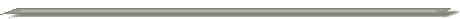 ΕΝΔ. ΠΡΟΫΠΟΛΟΓΙΣΜΟΣ:  228.000,00 ευρώ με ΦΠΑΤΕΧΝΙΚΗ ΕΚΘΕΣΗΜε αυτή τη μελέτη προβλέπεται η εκτέλεση της προμήθειας «γραφικής ύλης και λοιπών υλικών γραφείου, εντύπων, υλικών μηχανογράφησης και εκτυπώσεων, έτους 2019 (κωδ. 6612, 6613,6614)».Η εκτέλεση της προμήθειας θα γίνει με δημόσιο ανοικτό ηλεκτρονικό  μειοδοτικό διαγωνισμό και με κριτήριο κατακύρωσης την πλέον συμφέρουσα από οικονομικής άποψης προσφορά βάσει τιμής σύμφωνα με τις διατάξεις του Ν. 4412/2016 και του άρθρου 209 του Δημοτικού και Κοινοτικού Κώδικα(Ν. 3463/2006).Ο ενδεικτικός προϋπολογισμός της μελέτης ανέρχεται στο ποσόν των 228.000,00 ευρώ με ΦΠΑ και θα βαρύνει τον τακτικό προϋπολογισμό του Δήμου Ρόδου του οικονομικού έτους 2019 στον κωδικό 6612, 6613, 6614.ΕΛΛΗΝΙΚΗ ΔΗΜΟΚΡΑΤΙΑ                                             ΝΟΜΟΣ ΔΩΔΕΚΑΝΗΣΟΥΔΗΜΟΣ ΡΟΔΟΥ                                                     Δ/ΝΣΗ ΟΙΚΟΝΟΜΙΚΩΝ                                                                ΤΜΗΜΑ ΠΡΟΜΗΘΕΙΩΝ       ΓΕΝΙΚΗ  ΚΑΙ  ΕΙΔΙΚΗ   ΣΥΓΓΡΑΦΗ ΥΠΟΧΡΕΩΣΕΩΝΑΡΘΡΟ 1ο – ΑΝΤΙΚΕΙΜΕΝΟ ΤΗΣ ΠΑΡΟΥΣΗΣΑντικείμενο της παρούσας είναι η προμήθεια «γραφικής ύλης και λοιπών υλικών γραφείου, εντύπων, υλικών μηχανογράφησης και πολλαπλών εκτυπώσεων, έτους 2019(κωδ.6612, 6613, 6614)».ΑΡΘΡΟ 2ο – ΙΣΧΥΟΥΣΕΣ ΔΙΑΤΑΞΕΙΣ Η διενέργεια του διαγωνισμού και η εκτέλεση της προμήθειας διέπονται από τις διατάξεις   :α) του νέου Ν. 3463/2006(Περί Κυρώσεως  Δημοτικού και Κοινοτικού Κώδικα άρθρο 209)β) του Ν. 4412/2016γ) Ο Ν. 3852/2010 (Νόμος Καλλικράτη)δ) Ο Ν. 4555/2018 (Νόμος Κλεισθένης)ΑΡΘΡΟ 3ο – ΤΡΟΠΟΣ ΕΚΤΕΛΕΣΗΣΗ εκτέλεση της προμήθειας αυτής θα πραγματοποιηθεί με ανοικτό ηλεκτρονικό δημόσιο  διαγωνισμό με τους όρους που καθορίζει η Οικονομική Επιτροπή.ΑΡΘΡΟ 4ο – ΑΝΑΚΟΙΝΩΣΗ ΑΠΟΤΕΛΕΣΜΑΤΟΣΟ ανάδοχος της προμήθειας αυτής, μετά την κατά νόμο έγκριση του αποτελέσματος και μετά την ανακοίνωση του αποτελέσματος υποχρεούται να προσέλθει στο Δήμο μέσα σε διάστημα 20 είκοσι ημερολογιακών ημερών  με την παραλαβή του εγγράφου της πρόσκλησης, για την υπογραφή της σχετικής σύμβασης, προσκομίζοντας και την εγγυητική επιστολή καλής εκτέλεσης (άρθρο 72 του Ν. 4412/2016).ΑΡΘΡΟ 5ο - ΣΥΜΒΑΣΗ Η σύμβαση συντάσσεται από τον αρμόδιο υπάλληλο και περιλαμβάνει όλα τα στοιχεία.ΑΡΘΡΟ 6ο – ΕΓΓΥΗΣΕΙΣ ΚΑΛΗΣ ΕΚΤΕΛΕΣΗΣ   Ο προμηθευτής στον οποίο έγινε η κατακύρωση της προμήθειας υποχρεούται να καταθέσει με την υπογραφή της σύμβασης, εγγύηση καλής εκτέλεσης των όρων της σύμβασης το ύψος της οποίας είναι 5% χωρίς το ΦΠΑ και θα έχει λήξη την 31/12/2019. Η εγγύηση καλής εκτέλεσης της σύμβασης επιστρέφεται στον ανάδοχο της προμήθειας μετά την οριστική ποσοτική και ποιοτική παραλαβή από την αρμόδια επιτροπή.Άρθρο 7ο - ΤΟΠΟΣ, ΧΡΟΝΟΣ ΚΑΙ ΤΡΟΠΟΣ ΠΑΡΑΔΟΣΗΣΤα αναφερόμενα στο άρθρο 1 είδη θα παραδίδονται στο χώρο εγκατάστασης τους που θα υποδυκνείεται κάθε φορά κατόπιν συνεννόησης με το Τμήμα Προμηθειών.Η παράδοση της προμήθειας θα ολοκληρωθεί τμηματικά μέχρι τις 31/12/2019.Η παράδοση θα γίνεται τμηματικά, εντός της παραπάνω προθεσμίας και μετά την αποστολή του ΔΕΛΤΙΟΥ ΠΑΡΑΓΓΕΛΙΑΣ με  τα αναγραφόμενα είδη.Η παράδοση θα γίνεται με ευθύνη, μέριμνα και δαπάνη του προμηθευτή.Το τιμολόγιο συνοδευόμενο από τα απαραίτητα σχετικά θα παραδίδεται από τον Προμηθευτή στο Τμήμα Προμηθειών Καποδιστρίου 3-5.Η παρακολούθηση της προμήθειας και η πιστοποίηση της εκτέλεσης των υποχρεώσεων του αναδόχου, θα γίνεται με ευθύνη των αρμοδίων οργάνων των Υπηρεσιών για λογαριασμό των οποίων εκτελείται η συγκεκριμένη προμήθεια (Διεύθυνση Οικονομικών – Τμήμα προμηθειών).Ο Ανάδοχος υποχρεούται να τηρήσει πιστά τους όρους της σύμβασης, να προμηθευτεί εγκαίρως τα υλικά και να πάρει όλα τα κατάλληλα και απαραίτητα μέτρα ώστε να είναι συνεπής στις υποχρεώσεις του.Κατά τα λοιπά εφαρμόζονται οι διατάξεις των άρθρων 206 και 207 του Ν 4412/16.ΑΡΘΡΟ 8ο : ΤΡΟΠΟΣ ΠΛΗΡΩΜΗΣ - ΚΡΑΤΗΣΕΙΣΗ πληρωμή του Αναδόχου θα πραγματοποιηθεί μετά την οριστική, ποιοτική και ποσοτική παραλαβή του αντικειμένου της σύμβασης από την αρμόδια Επιτροπή παραλαβής. Απαιτούμενα δικαιολογητικά για την πληρωμή του προμηθευτή είναι:α) Τιμολόγιο Πώλησης υπέρ της Υπηρεσίας.β) Πρωτόκολλο οριστικής ποιοτικής και ποσοτικής παραλαβής των υλικών.γ) Λοιπά, κατά περίπτωση, δικαιολογητικά.Η εξόφληση του τιμολογίου θα γίνει σύμφωνα με τη διαδικασία που προβλέπεται στο Ν.4270/2014 «Αρχές δημοσιονομικής διαχείρισης και εποπτείας (ενσωμάτωση της Οδηγίας 2011/85/ΕΕ) - δημόσιο λογιστικό και άλλες διατάξεις», όπως τροποποιήθηκε και ισχύει.Η αμοιβή του Αναδόχου επιβαρύνεται με τον προβλεπόμενο φόρο εισοδήματος.Η αμοιβή του Αναδόχου επιβαρύνεται επίσης με: α) Κράτηση 0,06% υπέρ της Ε.Α.Α.ΔΗ.ΣΥ ( Ενιαίας Ανεξάρτητης Αρχής Δημοσίων Συμβάσεων), η οποία υπολογίζεται επί της αξίας, εκτός Φ.Π.Α., της αρχικής, καθώς και κάθε συμπληρωματικής σύμβασης. Επί του ποσού της κράτησης 0,06% υπέρ της Ενιαίας Ανεξάρτητης Αρχής Δημοσίων Συμβάσεων διενεργείται κράτηση τέλους χαρτοσήμου 3%, πλέον εισφοράς 20% υπέρ Ο.Γ.Α.β) Κράτηση ύψους 0,02% υπέρ του Δημοσίου, η οποία υπολογίζεται επί της αξίας, εκτός ΦΠΑ, της αρχικής, καθώς και κάθε συμπληρωματικής σύμβασης. Το ποσό αυτό παρακρατείται σε κάθε πληρωμή από την αναθέτουσα αρχή στο όνομα και για λογαριασμό της Γενικής Διεύθυνσης Δημοσίων Συμβάσεων και Προμηθειών σύμφωνα με την παρ. 6 του άρθρου 36 του ν. 4412/2016γ) Κράτηση 0,06% υπέρ της Α.Ε.Π.Π ( Αρχής Εξέτασης Προδικαστικών Προσφυγών )  η οποία υπολογίζεται επί της αξίας, εκτός Φ.Π.Α., της αρχικής, καθώς και κάθε συμπληρωματικής σύμβασης..Επί  της κράτησης αυτής υπολογίζεται χαρτόσημο 3% και επί του χαρτοσήμου Ο.Γ.Α 20%Οι κρατήσεις υπέρ τρίτων βαρύνουν τον Προμηθευτή, ο δε Φ.Π.Α. βαρύνει το Δημόσιο και θα αποδίδεται από τον Προμηθευτή.ΑΡΘΡΟ 9ο: ΕΠΙΤΡΟΠΗ ΠΑΡΑΚΟΛΟΥΘΗΣΗΣ ΚΑΙ ΠΑΡΑΛΑΒΗΣΗ παραλαβή των υλικών γίνεται από αρμόδια Επιτροπή Παραλαβής.Κατά τη διαδικασία παραλαβής των υλικών διενεργείται ποιοτικός και ποσοτικός έλεγχος και καλείται να παραστεί, εφόσον το επιθυμεί, ο προμηθευτής.Μετά την ολοκλήρωση της ως άνω διαδικασίας η Επιτροπή Παραλαβής μπορεί:α) να παραλάβει το υλικό,β) να παραλάβει το υλικό με παρατηρήσεις λόγω αποκλίσεων από τις τεχνικές προδιαγραφές της σύμβασης,γ) να απορρίψει το υλικόΗ παρακολούθηση της εκτέλεσης της προμήθειας, καθώς και η πιστοποίηση της ολοκλήρωσης όλων των υποχρεώσεων του Αναδόχου, θα γίνει από την Επιτροπή Παραλαβής, που έχει ορισθεί με απόφαση της Αναθέτουσας Αρχής Η Επιτροπή Παραλαβής μπορεί να εισηγείται  ως κατά Νόμο αρμόδιο, για την επιβολή κυρώσεων στον Ανάδοχο, σε περίπτωση συμπεριφοράς του αντίθετης προς τα αναφερόμενα στη σύμβαση.Κατά τα λοιπά ισχύουν οι διατάξεις των άρθρων 208 και 209 του Ν.4412/16.ΑΡΘΡΟ 10ο : ΥΠΟΧΡΕΩΣΕΙΣ ΑΝΑΔΟΧΟΥ1. Ο Ανάδοχος υποχρεούται κατά τη διάρκεια της σύμβασης να ακολουθεί πιστά τις οδηγίες και τις υποδείξεις του Δήμου .2. Ο Ανάδοχος υποχρεούται να παρέχει στο Δήμο οποιεσδήποτε αναφορές και πληροφορίες του ζητηθούν σχετικά με την εκτέλεση της σύμβασης.3. Ο Ανάδοχος ρητά ευθύνεται για κάθε ενέργεια των υπαλλήλων, τυχόν συμβούλων ή αντιπροσώπων αυτού, συμπεριλαμβανομένου ανεξαιρέτως οποιουδήποτε χρησιμοποιηθεί από αυτόν για την εκπλήρωση των υποχρεώσεων που αναλαμβάνει καθώς και για τις τυχόν παρεπόμενες υποχρεώσεις.4. Ο Ανάδοχος υποχρεούται να συνεργαστεί με οποιαδήποτε Υπηρεσία, Επιτροπή ή και κάθε τρίτο, με τον τρόπο που θα του υποδείξει η αρμόδια Διεύθυνση του Δήμου.5. Ο Ανάδοχος υποχρεούται να εξασφαλίσει την έγκαιρη και άριστης ποιότητας προμήθεια των υλικών, που συνιστούν το αντικείμενο της παρούσας σύμβασης.6. Για την γρήγορη διεκπεραίωση των ζητημάτων που τυχόν προκύψουν, ο Ανάδοχος ορίζει ως εκπρόσωπο του το ……………………….. προκειμένου να προβαίνει σε σχετική επικοινωνία με τον εκπρόσωπο της Αρμόδιας Υπηρεσίας για την οποία γίνεται αυτή η προμήθεια.7. Κατά την εκτέλεση της σύμβασης, ο ανάδοχος τηρεί τις υποχρεώσεις του που απορρέουν από τις διατάξεις της περιβαλλοντικής, κοινωνικοασφαλιστικής και εργατικής νομοθεσίας, που έχουν θεσπισθεί με το δίκαιο της Ένωσης, το εθνικό δίκαιο, συλλογικές συμβάσεις ή διεθνείς διατάξεις περιβαλλοντικού, κοινωνικού και εργατικού δικαίου, οι οποίες απαριθμούνται στο Παράρτημα Χ του Προσαρτήματος Α' του Ν.4412/16.ΑΡΘΡΟ 11ο : ΥΠΟΚΑΤΑΣΤΑΣΗ ΑΝΑΔΟΧΟΥΟ Ανάδοχος δε δικαιούται να μεταβιβάσει ή εκχωρήσει τη Σύμβαση ή μέρος αυτής χωρίς την έγγραφη συναίνεση της Αναθέτουσας Αρχής.Εάν ο Ανάδοχος προβεί σε μεταβίβαση ή εκχώρηση χωρίς την προηγούμενη έγγραφη συναίνεση της Αναθέτουσας Αρχής, η τελευταία δικαιούται, χωρίς προηγούμενη όχληση, να επιβάλει αυτοδικαίως τις κυρώσεις για αθέτηση της Σύμβασης.ΑΡΘΡΟ 12ο : ΤΡΟΠΟΠΟΙΗΣΗ ΤΗΣ ΣΥΜΒΑΣΗΣΤροποποίηση των όρων της σύμβασης κατά τη διάρκειά της πραγματοποιείται σύμφωνα με όσα προβλέπονται στα αρ.132 και 201 του Ν.4412/16.ΑΡΘΡΟ 13ο : ΜΟΝΟΜΕΡΗΣ ΛΥΣΗ ΤΗΣ ΣΥΜΒΑΣΗΣΗ αναθέτουσα αρχή μπορεί, υπό τις προϋποθέσεις που ορίζουν οι κείμενες διατάξεις, να καταγγείλει τη σύμβαση κατά τη διάρκεια της εκτέλεσης της, εφόσον:α) η σύμβαση έχει υποστεί ουσιώδη τροποποίηση, που θα απαιτούσε νέα διαδικασία σύναψης σύμβασης δυνάμει του άρθρου 132 του Ν.4412/16,β) ο ανάδοχος, κατά το χρόνο της ανάθεσης της σύμβασης, τελούσε σε μια από τις καταστάσεις που αναφέρονται στην παράγραφο 1 του άρθρου 73 του Ν.4412/16 και ως εκ τούτου, θα έπρεπε να έχει αποκλειστεί από τη διαδικασία της σύναψης σύμβασης,Κατά τα λοιπά εφαρμόζονται οι διατάξεις του άρθρου 133 του Ν.4412/16.ΑΡΘΡΟ 14ο : ΙΣΧΥΣ ΤΗΣ ΣΥΜΒΑΣΗΣΗ ισχύς της παρούσης συμβάσεως αρχίζει από την υπογραφή της και έχει διάρκεια ένα  έτος με πρόβλεψη εξάμηνης παράτασης.ΑΡΘΡΟ 15ο : ΚΗΡΥΞΗ ΑΝΑΔΟΧΟΥ ΩΣ ΕΚΠΤΩΤΟΥ – ΚΥΡΩΣΕΙΣ1. Ο ανάδοχος κηρύσσεται υποχρεωτικά έκπτωτος από την ανάθεση που έγινε στο όνομα του και από κάθε δικαίωμα που απορρέει από αυτήν, με απόφαση του αρμοδίου αποφαινόμενου οργάνου, ύστερα από γνωμοδότηση του αρμόδιου οργάνου:α) στην περίπτωση της παραγράφου 5 του άρθρου 105 του ν.4412/16,β) σε περίπτωση δημόσιας σύμβασης προμηθειών, εφόσον δε φόρτωσε, παρέδωσε ή αντικατέστησε τα συμβατικά υλικά ή δεν επισκεύασε ή συντήρησε αυτά μέσα στον συμβατικό χρόνο ή στον χρόνο παράτασης που του δόθηκε, σύμφωνα με όσα προβλέπονται στο άρθρο 206 του ν.4412/16,2. Ο οικονομικός φορέας δεν κηρύσσεται έκπτωτος από την κατακύρωση ή ανάθεση ή την σύμβαση όταν:α) Η σύμβαση δεν υπογράφηκε ή το υλικό δεν φορτώθηκε ή παραδόθηκε ή αντικαταστάθηκε με ευθύνη του φορέα που εκτελεί τη σύμβαση.β) Συντρέχουν λόγοι ανωτέρας βίας (αρ. 204 του ν.4412/16).3. Στον οικονομικό φορέα που κηρύσσεται έκπτωτος από την κατακύρωση, ανάθεση ή σύμβαση, επιβάλλεται, με απόφαση του αποφαινόμενου οργάνου, ύστερα από γνωμοδότηση του αρμοδίου οργάνου, το οποίο υποχρεωτικά καλεί τον ενδιαφερόμενο προς παροχή εξηγήσεων, ολική κατάπτωση της εγγύησης καλής εκτέλεσης της σύμβασης. 4. Επιπλέον μπορεί να επιβληθεί προσωρινός αποκλεισμός του αναδόχου από το σύνολο των συμβάσεων προμηθειών ή υπηρεσιών των φορέων που εμπίπτουν στο πεδίο εφαρμογής του ν.4412/16 κατά τα ειδικότερα προβλεπόμενα στο άρθρο 74.Κατά τα λοιπά εφαρμόζονται οι διατάξεις του άρθρου 203 του Ν.4412/16.ΑΡΘΡΟ 16ο   : ΕΠΙΛΥΣΗ ΔΙΑΦΟΡΩΝ – ΕΦΑΡΜΟΣΤΕΟ ΔΙΚΑΙΟΗ παρούσα προμήθεια διέπεται από την Ελληνική Νομοθεσία και Κοινοτική Νομοθεσία. Κάθε διαφορά που θα προκύψει μεταξύ των Υπηρεσιών και του Αναδόχου, η οποία θα αφορά στην εκτέλεση, την εφαρμογή ή γενικά τις σχέσεις που δημιουργούνται από αυτή, θα λυθεί από τα αρμόδια δικαστήρια. Είναι αυτονόητο ότι πριν από οποιαδήποτε προσφυγή στα δικαστήρια, τα συμβαλλόμενα μέρη θα καταβάλλουν κάθε προσπάθεια για φιλική διευθέτηση των διαφορών που ενδεχόμενα να αναφύονται μεταξύ τους.Σε πίστωση των ανωτέρω, η παρούσα σύμβαση αφού διαβάστηκε και βεβαιώθηκε, υπογράφεται από τους συμβαλλόμενους σε τέσσερα (4) όμοια πρωτότυπα, από τα οποία το ένα επιδόθηκε στον «ΑΝΑΔΟΧΟ». ΕΝΔΕΙΚΤΙΚΟΣ ΠΡΟΥΠΟΛΟΓΙΣΜΟΣΟΜΑΔΑ 1: ΓΡΑΦΙΚΗ ΥΛΗ	ΟΜΑΔΑ 2: ΜΕΛΑΝΙΑ – ΤΟΝΕΡΟΜΑΔΑ 3: ΑΝΑΛΩΣΙΜΑ ΕΚΤΥΠΩΤΩΝΟΜΑΔΑ 4: ΧΑΡΤΙ ΕΚΤΥΠΩΣΗΣ                                            ΕΙΔΙΚΟΙ ΟΡΟΙΟι ενδεικτικές τιμές δεν συμπεριλαμβάνουν ΦΠΑ 24%. Τιμές προσφοράς που υπερβαίνουν τις ενδεικτικές τιμές της μελέτης στο σύνολο της κάθε ομάδας δεν θα γίνουν αποδεκτές.Η παράδοση των υλικών θα γίνεται στις κατά τόπους αποθήκες του Δήμου Ρόδου από προσωπικό και με έξοδα του προμηθευτή.  Ο/οι μειοδότης/ες είναι υποχρεωμένοι να παραδίδουν τα υλικά το αργότερο μέσα σε τρεις(3) εργάσιμες ημέρες από την ημερομηνία της έγγραφης παραγγελίας από το Τμήμα Προμηθειών, αλλιώς τούτα δεν θα παραλαμβάνονται.Το Τμήμα Προμηθειών θα δεχθεί προσφορές για το σύνολο των ομάδων ή και για κάθε ομάδα ξεχωριστά. Απαραίτητη προϋπόθεση για να γίνει αποδεκτή μία προσφορά είναι να περιέχει όλα τα υλικά της προσφερόμενης ομάδας. Σε κάθε περίπτωση οι ενδιαφερόμενοι θα υποβάλλουν συμπληρωμένο και το έντυπο προσφοράς κατά τον τύπο του ΠΑΡΑΡΤΗΜΑΤΟΣ Ε στο οποίο αναγράφονται τα είδη της κάθε ομάδας, εκτός της προσφοράς του συστήματος, στην αναθέτουσα αρχή με χρήση της πλατφόρμας ΕΣΗΔΗΣ.Ο Δήμος δεν είναι υποχρεωμένος να προμηθευτεί όλη την ποσότητα των προκηρυχθέντων υλικών.  Μπορεί να προμηθευτεί μέρος αυτών όχι όμως λιγότερο του 70%. Τα είδη γραφικής ύλης θα πρέπει να είναι ΜΗ ΤΟΞΙΚΑ, να φέρουν τη σήμανση CE και να τηρούν τις προδιαγραφές της Ευρωπαϊκής Ένωσης.Όπου αναφέρονται είδη συγκεκριμένης μάρκας, για να περιγραφούν πιο συγκεκριμένα οι τεχνικές προδιαγραφές αυτών, γίνονται δεκτά και ισοδύναμα αυτών.Το φωτοαντιγραφικό λευκό χαρτί Α4 θα έχει διαστάσεις 21,0 Χ  και βάρος 80gr/m².Το φωτοαντιγραφικό λευκό χαρτί Α3 θα έχει διαστάσεις 29,7 X  και βάρος 80gr/m².Το φωτοαντιγραφικό χαρτί πρέπει να είναι κατάλληλο για φωτοτυπίες και εκτυπώσεις μαυρόασπρες και έγχρωμες σε εκτυπωτή laser και inkjet. Το χαρτί θα πρέπει να είναι συσκευασμένο σε δεσμίδες των 500 φύλλων, οι οποίες δεν πρέπει να περιέχουν σκισμένα ή ελαττωματικά φύλλα, όλα της ίδιας διάστασης, ποιότητας και κατηγορίας. Ο προμηθευτής αναλαμβάνει την υποχρέωση να αντικαταστήσει τις δεσμίδες που τυχόν βρεθούν με ελαττωματική κατασκευή κατά την παραλαβή ή στο στάδιο της χρησιμοποίησης.Όλα τα υλικά θα είναι καινούργια και μέσα στις συσκευασίες πώλησής τους. Χτυπημένα ή αλλοιωμένα προιόντα δεν θα παραλαμβάνονται. Ειδικά για την κατηγορία των μελανιών, θα γίνουν αποδεκτά μόνο original-αυθεντικά. Σε περίπτωση προβλημάτων κατά τη χρήση των υλικών θα πρέπει ο προμηθευτής να παρευρεθεί σε δοκιμή χρήσης και σε περίπτωση αστοχίας θα γίνει αντικατάσταση όλου του υλικού που θα βρίσκεται στις αποθήκες του Δήμου.Στην τεχνική τους προσφορά οι προσφέροντες θα πρέπει να δηλώνουν ότι οι τύποι των μελανιών καθώς και τα προσφερόμενα είναι γνήσια εργοστασιακά μελάνια, είναι καινούργια και αμεταχείριστα, να λήγουν τουλάχιστον ένα (1) χρόνο μετά την ημερομηνία παράδοσής τους και επίσης να δηλώνουν τη συμμόρφωσή τους σε όλους τους όρους των τεχνικών προδιαγραφών.Η μάρκα που αναγράφεται στο μελάνι να είναι ίδια με την μάρκα του εκτυπωτή για τον οποίο προορίζεται (original μελάνι).Σε περίπτωση παράδοσης ελαττωματικού υλικού αυτό θα αντικαθίσταται.ΠΑΡΑΡΤΗΜΑ Γ’  ΥΠΟΔΕΙΓΜΑ ΕΓΓΥΗΤΙΚΗΣ(ανήκει στη διακήρυξη με αριθμό …/2019)ΥΠΟΔΕΙΓΜΑ ΕΓΓΥΗΤΙΚΗΣ ΕΠΙΣΤΟΛΗΣ ΣΥΜΜΕΤΟΧΗΣΟνομασία Τράπεζας............................................................................... Κατάστημα............................................................................................. Ημερομηνία Έκδοσης.......... Ευρώ.................................… Προς ΔΗΜΟ ………………………………………………………………….ΕΓΓΥΗΤΙΚΗ ΕΠΙΣΤΟΛΗ ΣΥΜΜΕΤΟΧΗΣ ΑΡ..................ΕΥΡΩ …..Έχουμε την τιμή να σας γνωρίσουμε ότι εγγυώμεθα με την παρούσα επιστολή η οποία παρέχεται ανέκκλητα και ανεπιφύλακτα, παραιτούμενοι του δικαιώματος της διαιρέσεως και διζήσεως, για ποσό των ….(ολογράφως το ποσό)… ευρώ (….αριθμητικώς το ποσό… €) υπέρ του (όνομα διαγωνιζόμενου), Δ/νση. (έδρα διαγωνιζόμενου), με ΑΦΜ …….. για τη συμμετοχή τ.. στον διενεργούμενο διαγωνισμό με καταληκτική ημερομηνία υποβολής προσφορών την ………… για την προμήθεια «γραφικής ύλης και λοιπών υλικών γραφείου, εντύπων, υλικών μηχανογράφησης και εκτυπώσεων, έτους 2019», σύμφωνα με την υπ΄ αριθμ. ..... ..../..../..2019 προκήρυξη του Δημάρχου …………………………………………..Η παρούσα εγγύηση καλύπτει μόνο τις υποχρεώσεις τ.. εν λόγω ……. που απορρέουν από τη συμμετοχή τ.. στον ανωτέρω διαγωνισμό καθ΄ όλο τον χρόνο ισχύος της. Το παραπάνω ποσό τηρούμε στη διάθεσή σας και θα καταβληθεί ολικά ή μερικά χωρίς καμιά από μέρους μας αντίρρηση ή ένσταση και χωρίς να ερευνηθεί το βάσιμο ή μη της απαίτησης εντός πέντε (5) ημερών, από την απλή έγγραφη ειδοποίησή σας. Αποδεχόμαστε να παρατείνουμε την ισχύ της εγγύησης ύστερα από απλό έγγραφο της Υπηρεσίας σας, με την προϋπόθεση ότι το σχετικό αίτημά σας θα μας υποβληθεί πριν από την ημερομηνία λήξης της. Σε περίπτωση κατάπτωσης της εγγύησης, το ποσό της κατάπτωσης υπόκειται στο ισχύον τέλος χαρτοσήμου. Η παρούσα ισχύει μέχρι και την....................Βεβαιούται υπεύθυνα ότι το ποσό των εγγυητικών μας επιστολών που έχουν δοθεί στο Δημόσιο και τα ΝΠΔΔ συνυπολογίζοντας και το ποσό της παρούσας, δεν υπερβαίνει το όριο των εγγυήσεων που έχει καθορισθεί από το Υπουργείο Οικονομικών για την Τράπεζά μας.ΥΠΟΔΕΙΓΜΑ ΕΓΓΥΗΤΙΚΗΣ ΕΠΙΣΤΟΛΗΣ ΚΑΛΗΣ ΕΚΤΕΛΕΣΗΣΟνομασία Τράπεζας............................................................................... Κατάστημα............................................................................................. Ημερομηνία Έκδοσης.......... Ευρώ.................................… Προς ΔΗΜΟ ……………………………………….ΕΓΓΥΗΤΙΚΗ ΕΠΙΣΤΟΛΗ ΚΑΛΗΣ ΕΚΤΕΛΕΣΗΣ ΑΡ..................ΕΥΡΩ …..Έχουμε την τιμή να σας γνωρίσουμε ότι εγγυώμεθα με την παρούσα επιστολή η οποία παρέχεται ανέκκλητα και ανεπιφύλακτα, παραιτούμενοι του δικαιώματος της διαιρέσεως και διζήσεως, του ποσού των ….(ολογράφως το ποσό)… ευρώ (….αριθμητικώς το ποσό… €) υπέρ τ… ……………………………………………………., Δ/νση ………………………, με ΑΦΜ ………………. για την καλή εκτέλεση των όρων της σύμβασης με αριθμό………. συνολικής αξίας ……….. που αφορά την προμήθεια  «γραφικής ύλης και λοιπών υλικών γραφείου, εντύπων, υλικών μηχανογράφησης και εκτυπώσεων, έτους 2019», σύμφωνα με την υπ΄ αριθμ. ..... ..../..../..2019 προκήρυξη του Δημάρχου ………………………………………………...Η παρούσα εγγύηση καλύπτει μόνο τις υποχρεώσεις τ.. εν λόγω που απορρέουν από την καλή εκτέλεση της ανωτέρω σύμβασης καθ΄ όλο τον χρόνο ισχύος της. Το παραπάνω ποσό τηρούμε στη διάθεσή σας και θα καταβληθεί ολικά ή μερικά χωρίς καμιά από μέρους μας αντίρρηση ή ένσταση και χωρίς να ερευνηθεί το βάσιμο ή μη της απαίτησης εντός πέντε (5) ημερών, από την απλή έγγραφη ειδοποίησή σας. Αποδεχόμαστε να παρατείνουμε την ισχύ της εγγύησης ύστερα από απλό έγγραφο της Υπηρεσίας σας, με την προϋπόθεση ότι το σχετικό αίτημά σας θα μας υποβληθεί πριν από την ημερομηνία λήξης της. Σε περίπτωση κατάπτωσης της εγγύησης, το ποσό της κατάπτωσης υπόκειται στο ισχύον τέλος χαρτοσήμου. Η παρούσα ισχύει μέχρι και την........................................... Βεβαιούται υπεύθυνα ότι το ποσό των εγγυητικών μας επιστολών που έχουν δοθεί στο Δημόσιο και τα ΝΠΔΔ συνυπολογίζοντας και το ποσό της παρούσας, δεν υπερβαίνει το όριο των εγγυήσεων που έχει καθορισθεί από το Υπουργείο Οικονομικών για την Τράπεζά μας.ΠΑΡΑΡΤΗΜΑ Δ’  ΣΧΕΔΙΟ ΣΥΜΒΑΣΗΣ(ανήκει στη διακήρυξη με αριθμό …/2019)Δημόσια Σύμβαση προμηθειών   …………………………………………..για τις ανάγκες των υπηρεσιών του Δήμου ………………………………Στην Ρόδο σήμερα ....................., ήμερα ..................., οι υπογράφοντες, την παρούσα, αφενός ο  Δήμος Ρόδου  με Α.Φ.Μ. 997561152 και Δ.Ο.Υ Ρόδου , και εκπροσωπείται νόμιμα από τον κ. ΦΩΤΙΟ ΧΑΤΖΗΔΙΑΚΟ, Δήμαρχο Ρόδου νόμιμο εκπρόσωπο του Δήμου  που θα αποκαλείται παρακάτω ‘ΔΗΜΟΣ’ (ή ο Αντιδήμαρχος ΣΑΒΒΑΣ ΔΙΑΚΟΣΤΑΜΑΤΙΟΥ με την απόφαση ………./2019 του Δημάρχου για την εκχώρηση των αρμοδιοτήτων) και αφετέρου ο/η κ. ........................ φυσικό πρόσωπο (πλήρη στοιχεία) ή η εταιρεία ................... με την επωνυμία «.....................................................» με δ.τ. «.........................» που εδρεύει στην (περιοχή), (οδός, αριθμός), Τ.Κ. ......, τηλ. ................., φαξ ..............., με Α.Φ.Μ. .................... & Δ.Ο.Υ. ...................... και εκπροσωπείται νόμιμα από τον/την κ. .......................... (ονοματεπώνυμο εκπροσώπου), που θα καλείται στο εξής «ανάδοχος/προμηθευτής», σύμφωνα με το Καταστατικό της εταιρείας (εφόσον πρόκειται για Α.Ε ή Ε.Π.Ε.), συμφώνησαν και έκαναν αποδεκτά τα ακόλουθα:Σύμφωνα με την υπ’ αριθμ. ………. απόφαση του Γενικού Γραμματέα της Α.Δ.. κατακυρώθηκε στον ανάδοχο «.............................» (πλήρη στοιχεία) το αποτέλεσμα του ανοικτού μειοδοτικού διαγωνισμού, για την προμήθεια γραφικής ύλης και λοιπών υλικών γραφείου, εντύπων, υλικών μηχανογράφησης και εκτυπώσεων, έτους 2019, και στην τιμή της οικονομικής του προσφοράς ………………...Ύστερα από τα παραπάνω, οι συμβαλλόμενοι με την ιδιότητα που προαναφέρθηκε, υπογράφουν την σύμβαση αυτή με τους ακόλουθους ορούς:ΑΡΘΡΟ 1ο : ΣΥΜΒΑΤΙΚΟ ΑΝΤΙΚΕΙΜΕΝΟ-ΤΕΧΝΙΚΕΣ ΠΡΟΔΙΑΓΡΑΦΕΣ-ΠΟΣΟΤΗΤΑ-ΤΙΜΗΩς αντικείμενο της παρούσας σύμβασης ορίζεται η προμήθεια γραφικής ύλης και λοιπών υλικών γραφείου, εντύπων, υλικών μηχανογράφησης και εκτυπώσεων, έτους 2019 για τις ανάγκες του Δήμου Ρόδου σύμφωνα με τον πίνακα που ακολουθεί (συμπληρώνεται βάσει της προσφοράς του αναδόχου):ΑΡΘΡΟ 2ο  : ΤΟΠΟΣ, ΧΡΟΝΟΣ ΚΑΙ ΤΡΟΠΟΣ ΠΑΡΑΔΟΣΗΣΤα αναφερόμενα στο άρθρο 1 είδη θα παραδίδονται στο Τμήμα Προμηθειών που θα υποδυκνείεται κάθε φορά κατόπιν συνεννόησης με το συγκεκριμένο Τμήμα.Η παράδοση της προμήθειας θα ολοκληρωθεί τμηματικά.Η παράδοση θα γίνεται τμηματικά, εντός της παραπάνω προθεσμίας και μετά την αποστολή του ΔΕΛΤΙΟΥ ΠΑΡΑΓΓΕΛΙΑΣ με  τα αναγραφόμενα είδη.Η παράδοση θα γίνεται με ευθύνη, μέριμνα και δαπάνη του προμηθευτή.Το τιμολόγιο συνοδευόμενο από τα απαραίτητα σχετικά θα παραδίδεται από τον Προμηθευτή στο Τμήμα Προμηθειών Καποδιστρίου 3-5.Η παρακολούθηση της προμήθειας και η πιστοποίηση της εκτέλεσης των υποχρεώσεων του αναδόχου, θα γίνεται με ευθύνη των αρμοδίων οργάνων των Υπηρεσιών για λογαριασμό των οποίων εκτελείται η συγκεκριμένη προμήθεια (Διεύθυνση Οικονομικών – Τμήμα Προμηθειών).Ο Ανάδοχος υποχρεούται να τηρήσει πιστά τους όρους της σύμβασης, να προμηθευτεί εγκαίρως τα υλικά και να πάρει όλα τα κατάλληλα και απαραίτητα μέτρα ώστε να είναι συνεπής στις υποχρεώσεις του.Κατά τα λοιπά εφαρμόζονται οι διατάξεις των άρθρων 206 και 207 του Ν 4412/16.ΑΡΘΡΟ 3ο : ΤΡΟΠΟΣ ΠΛΗΡΩΜΗΣ - ΚΡΑΤΗΣΕΙΣΗ πληρωμή του Αναδόχου θα πραγματοποιείται τμηματικά μετά την ποιοτική και ποσοτική παραλαβή του αντικειμένου της σύμβασης από την αρμόδια Επιτροπή παραλαβής. Απαιτούμενα δικαιολογητικά για την πληρωμή του προμηθευτή είναι:α) Τιμολόγιο Πώλησης υπέρ της Υπηρεσίας.β) Πρωτόκολλο ποιοτικής και ποσοτικής παραλαβής των υλικών.γ) Λοιπά, κατά περίπτωση, δικαιολογητικά.Η εξόφληση του τιμολογίου θα γίνει σύμφωνα με τη διαδικασία που προβλέπεται στο Ν.4270/2014 «Αρχές δημοσιονομικής διαχείρισης και εποπτείας (ενσωμάτωση της Οδηγίας 2011/85/ΕΕ) - δημόσιο λογιστικό και άλλες διατάξεις», όπως τροποποιήθηκε και ισχύει.Η αμοιβή του Αναδόχου επιβαρύνεται με τον προβλεπόμενο φόρο εισοδήματος .Η αμοιβή του Αναδόχου επιβαρύνεται επίσης με κράτηση ύψους 0,06%, υπέρ της Ενιαίας Ανεξάρτητης Αρχής Δημοσίων Συμβάσεων, η οποία υπολογίζεται επί της αξίας, εκτός Φ.Π.Α., της αρχικής, καθώς και κάθε συμπληρωματικής σύμβασης. Επί του ποσού της κράτησης 0,06% υπέρ της Ενιαίας Ανεξάρτητης Αρχής Δημοσίων Συμβάσεων διενεργείται κράτηση τέλους χαρτοσήμου 3%, πλέον εισφοράς 20% υπέρ Ο.Γ.Α.Επίσης επιβαρύνεται με κράτηση ύψους 0,06% υπέρ ΑΕΠ, η οποία υπολογίζεται επί της καθαρής αξίας εκτός Φ.Π.Α. Επί του ποσού της κράτησης 0,06% υπέρ ΑΕΠ διενεργείται κράτηση τέλους χαρτοσήμου 3%, πλέον εισφοράς 20% υπέρ Ο.Γ.Α..Οι κρατήσεις υπέρ τρίτων βαρύνουν τον ανάδοχο, ο δε Φ.Π.Α. βαρύνει το Δημόσιο και θα αποδίδεται από τον ανάδοχο.Η συνολική δαπάνη βαρύνει τον προϋπολογισμό του Δήμου Ρόδου του οικονομικού έτους 2017, και συγκεκριμένα τους Κ.Α. 10-6612.0001.0001, 10-6613.0001.0001, 10-6614.0001.0001.ΑΡΘΡΟ 4ο: ΕΠΙΤΡΟΠΗ ΠΑΡΑΚΟΛΟΥΘΗΣΗΣ ΚΑΙ ΠΑΡΑΛΑΒΗΣΗ παραλαβή των υλικών γίνεται από αρμόδια Επιτροπή Παραλαβής.Κατά τη διαδικασία παραλαβής των υλικών διενεργείται ποιοτικός και ποσοτικός έλεγχος και καλείται να παραστεί, εφόσον το επιθυμεί, ο προμηθευτής.Μετά την ολοκλήρωση της ως άνω διαδικασίας η Επιτροπή Παραλαβής μπορεί:α) να παραλάβει το υλικό,β) να παραλάβει το υλικό με παρατηρήσεις λόγω αποκλίσεων από τις τεχνικές προδιαγραφές της σύμβασης,γ) να απορρίψει το υλικόΗ παρακολούθηση της εκτέλεσης της προμήθειας, καθώς και η πιστοποίηση της ολοκλήρωσης όλων των υποχρεώσεων του Αναδόχου, θα γίνει από την Επιτροπή Παραλαβής, που έχει ορισθεί με απόφαση της Αναθέτουσας Αρχής Η Επιτροπή Παραλαβής μπορεί να εισηγείται  ως κατά Νόμο αρμόδιο, για την επιβολή κυρώσεων στον Ανάδοχο, σε περίπτωση συμπεριφοράς του αντίθετης προς τα αναφερόμενα στη σύμβαση.Κατά τα λοιπά ισχύουν οι διατάξεις των άρθρων 208 και 209 του Ν.4412/16.ΑΡΘΡΟ 5ο : ΥΠΟΧΡΕΩΣΕΙΣ ΑΝΑΔΟΧΟΥ1. Ο Ανάδοχος υποχρεούται κατά τη διάρκεια της σύμβασης να ακολουθεί πιστά τις οδηγίες και τις υποδείξεις του Δήμου .2. Ο Ανάδοχος υποχρεούται να παρέχει στο Δήμο οποιεσδήποτε αναφορές και πληροφορίες του ζητηθούν σχετικά με την εκτέλεση της σύμβασης.3. Ο Ανάδοχος ρητά ευθύνεται για κάθε ενέργεια των υπαλλήλων, τυχόν συμβούλων ή αντιπροσώπων αυτού, συμπεριλαμβανομένου ανεξαιρέτως οποιουδήποτε χρησιμοποιηθεί από αυτόν για την εκπλήρωση των υποχρεώσεων που αναλαμβάνει καθώς και για τις τυχόν παρεπόμενες υποχρεώσεις.4. Ο Ανάδοχος υποχρεούται να συνεργαστεί με οποιαδήποτε Υπηρεσία, Επιτροπή ή και κάθε τρίτο, με τον τρόπο που θα του υποδείξει η αρμόδια Διεύθυνση του Δήμου.5. Ο Ανάδοχος υποχρεούται να εξασφαλίσει την έγκαιρη και άριστης ποιότητας προμήθεια των υλικών, που συνιστούν το αντικείμενο της παρούσας σύμβασης.6. Για την γρήγορη διεκπεραίωση των ζητημάτων που τυχόν προκύψουν, ο Ανάδοχος ορίζει ως εκπρόσωπο του τον κ. Μιχαήλ Μακρή, προκειμένου να προβαίνει σε σχετική επικοινωνία με τον εκπρόσωπο της Αρμόδιας Υπηρεσίας για την οποία γίνεται αυτή η προμήθεια.7. Κατά την εκτέλεση της σύμβασης, ο ανάδοχος τηρεί τις υποχρεώσεις του που απορρέουν από τις διατάξεις της περιβαλλοντικής, κοινωνικοασφαλιστικής και εργατικής νομοθεσίας, που έχουν θεσπισθεί με το δίκαιο της Ένωσης, το εθνικό δίκαιο, συλλογικές συμβάσεις ή διεθνείς διατάξεις περιβαλλοντικού, κοινωνικού και εργατικού δικαίου, οι οποίες απαριθμούνται στο Παράρτημα Χ του Προσαρτήματος Α' του Ν.4412/16.ΑΡΘΡΟ 6ο : ΥΠΟΚΑΤΑΣΤΑΣΗ ΑΝΑΔΟΧΟΥΟ Ανάδοχος δε δικαιούται να μεταβιβάσει ή εκχωρήσει τη Σύμβαση ή μέρος αυτής χωρίς την έγγραφη συναίνεση της Αναθέτουσας Αρχής.Εάν ο Ανάδοχος προβεί σε μεταβίβαση ή εκχώρηση χωρίς την προηγούμενη έγγραφη συναίνεση της Αναθέτουσας Αρχής, η τελευταία δικαιούται, χωρίς προηγούμενη όχληση, να επιβάλει αυτοδικαίως τις κυρώσεις για αθέτηση της Σύμβασης.ΑΡΘΡΟ 7ο : ΤΡΟΠΟΠΟΙΗΣΗ ΤΗΣ ΣΥΜΒΑΣΗΣΤροποποίηση των όρων της σύμβασης κατά τη διάρκειά της πραγματοποιείται σύμφωνα με όσα προβλέπονται στα αρ.132 και 201 του Ν.4412/16.ΑΡΘΡΟ 8ο : ΜΟΝΟΜΕΡΗΣ ΛΥΣΗ ΤΗΣ ΣΥΜΒΑΣΗΣΗ αναθέτουσα αρχή μπορεί, υπό τις προϋποθέσεις που ορίζουν οι κείμενες διατάξεις, να καταγγείλει τη σύμβαση κατά τη διάρκεια της εκτέλεσης της, εφόσον:α) η σύμβαση έχει υποστεί ουσιώδη τροποποίηση, που θα απαιτούσε νέα διαδικασία σύναψης σύμβασης δυνάμει του άρθρου 132 του Ν.4412/16,β) ο ανάδοχος, κατά το χρόνο της ανάθεσης της σύμβασης, τελούσε σε μια από τις καταστάσεις που αναφέρονται στην παράγραφο 1 του άρθρου 73 του Ν.4412/16 και ως εκ τούτου, θα έπρεπε να έχει αποκλειστεί από τη διαδικασία της σύναψης σύμβασης,Κατά τα λοιπά εφαρμόζονται οι διατάξεις του άρθρου 133 του Ν.4412/16.ΑΡΘΡΟ 9ο : ΙΣΧΥΣ ΤΗΣ ΣΥΜΒΑΣΗΣΗ ισχύς της παρούσης συμβάσεως αρχίζει από την υπογραφή της και για ένα έτος με πρόβλεψη εξάμηνη (6) παράταση.ΑΡΘΡΟ 10ο : ΚΗΡΥΞΗ ΑΝΑΔΟΧΟΥ ΩΣ ΕΚΠΤΩΤΟΥ – ΚΥΡΩΣΕΙΣ1. Ο ανάδοχος κηρύσσεται υποχρεωτικά έκπτωτος από την ανάθεση που έγινε στο όνομα του και από κάθε δικαίωμα που απορρέει από αυτήν, με απόφαση του αρμοδίου αποφαινόμενου οργάνου, ύστερα από γνωμοδότηση του αρμόδιου οργάνου:α) στην περίπτωση της παραγράφου 5 του άρθρου 105 του ν.4412/16,β) σε περίπτωση δημόσιας σύμβασης προμηθειών, εφόσον δε φόρτωσε, παρέδωσε ή αντικατέστησε τα συμβατικά υλικά ή δεν επισκεύασε ή συντήρησε αυτά μέσα στον συμβατικό χρόνο ή στον χρόνο παράτασης που του δόθηκε, σύμφωνα με όσα προβλέπονται στο άρθρο 206 του ν.4412/16,2. Ο οικονομικός φορέας δεν κηρύσσεται έκπτωτος από την κατακύρωση ή ανάθεση ή την σύμβαση όταν:α) Η σύμβαση δεν υπογράφηκε ή το υλικό δεν φορτώθηκε ή παραδόθηκε ή αντικαταστάθηκε με ευθύνη του φορέα που εκτελεί τη σύμβαση.β) Συντρέχουν λόγοι ανωτέρας βίας (αρ. 204 του ν.4412/16).3. Στον οικονομικό φορέα που κηρύσσεται έκπτωτος από την κατακύρωση, ανάθεση ή σύμβαση, επιβάλλεται, με απόφαση του αποφαινόμενου οργάνου, ύστερα από γνωμοδότηση του αρμοδίου οργάνου, το οποίο υποχρεωτικά καλεί τον ενδιαφερόμενο προς παροχή εξηγήσεων, ολική κατάπτωση της εγγύησης καλής εκτέλεσης της σύμβασης. 4. Επιπλέον μπορεί να επιβληθεί προσωρινός αποκλεισμός του αναδόχου από το σύνολο των συμβάσεων προμηθειών ή υπηρεσιών των φορέων που εμπίπτουν στο πεδίο εφαρμογής του ν.4412/16 κατά τα ειδικότερα προβλεπόμενα στο άρθρο 74.Κατά τα λοιπά εφαρμόζονται οι διατάξεις του άρθρου 203 του Ν.4412/16.ΑΡΘΡΟ 11ο   : ΕΠΙΛΥΣΗ ΔΙΑΦΟΡΩΝ – ΕΦΑΡΜΟΣΤΕΟ ΔΙΚΑΙΟΗ παρούσα προμήθεια διέπεται από την Ελληνική Νομοθεσία και Κοινοτική Νομοθεσία. Κάθε διαφορά που θα προκύψει μεταξύ των Υπηρεσιών και του Αναδόχου, η οποία θα αφορά στην εκτέλεση, την εφαρμογή ή γενικά τις σχέσεις που δημιουργούνται από αυτή, θα λυθεί από τα αρμόδια δικαστήρια. Είναι αυτονόητο ότι πριν από οποιαδήποτε προσφυγή στα δικαστήρια, τα συμβαλλόμενα μέρη θα καταβάλλουν κάθε προσπάθεια για φιλική διευθέτηση των διαφορών που ενδεχόμενα να αναφύονται μεταξύ τους.Σε πίστωση των ανωτέρω, η παρούσα σύμβαση αφού διαβάστηκε και βεβαιώθηκε, υπογράφεται από τους συμβαλλόμενους σε τέσσερα (4) όμοια πρωτότυπα, από τα οποία το ένα επιδόθηκε στον «ΑΝΑΔΟΧΟ».ΠΑΡΑΡΤΗΜΑ Ε’  ΕΝΤΥΠΑ ΟΙΚΟΝΟΜΙΚΗΣ ΠΡΟΣΦΟΡΑΣ(ανήκει στη διακήρυξη με αριθμό …/2019)ΟΜΑΔΑ 1: ΓΡΑΦΙΚΗ ΥΛΗ	ΟΜΑΔΑ 2: ΜΕΛΑΝΙΑ – ΤΟΝΕΡΟΜΑΔΑ 3: ΑΝΑΛΩΣΙΜΑ ΕΚΤΥΠΩΤΩΝΟΜΑΔΑ 4: ΧΑΡΤΙ ΕΚΤΥΠΩΣΗΣΠΑΡΑΡΤΗΜΑ ΣΤ’ΤΥΠΟΠΟΙΗΜΕΝΟ ΕΝΤΥΠΟ ΥΠΕΥΘΥΝΗΣ ΔΗΛΩΣΗΣ (TEΥΔ)[άρθρου 79 παρ. 4 ν. 4412/2016 (Α 147)]για διαδικασίες σύναψης δημόσιας σύμβασης κάτω των ορίων των οδηγιώνΜέρος Ι: Πληροφορίες σχετικά με την αναθέτουσα αρχή/αναθέτοντα φορέα  και τη διαδικασία ανάθεσηςΠαροχή πληροφοριών δημοσίευσης σε εθνικό επίπεδο, με τις οποίες είναι δυνατή η αδιαμφισβήτητη ταυτοποίηση της διαδικασίας σύναψης δημόσιας σύμβασης:ΟΛΕΣ ΟΙ ΥΠΟΛΟΙΠΕΣ ΠΛΗΡΟΦΟΡΙΕΣ ΣΕ ΚΑΘΕ ΕΝΟΤΗΤΑ ΤΟΥ ΤΕΥΔ ΘΑ ΠΡΕΠΕΙ ΝΑ ΣΥΜΠΛΗΡΩΘΟΥΝ ΑΠΟ ΤΟΝ ΟΙΚΟΝΟΜΙΚΟ ΦΟΡΕΑ Πληροφορίες σχετικά με τον οικονομικό φορέαΑ: Πληροφορίες σχετικά με τον οικονομικό φορέαΒ: Πληροφορίες σχετικά με τους νόμιμους εκπροσώπους του οικονομικού φορέαΚατά περίπτωση, αναφέρετε το όνομα και τη διεύθυνση του προσώπου ή των προσώπων που είναι αρμόδια/εξουσιοδοτημένα να εκπροσωπούν τον οικονομικό φορέα για τους σκοπούς της παρούσας διαδικασίας ανάθεσης δημόσιας σύμβασης:Γ: Πληροφορίες σχετικά με τη στήριξη στις ικανότητες άλλων ΦΟΡΕΩΝ Εάν ναι, επισυνάψτε χωριστό έντυπο ΤΕΥΔ με τις πληροφορίες που απαιτούνται σύμφωνα με τις ενότητες Α και Β του παρόντος μέρους και σύμφωνα με το μέρος ΙΙΙ, για κάθε ένα από τους σχετικούς φορείς, δεόντως συμπληρωμένο και υπογεγραμμένο από τους νομίμους εκπροσώπους αυτών. Επισημαίνεται ότι θα πρέπει να περιλαμβάνονται επίσης το τεχνικό προσωπικό ή οι τεχνικές υπηρεσίες, είτε ανήκουν απευθείας στην επιχείρηση του οικονομικού φορέα είτε όχι, ιδίως οι υπεύθυνοι για τον έλεγχο της ποιότητας και, όταν πρόκειται για δημόσιες συμβάσεις έργων, το τεχνικό προσωπικό ή οι τεχνικές υπηρεσίες που θα έχει στη διάθεσή του ο οικονομικός φορέας για την εκτέλεση της σύμβασης. Εφόσον είναι σχετικές για την ειδική ικανότητα ή ικανότητες στις οποίες στηρίζεται ο οικονομικός φορέας, παρακαλείσθε να συμπεριλάβετε τις πληροφορίες που απαιτούνται σύμφωνα με τα μέρη IV και V για κάθε ένα από τους οικονομικούς φορείς.Μέρος III: Λόγοι αποκλεισμούΑ: Λόγοι αποκλεισμού που σχετίζονται με ποινικές καταδίκεςΣτο άρθρο 73 παρ. 1 ορίζονται οι ακόλουθοι λόγοι αποκλεισμού:συμμετοχή σε εγκληματική οργάνωση·δωροδοκία·απάτη·τρομοκρατικά εγκλήματα ή εγκλήματα συνδεόμενα με τρομοκρατικές δραστηριότητες·νομιμοποίηση εσόδων από παράνομες δραστηριότητες ή χρηματοδότηση της τρομοκρατίας·παιδική εργασία και άλλες μορφές εμπορίας ανθρώπων.Β: Λόγοι που σχετίζονται με την καταβολή φόρων ή εισφορών κοινωνικής ασφάλισης Γ: Λόγοι που σχετίζονται με αφερεγγυότητα, σύγκρουση συμφερόντων ή επαγγελματικό παράπτωμαΜέρος IV: Κριτήρια επιλογήςΌσον αφορά τα κριτήρια επιλογής (ενότητα  ή ενότητες Α έως Δ του παρόντος μέρους), ο οικονομικός φορέας δηλώνει ότι: Α: ΚαταλληλότηταΟ οικονομικός φορέας πρέπει να  παράσχει πληροφορίες μόνον όταν τα σχετικά κριτήρια επιλογής έχουν προσδιοριστεί από την αναθέτουσα αρχή ή τον αναθέτοντα φορέα στη σχετική διακήρυξη ή στην πρόσκληση ή στα έγγραφα της σύμβασης που αναφέρονται στην διακήρυξη. Γ: Τεχνική και επαγγελματική ικανότηταΟ οικονομικός φορέας πρέπει να παράσχει πληροφορίες μόνον όταν τα σχετικά κριτήρια επιλογής έχουν οριστεί από την αναθέτουσα αρχή ή τον αναθέτοντα φορέα  στη σχετική διακήρυξη ή στην πρόσκληση ή στα έγγραφα της σύμβασης που αναφέρονται στη διακήρυξη .Μέρος VI: Τελικές δηλώσειςΟ κάτωθι υπογεγραμμένος, δηλώνω επισήμως ότι τα στοιχεία που έχω αναφέρει σύμφωνα με τα μέρη Ι – IV ανωτέρω είναι ακριβή και ορθά και ότι έχω πλήρη επίγνωση των συνεπειών σε περίπτωση σοβαρών ψευδών δηλώσεων.Ο κάτωθι υπογεγραμμένος, δηλώνω επισήμως ότι είμαισε θέση, κατόπιν αιτήματος και χωρίς καθυστέρηση, να προσκομίσω τα πιστοποιητικά και τις λοιπές μορφές αποδεικτικών εγγράφων που αναφέρονται, εκτός εάν :α) η αναθέτουσα αρχή ή ο αναθέτων φορέας έχει τη δυνατότητα να λάβει τα σχετικά δικαιολογητικά απευθείας με πρόσβαση σε εθνική βάση δεδομένων σε οποιοδήποτε κράτος μέλος αυτή διατίθεται δωρεάν.β) η αναθέτουσα αρχή ή ο αναθέτων φορέας έχουν ήδη στην κατοχή τους τα σχετικά έγγραφα.Ο κάτωθι υπογεγραμμένος δίδω επισήμως τη συγκατάθεσή μου στ... [προσδιορισμός της αναθέτουσας αρχής ή του αναθέτοντα φορέα, όπως καθορίζεται στο μέρος Ι, ενότητα Α], προκειμένου να αποκτήσει πρόσβαση σε δικαιολογητικά των πληροφοριών τις οποίες έχω υποβάλλει στ... [να προσδιοριστεί το αντίστοιχο μέρος/ενότητα/σημείο] του παρόντος Τυποποιημένου Εντύπου Υπεύθυνης Δήλώσης για τους σκοπούς τ... [προσδιορισμός της διαδικασίας προμήθειας: (συνοπτική περιγραφή, παραπομπή στη δημοσίευση στον εθνικό τύπο, έντυπο και ηλεκτρονικό, αριθμός αναφοράς)].Ημερομηνία, τόπος και, όπου ζητείται ή είναι απαραίτητο, υπογραφή(-ές): [……]   ΟΜΑΔΑ Α’ΟΜΑΔΑ Α’CPVΠΕΡΙΓΡΑΦΗΚ.Α ΠΡΟΥΠΟΛΟΓΙΣΜΟΥΠΟΣΟΝ30199000-030125110-530197630-1Προμήθεια γραφικής ύλης και λοιπών υλικών γραφείου 10-6612.0001.0001 62.800,0030125110-5Προμήθεια εντύπων και υλικών μηχανογράφησης και πολλαπλών εκτυπώσεων10-6613.0001.0001 118.200,0030197630-130125110-5Λοιπές προμήθειες ειδών γραφείου10-6614.0001.0001 47.000,001.ΓΕΝΙΚΟΙ ΟΡΟΙ ΔΙΑΚΗΡΥΞΗΣΠΑΡΑΡΤΗΜΑ Α’2.ΕΙΔΙΚΟΙ ΟΡΟΙ ΔΙΑΚΗΡΥΞΗΣΠΑΡΑΡΤΗΜΑ Β’3.ΥΠΟΔΕΙΓΜΑ ΕΓΓΥΗΤΙΚΗΣ ΕΠΙΣΤΟΛΗΣΠΑΡΑΡΤΗΜΑ Γ’4.ΣΧΕΔΙΟ ΣΥΜΒΑΣΗΣ ΠΑΡΑΡΤΗΜΑ Δ’5.ΕΝΤΥΠΑ ΟΙΚΟΝΟΜΙΚΩΝ  ΠΡΟΣΦΟΡΩΝ ΠΑΡΑΡΤΗΜΑ Ε’6ΤΕΥΔ         ΠΑΡΑΡΤΗΜΑ ΣΤ’ΑΝΑΘΕΤΟΥΣΑ ΑΡΧΗ ΔΗΜΟΣ ΡΟΔΟΥΥΠΗΡΕΣΙΑ ΠΟΥ ΔΙΕΝΕΡΓΕΙ ΤΟ ΔΙΑΓΩΝΙΣΜΟΔιεύθυνση Οικονομικού ,τμήμα προμηθειών ΕΙΔΟΣ  ΔΙΑΓΩΝΙΣΜΟΥ Ανοικτός ηλεκτρονικόςΚΡΙΤΗΡΙΟ ΚΑΤΑΚΥΡΩΣΗΣΗ πλέον συμφέρουσα από οικονομικής άποψης προσφορά βάσει τιμήςΔΙΑΔΙΚΤΥΑΚΗ 	ΠΥΛΗ 	ΔΙΕΝΕΡΓΕΙΑΣ ΔΙΑΓΩΝΙΣΜΟΥwww.promitheus.gov.gr του Ε.Σ.Η.ΔΗ.ΣΗΜΕΡΟΜΗΝΙΑ 	ΚΑΙ 	ΩΡΑ 	ΕΝΑΡΞΗΣ ΥΠΟΒΟΛΗΣ ΠΡΟΣΦΟΡΩΝΔευτέρα 18/03/2019 και ώρα 15:00μ.μ.ΚΑΤΑΛΗΚΤΙΚΗ 	ΗΜΕΡΟΜΗΝΙΑ 	ΚΑΙ 	ΩΡΑ ΥΠΟΒΟΛΗΣ ΠΡΟΣΦΟΡΩΝΤρίτη 09/04/2019 και ώρα 15:00μ.μ.ΑΝΤΙΚΕΙΜΕΝΟ ΔΙΑΓΩΝΙΣΜΟΥΠρομήθεια γραφικής ύλης και λοιπών υλικών γραφείου, εντύπων, υλικών μηχανογράφησης και εκτυπώσεωνΚΩΔΙΚΟΙ CPV 		30199000-0, 30125110-5, 30197630-1ΕΓΓΥΗΤΙΚΕΣ ΕΠΙΣΤΟΛΕΣ  1.Εγγύηση συμμετοχής στο διαγωνισμό, που αντιστοιχεί σε ποσοστό 2% της εκτιμώμενης αξίας της προϋπολογισθείσας δαπάνης χωρίς Φ.Π.Α. Οι οικονομικοί φορείς που υποβάλουν προσφορά σε συγκεκριμένη ομάδα/τμήμα προσκομίζουν εγγυητική επιστολή που αντιστοιχεί στο 2% εκτιμώμενης αξίας της προϋπολογισθείσας δαπάνης της συγκεκριμένης ομάδας/τμήματος χωρίς Φ.Π.Α. και 2.Εγγύηση καλής εκτέλεσης, που   αντιστοιχεί σε ποσοστό 5% της αξίας της σύμβασης χωρίς Φ.Π.Α ΠΡΟΫΠΟΛΟΓΙΣΘΕΙΣΑ ΔΑΠΑΝΗ228.000,00€ (συμπεριλαμβανομένου Φ.Π.Α.)ΔΙΑΡΚΕΙΑ ΙΣΧΥΟΣ ΠΡΟΣΦΟΡΩΝ(120) ημέρεςΠΟΣΟΤΗΤΑ/ΜΟΝΑΔΑ ΜΕΤΡΗΣΗΣΣύμφωνα με το Παράρτημα Β’ ΤΕΧΝΙΚΗ ΠΡΟΔΙΑΓΡΑΦΗΣύμφωνα με το Παράρτημα Β’ΤΟΠΟΣ ΠΑΡΑΔΟΣΗΣ Σύμφωνα με το Παράρτημα Β’ΧΡΟΝΟΣ ΠΑΡΑΔΟΣΗΣΣύμφωνα με το Παράρτημα Β’ΚΡΑΤΗΣΕΙΣ ΕΠΙ ΤΗΣ ΤΙΜΗΣ0,06% υπέρ Ενιαίας Ανεξάρτητης Αρχής Δημοσίων Συμβάσεων (επιβαρύνεται με χαρτόσημο 3% & επ’ αυτού 20% εισφορά υπέρ Ο.Γ.Α.)0,06% υπέρ της Α.Ε.Π.Π ( Αρχής Εξέτασης Προδικαστικών Προσφυγών )  η οποία υπολογίζεται επί της αξίας, εκτός Φ.Π.Α., της αρχικής, καθώς και κάθε συμπληρωματικής σύμβασης..(επιβαρύνεται με χαρτόσημο 3% και επί του χαρτοσήμου Ο.Γ.Α 20%)ΦΟΡΟΣ ΕΙΣΟΔΗΜΑΤΟΣΚατά την πληρωμή παρακρατείται ο προβλεπόμενος φόρος εισοδήματος επί της καθαρής συμβατικής αξίαςΑΡΘΡΟ 1ο: Χρόνος και τρόπος διεξαγωγής του διαγωνισμούΔΙΑΔΙΚΤΥΑΚΟΣ ΤΟΠΟΣ ΥΠΟΒΟΛΗΣ ΠΡΟΣΦΟΡΑΣ : www.promitheus.gov.grΗμερομηνία έναρξης υποβολής προσφορώνΔευτέρα 18/03/2019 και  ώρα 15:00μ.μ.ΚΑΤΑΛΗΚΤΙΚΗ ΗΜΕΡΟΜΗΝΙΑ και ώρα ΥΠΟΒΟΛΗΣ ΠΡΟΣΦΟΡΩΝΤρίτη 09/04/2019 και ώρα 15:00μ.μ.ΑΡΘΡΟ 2ο: Τεύχη δημοπράτησηςΑΡΘΡΟ 3ο:Γλώσσα διαδικασίας ΑΡΘΡΟ 4ο: Δικαίωμα συμμετοχήςΑΡΘΡΟ 5ο : Συμπληρωματικές πληροφορίες – διευκρινίσεις επί των εγγράφων του διαγωνισμού ΑΡΘΡΟ 6ο:Χρόνος και τρόπος πρόσβασης στα έγγραφαΑΡΘΡΟ 7ο: -Λόγοι αποκλεισμού ΑΡΘΡΟ 8ο:–Περιεχόμενο προσφορών-ΑΡΘΡΟ 9ο: Κριτήρια επιλογής ΑΡΘΡΟ 10ο: Προσφερόμενη τιμή		ΑΡΘΡΟ 11ο: Χρόνος ισχύος προσφορώνΑΡΘΡΟ 12ο: Συμπλήρωση – αποσαφήνιση δικαιολογητικώνΑΡΘΡΟ 13ο: Απόρριψη προσφορώνΑΡΘΡΟ 14ο : ΔημοσίευσηΑΡΘΡΟ 15ο : Αποσφράγιση και αξιολόγηση προσφορών -Ανακήρυξη προσωρινού αναδόχουΑΡΘΡΟ 16ο: Πρόσκληση για υποβολή δικαιολογητικώνΑΡΘΡΟ 17ο: Κρίση των αποτελεσμάτων του διαγωνισμούΑΡΘΡΟ 18ο:Κατακύρωση-  Σύναψη συμφωνητικούΑΡΘΡΟ 19ο: Διάρκεια  ισχύος της σύμβασηςΑΡΘΡΟ 20ο: ΕγγυήσειςΑΡΘΡΟ 21ο: Εκτέλεση της σύμβασηςΑΡΘΡΟ 22ο: Διοικητικές προσφυγές – ενστάσεις- κήρυξη αναδόχου εκπτώτου- κυρώσεις ΑΡΘΡΟ 23ο: Μονομερής λύση της σύμβασηςΑΡΘΡΟ 24ο: Παραλαβή-τρόπος πληρωμής-κρατήσειςΑΡΘΡΟ 25Ο :Διαδικασία επίλυσης  διαφορών ΑΡΘΡΟ 26Ο :Λοιπές διατάξειςΑ/ΑΠΕΡΙΓΡΑΦΗ ΠΟΣΟΤΗΤΑΤΙΜΗ ΜΟΝΑΔΟΣ ΠΡΟ ΦΠΑΣΥΝΟΛΟ1BOX FILE100                0,80                               80,00   2CD ΕΓΓΡΑΦΗΣ 50τμχ100                         8,00                             800,00   3DVD ΕΓΓΡΑΦΗΣ 50τμχ25                         9,50                             237,50   4POST IT500                         0,30                             150,00   5ΑΝΤΑΛΛΑΚΤΙΚΑ PILOT FRICTION10                         1,50                               15,00   6ΑΠΟΣΥΡΑΠΤΙΚΑ40                         2,10                               84,00   7ΑΡΙΘΜΟΜΗΧΑΝΗ15                      60,00                             900,00   8ΑΡΧΕΙΟΘΗΚΕΣ FIBER Κ12500                         2,00                         1.000,00   9ΑΡΧΕΙΟΘΗΚΕΣ FIBER K5100                         1,80                             180,00   10ΑΡΧΕΙΟΘΗΚΕΣ FIBER Κ8200                         2,10                             420,00   11ΑΥΤΟΚΟΛΗΤΕΣ ΕΤΙΚΕΤΕΣ50                      10,00                             500,00   12ΒΙΒΛΙΟ ΔΙΕΚΠΑΙΡ.ΕΓΓΡΑΦΩΝ Α4 100Φ20                      15,00                             300,00   13ΒΙΒΛΙΟ ΠΟΛΙΤΙΚΟΥ ΓΑΜΟΥ15                      35,00                             525,00   14ΒΙΒΛΙΟ ΠΡΑΚΤΙΚΩΝ 25*35 200Φ10                      12,00                             120,00   15ΒΙΒΛΙΟ ΠΡΩΤΟΚΟΛΟΥ 200φ 25χ3520                      14,00                             280,00   16ΓΟΜΑ120                         0,30                               36,00   17ΔΙΑΚΟΡΕΥΤΗΣ 25Φ30                         5,00                             150,00   18ΔΙΑΦΑΝΕΙΕΣ Α41000                         2,00                         2.000,00   19ΔΙΑΦΑΝΕΙΕΣ ΠΛΑΣΤΙΚΟΠΟΊΗΣΗΣ10                         8,00                               80,00   20ΔΙΑΦΑΝΕΙΕΣ ΤΥΠΟΥ Γ(100)50                         7,00                             350,00   21ΔΙΑΦΑΝΕΙΕΣ ΤΥΠΟΥ Π10                         6,00                               60,00   22ΔΙΑΧΩΡΙΣΤΙΚΑ Α-Ζ  ΑΓΓΛΙΚΑ30                         1,80                               54,00   23ΔΙΑΧΩΡΙΣΤΙΚΑ ΑΛΦΑΒΗΤΙΚΑ 40                         1,80                               72,00   24ΔΙΑΧΩΡΙΣΤΙΚΑ ΑΡΙΘΜΗΤΙΚΑ 1-1020                         1,80                               36,00   25ΜΑΡΚΑΔΟΡΟΙ ΦΩΣΦΟΡΟΥΧΟΙ500                         0,70                             350,00   26ΔΙΑΚΟΡΕΥΤΗΣ ΕΠΙΤΡΑΠΕΖΙΟΣ 60Φ10                      12,00                             120,00   27ΗΜΕΡΟΛΟΓΙΑ ΕΠΙΤΡΑΠΕΖΙΑ500                         1,00                             500,00   28ΘΗΚΗ ΚΥΒΟΥ40                         1,00                               40,00   29ΚΛΑΣΕΡ 4/32300                         1,40                             420,00   30ΚΛΑΣΕΡ 8/321200                         1,40                         1.680,00   31ΚΛΙΜΑΚΟΜΕΤΡΟ15                         3,00                               45,00   32ΚΟΛΛΑ STICK 20GR200                         0,50                             100,00   33ΚΟΛΛΑ ΥΓΡΗ 30ML100                         0,80                               80,00   34ΚΟΠΙΔΙ 50                         0,50                               25,00   35ΜΑΡΚΑΔΟΡΑΚΙ ΜΑΥΡΟ100                         0,80                               80,00   36ΜΑΡΚΑΔΟΡΑΚΙ ΜΠΛΕ 100                         0,80                               80,00   37ΜΑΡΚΑΔΟΡΟΣ ΧΟΝΔΡΟΣ ΚΟΚΚΙΝΟΣ50                         0,40                               20,00   38ΜΑΡΚΑΔΟΡΟΣ ΧΟΝΔΡΟΣ ΜΑΥΡΟΣ100                         0,40                               40,00   39ΜΑΡΚΑΔΟΡΟΣ ΧΟΝΔΡΟΣ ΜΠΛΕ50                         0,40                               20,00   40ΜΑΡΚΟΔΟΡΑΚΙ ΚΟΚΚΙΝΟ50                         0,80                               40,00   41ΜΕΛΑΝΙ ΤΑΜΠΟΝ ΚΟΚΚΙΝΟ10                         0,40                                  4,00   42ΜΕΛΑΝΙ ΤΑΜΠΟΝ ΜΑΥΡΟ10                         0,40                                  4,00   43ΜΕΛΑΝΙ ΤΑΜΠΟΝ ΜΠΛΕ150                         0,40                               60,00   44ΜΗΧΑΝΙΚΑ ΜΟΛΥΒΙΑ50                         1,00                               50,00   45ΜΟΛΥΒΙΑ800                         0,30                             240,00   46ΜΟΛΥΒΟΘΗΚΗ50                         1,20                               60,00   47ΔΙΟΡΘΩΤΙΚΗ ΤΑΙΝΙΑ  6Μ1500                         0,70                         1.050,00   48ΜΠΛΑΝΚΟ ΥΓΡΟ60                         0,80                               48,00   49ΜΠΛΟΚ ΑΛΛΗΛΟΓΡΑΦΙΑΣ Α480                         0,80                               64,00   50ΝΤΟΣΙΕ ΔΙΑΦΑΝΕΙΑ ΕΛΑΣΜΑ5000                         0,18                             900,00   51ΞΥΣΤΡΑ100                         0,30                               30,00   52ΣΕΛΙΔΟΔΕΙΚΤΕΣ 100                         0,70                               70,00   53ΣΕΛΟΤΕΙΠ400                         0,30                             120,00   54ΣΕΛΟΤΕΙΠ  ΛΕΥΚΟ50                         0,70                               35,00   55ΣΕΛΟΤΕΙΠ ΒΑΣΗ50                         3,00                             150,00   56ΣΕΛΟΤΕΙΠ ΔΙΑΦΑΝΕΣ 0 0                                   0    57ΣΤΥΛΟ TYΠOY PILOT  G2 ΜΑΥΡΟ 1030                         1,50                               45,00   58ΣΤΥΛΟ TYΠOY PILOT  G2 ΚΟΚΚΙΝΟ 0,710                         1,50                               15,00   59ΣΤΥΛΟ TYΠOY PILOT G2 ΜΑΥΡΟ 0,750                         1,60                               80,00   60ΣΤΥΛΟ TYΠOY PILOT G2 ΜΠΛΕ  1030                         1,60                               48,00   61ΣΤΥΛΟ TYΠOY PILOT G2 ΜΠΛΕ 0,7100                         1,60                             160,00   62ΣΤΥΛΟ ΚΟΚΚΙΝΟ200                         0,10                               20,00   63ΣΤΥΛΟ ΜΑΥΡΟ200                         0,10                               20,00   64ΣΤΥΛΟ ΜΠΛΕ3000                         0,10                             300,00   65ΣΥΝΔΕΤΗΡΕΣ  Νο 3300                         0,30                               90,00   66ΣΥΝΔΕΤΗΡΕΣ  Νο 4200                         0,40                               80,00   67ΣΥΝΔΕΤΗΡΕΣ  Νο 5200                         0,60                             120,00   68ΣΥΝΔΕΤΗΡΕΣ  Νο 78100                         1,10                             110,00   69ΣΥΡΑΠΤΙΚΟ ΑΝΤΑΛ. ΕΠΙΤΡΑΠΕΖΙΟ 23/1560                         1,30                               78,00   70ΣΥΡΑΠΤΙΚΟ ΑΝΤΑΛΛΑΚΤΙΚΟ 24/6400                         0,40                             160,00   71ΣΥΡΑΠΤΙΚΟ ΑΝΤΑΛΛΑΚΤΙΚΟ 64 2000 ΣΥΡΡΑΦΙΔΕΣ400                         0,40                             160,00   72ΣΥΡΑΠΤΙΚΟ ΕΠΙΤΡΑΠΕΖΙΟ10                      22,00                             220,00   73ΣΥΡΑΠΤΙΚΟ Νο 24/6100                         4,60                             460,00   74ΣΥΡΑΠΤΙΚΟ Νο 64100                         3,70                             370,00   75ΤΑΙΝΙΕΣ ΣΥΣΚΕΥΑΣΊΑΣ200                         1,00                             200,00   76ΤΑΜΠΟΝ ΣΦΡΑΓΙΔΑΣ Ν100                         1,00                             100,00   77ΦΑΚΕΛΑ ΑΛΛΗΛ.  11Χ235000                         0,03                             150,00   78ΦΑΚΕΛΑ ΑΛΛΗΛ. Α3400                         0,10                               40,00   79ΦΑΚΕΛΑ ΑΛΛΗΛ. Α45000                         0,08                             400,00   80ΦΑΚΕΛΑ ΑΛΛΗΛ. Α53000                         0,06                             180,00   81ΦΑΚΕΛΑ ΜΕ ΕΛΑΣΜΑ ΧΑΡΤΙΝΟ500                         0,30                             150,00   82ΝΤΟΣΙΕ ΜΕ ΚΟΡΔΟΝΙ 25Χ35300                         0,95                             285,00   83ΦΑΚΕΛΑ ΜΕ ΛΑΣΤΙΧΟ3500                         0,40                         1.400,00   84ΦΑΚΕΛΑ ΜΕ ΠΤΕΡΥΓΙΑ2000                         0,30                             600,00   85ΧΑΡΑΚΕΣ50                         0,30                               15,00   86ΧΑΡΤΙ ΚΥΒΟΣ300                         0,60                             180,00   87ΧΑΡΤΟΤΑΙΝΙΑ30                         0,80                               24,00   88ΨΑΛΙΔΙ100                         1,00                             100,00   Σύνολο χωρίς Φ.Π.Α.Σύνολο χωρίς Φ.Π.Α.Σύνολο χωρίς Φ.Π.Α.Σύνολο χωρίς Φ.Π.Α.21.314,50Φ.Π.Α. 24%Φ.Π.Α. 24%Φ.Π.Α. 24%Φ.Π.Α. 24%  5.115,48Σύνολο με Φ.Π.Α.Σύνολο με Φ.Π.Α.Σύνολο με Φ.Π.Α.Σύνολο με Φ.Π.Α.26.429,98Α/ΑΜάρκα ΕκτυπωτήΚωδικός  Μελανιού/ΤόνερΠΟΣΟΤΗΤΑ ΤΙΜΗ ΜΟΝΑΔΟΣ ΠΡΟ ΦΠΑ ΣΥΝΟΛΟ1BROTHERBROTHER TN 20004                     64,50                  258,00   2Canon40 ΜΑΥΡΟ10                     15,90                  159,00   3Canon41 ΕΓΧΡΩΜΟ6                     19,50                  117,00   4Canon520 BLACK5                     12,00                    60,00   5Canon521 BLACK3                     10,70                    32,10   6Canon521 CYAN3                     10,70                    32,10   7Canon521 MAGENDA 3                     10,70                    32,10   8Canon521 YELLOW3                     10,70                    32,10   9Canon540XL ΜΑΥΡΟ7                     20,60                  144,20   10Canon541xl ΕΓΧΡΩΜΟ4                     20,70                    82,80   11Canon545xl Black13                     17,50                  227,50   12Canon546xl Colour13                     17,50                  227,50   13CanonC-EXV 338                     33,00                  264,00   14CanonFX108                     47,90                  383,20   15EPSON27XL BLACK27                     27,50                  742,50   16EPSON27XL CYAN27                     21,80                  588,60   17EPSON27XL MAGENDA27                     21,80                  588,60   18EPSON27XL YELLOW27                     21,80                  588,60   19EPSONEPL 6200 L10                     90,00                  900,00   20EPSONT 90714                     80,00                  320,00   21EPSONT90724                     90,00                  360,00   22EPSONT90734                     90,00                  360,00   23EPSONT90744                     90,00                  360,00   24HP10 BLACK c48445                     45,00                  225,00   25HP11 CYAN3                     47,50                  142,50   26HP11 MAGENDA 3                     47,50                  142,50   27HP11 YELLOW3                     47,50                  142,50   28HP300xl BLACK4                     34,80                  139,20   29HP300xl ΕΓΧΡΩΜΟ4                     40,30                  161,20   30HP301xl BLACK7                     28,00                  196,00   31HP301xl ΕΓΧΡΩΜΟ6                     28,00                  168,00   32HP82 BLACK ch5651                     44,50                    44,50   33HP82 CYAN  c4911a1                     43,60                    43,60   34HP82 MAGENDA c4912a1                     43,60                    43,60   35HP82 YELLOW c4913a1                     43,60                    43,60   36HP88 XL  BLACK2                     47,60                    95,20   37HP88 XL CYAN2                     29,60                    59,20   38HP88 XL MAGENDA 2                     29,60                    59,20   39HP88 XL YELLOW2                     29,60                    59,20   40HP901 ΕΓΧΡΩΜΟ4                     22,40                    89,60   41HP901xl BLACK8                     30,40                  243,20   42HP932xl BLACK5                     29,40                  147,00   43HP933xl CYAN3                     14,90                    44,70   44HP933xl MAGENDA 3                     14,90                    44,70   45HP933xl YELLOW3                     14,90                    44,70   46HP934xl BLACK2                     27,70                    55,40   47HP935xl CYAN2                     17,00                    34,00   48HP935xl MAGENDA 2                     17,00                    34,00   49HP935xl YELLOW2                     17,00                    34,00   50HP950xl BLACK2                     34,60                    69,20   51HP951xl CYAN2                     26,00                    52,00   52HP951xl MAGENDA 2                     26,00                    52,00   53HP951xl YELLOW2                     26,00                    52,00   54HP953xl BLACK2                     37,50                    75,00   55HP953xl CYAN2                     25,50                    51,00   56HP953xl MAGENDA 2                     25,50                    51,00   57HP953xl YELLOW2                     25,50                    51,00   58HPCB435A6                     61,50                  369,00   59HPCB436A22                     70,00              1.540,00   60HPCB436A3                  158,20                  474,60   61HPCE278A120                     78,00              9.360,00   62HPCE285A25                     62,00              1.550,00   63HPCE505A60                     80,50              4.830,00   64HPCF226A2                  102,00                  204,00   65HPCF283A8                     58,00                  464,00   66HPQ2612A60                     71,00              4.260,00   67HPQ2613A5                     92,50                  462,50   68HPQ7115A5                     90,00                  450,00   69HPQ7553A10                     91,00                  910,00   70KYOCERAKYOCERA KM 15302                     37,50                    75,00   71KYOCERAKYOCERA TK 41053                     58,50                  175,50   72MINOLTABIZHUB 185 3                     66,50                  199,50   73RICOHAFICID 1270 D13                     18,50                    55,50   74RICOHMP 20007                     21,00                  147,00   75RICOHMP 201450                     14,50                  725,00   76RICOHMP 250120                     20,00                  400,00   77RICOHMP 335320                     27,00                  540,00   78RICOHSP 211 CAR201HE 4072544                     79,00                  316,00   79SAMSUNGMLT-D101S12                     57,40                  688,80   80SAMSUNGMLT-D1042S20                     47,80                  956,00   81SAMSUNGMLT-D1052L4                     67,50                  270,00   82SAMSUNGMLT-D1082S9                     58,00                  522,00   83SAMSUNGMLT-D111L25                     65,00              1.625,00   84SAMSUNGMLT-D116L145                     65,00              9.425,00   85SAMSUNGMLT-D117S4                     67,40                  269,60   86SAMSUNGMLT-D119S4                     55,50                  222,00   87LEXMARKMS 312 5000 ΣΕΛ110                  120,00            13.200,00   88LEXMARKMX 310 10000 ΣΕΛ100                  197,00            19.700,00   89LEXMARKΜΧ 317240                     68,00            16.320,00   90LEXMARKΕ2504                  110,00                  440,00   91LEXMARKΕ450H11E12                  200,00              2.400,00   92LEXMARKC925 BK3                  145,00                  435,00   93LEXMARKC925 C3                  230,00                  690,00   94LEXMARKC925 M3                  230,00                  690,00   95LEXMARKC925 Y3                  230,00                  690,00   96LEXMARK702 HK8                     94,00                  752,00   97LEXMARK702 HC8                  123,00                  984,00   98LEXMARK702 HM8                  123,00                  984,00   99LEXMARK702 HY8                  123,00                  984,00   100LEXMARK24016SE3                     90,00                  270,00   101LEXMARKX340A21G6                     94,00                  564,00   102SHARPAR 5420 AR-208LΤ3                     33,00                    99,00   103XEROX006R0157330                     25,30                  759,00   104XEROX106R016055                  176,00                  880,00   105XEROX106R0230540                  113,00              4.520,00   106XEROX106R0231150                  115,00              5.750,00   107XEROX106R0277730                     68,00              2.040,00   ΣΥΝΟΛΟ ΧΩΡΙΣ Φ.Π.Α.ΣΥΝΟΛΟ ΧΩΡΙΣ Φ.Π.Α.ΣΥΝΟΛΟ ΧΩΡΙΣ Φ.Π.Α.ΣΥΝΟΛΟ ΧΩΡΙΣ Φ.Π.Α.ΣΥΝΟΛΟ ΧΩΡΙΣ Φ.Π.Α.124.486,40Φ.Π.Α. 24%Φ.Π.Α. 24%Φ.Π.Α. 24%Φ.Π.Α. 24%Φ.Π.Α. 24%  29.876,74ΣΥΝΟΛΟ ΜΕ Φ.Π.Α.ΣΥΝΟΛΟ ΜΕ Φ.Π.Α.ΣΥΝΟΛΟ ΜΕ Φ.Π.Α.ΣΥΝΟΛΟ ΜΕ Φ.Π.Α.ΣΥΝΟΛΟ ΜΕ Φ.Π.Α.154.363,14Α/ΑΜάρκα ΕκτυπωτήΚωδικός  Μελανιού/ΤόνερΠΟΣΟΤΗΤΑ ΤΙΜΗ ΜΟΝΑΔΟΣ ΠΡΟ ΦΠΑ ΣΥΝΟΛΟ1LEXMARKMS/MX 310/31765                     36,00              2.340,00   2LEXMARK2502                     42,00                    84,00   3LEXMARK2402                     76,00                  152,00   4SAMSUNG116R60                     44,00              2.640,00   5XEROX50203                  144,00                  432,00   6XEROX59453                  152,00                  456,00   7XEROX32257                     50,00                  350,00   ΣΥΝΟΛΟ ΧΩΡΙΣ Φ.Π.Α.ΣΥΝΟΛΟ ΧΩΡΙΣ Φ.Π.Α.ΣΥΝΟΛΟ ΧΩΡΙΣ Φ.Π.Α.ΣΥΝΟΛΟ ΧΩΡΙΣ Φ.Π.Α.ΣΥΝΟΛΟ ΧΩΡΙΣ Φ.Π.Α.           6.454,00   Φ.Π.Α. 24%Φ.Π.Α. 24%Φ.Π.Α. 24%Φ.Π.Α. 24%Φ.Π.Α. 24%           1.548,96   ΣΥΝΟΛΟ ΜΕ Φ.Π.Α.ΣΥΝΟΛΟ ΜΕ Φ.Π.Α.ΣΥΝΟΛΟ ΜΕ Φ.Π.Α.ΣΥΝΟΛΟ ΜΕ Φ.Π.Α.ΣΥΝΟΛΟ ΜΕ Φ.Π.Α.           8.002,96   Α/ΑΠΕΡΙΓΡΑΦΗ ΠΟΣΟΤΗΤΑΤΙΜΗ ΜΟΝΑΔΟΣ ΠΡΟ ΦΠΑΣΥΝΟΛΟ1ΧΑΡΤΙ   Α4 δεσμιδα 500Φ10000                         3,10                       31.000,00   2ΧΑΡΤΙ PLOTER A1 40                         7,00                             280,00   3ΧΑΡΤΙ PLOTER AO20                         8,00                             160,00   4ΧΑΡΤΙ Α3 δεσμιδα 500Φ20                         7,00                             140,00   5ΧΑΡΤΙ ΘΕΡΜΙΚΟ POS120                         0,30                               36,00   Σύνολο χωρίς Φ.Π.Α.Σύνολο χωρίς Φ.Π.Α.Σύνολο χωρίς Φ.Π.Α.Σύνολο χωρίς Φ.Π.Α.31.616,00Φ.Π.Α. 24%Φ.Π.Α. 24%Φ.Π.Α. 24%Φ.Π.Α. 24%7.587,84Σύνολο με Φ.Π.Α.Σύνολο με Φ.Π.Α.Σύνολο με Φ.Π.Α.Σύνολο με Φ.Π.Α.39.203,84 ΓΕΝΙΚΟ ΣΥΝΟΛΟ ΧΩΡΙΣ Φ.Π.Α.183.870,90Φ.Π.Α. 24%44.129,02ΣΤΡΟΓΓΥΛΟΠΟΙΗΣΗ0,8ΣΥΝΟΛΟ ΜΕ Φ.Π.Α.228.000,00ΟΙ ΣΥΜΒΑΛΛΟΜΕΝΟΙΟ ΔΗΜΑΡΧΟΣΟ ΠΡΟΜΗΘΕΥΤΗΣΕΝΤΥΠΟ ΟΙΚΟΝΟΜΙΚΗΣ ΠΡΟΣΦΟΡΑΣ Α/ΑΠΕΡΙΓΡΑΦΗ ΠΟΣΟΤΗΤΑΤΙΜΗ ΜΟΝΑΔΟΣ ΠΡΟ ΦΠΑΣΥΝΟΛΟ1BOX FILE1002CD ΕΓΓΡΑΦΗΣ 50τμχ1003DVD ΕΓΓΡΑΦΗΣ 50τμχ254POST IT5005ΑΝΤΑΛΛΑΚΤΙΚΑ PILOT FRICTION106ΑΠΟΣΥΡΑΠΤΙΚΑ407ΑΡΙΘΜΟΜΗΧΑΝΗ158ΑΡΧΕΙΟΘΗΚΕΣ FIBER Κ125009ΑΡΧΕΙΟΘΗΚΕΣ FIBER K510010ΑΡΧΕΙΟΘΗΚΕΣ FIBER Κ820011ΑΥΤΟΚΟΛΗΤΕΣ ΕΤΙΚΕΤΕΣ5012ΒΙΒΛΙΟ ΔΙΕΚΠΑΙΡ.ΕΓΓΡΑΦΩΝ Α4 100Φ2013ΒΙΒΛΙΟ ΠΟΛΙΤΙΚΟΥ ΓΑΜΟΥ1514ΒΙΒΛΙΟ ΠΡΑΚΤΙΚΩΝ 25*35 200Φ1015ΒΙΒΛΙΟ ΠΡΩΤΟΚΟΛΟΥ 200φ 25χ352016ΓΟΜΑ12017ΔΙΑΚΟΡΕΥΤΗΣ 25Φ3018ΔΙΑΦΑΝΕΙΕΣ Α4100019ΔΙΑΦΑΝΕΙΕΣ ΠΛΑΣΤΙΚΟΠΟΊΗΣΗΣ1020ΔΙΑΦΑΝΕΙΕΣ ΤΥΠΟΥ Γ(100)5021ΔΙΑΦΑΝΕΙΕΣ ΤΥΠΟΥ Π1022ΔΙΑΧΩΡΙΣΤΙΚΑ Α-Ζ  ΑΓΓΛΙΚΑ3023ΔΙΑΧΩΡΙΣΤΙΚΑ ΑΛΦΑΒΗΤΙΚΑ 4024ΔΙΑΧΩΡΙΣΤΙΚΑ ΑΡΙΘΜΗΤΙΚΑ 1-102025ΜΑΡΚΑΔΟΡΟΙ ΦΩΣΦΟΡΟΥΧΟΙ50026ΔΙΑΚΟΡΕΥΤΗΣ ΕΠΙΤΡΑΠΕΖΙΟΣ 60Φ1027ΗΜΕΡΟΛΟΓΙΑ ΕΠΙΤΡΑΠΕΖΙΑ50028ΘΗΚΗ ΚΥΒΟΥ4029ΚΛΑΣΕΡ 4/3230030ΚΛΑΣΕΡ 8/32120031ΚΛΙΜΑΚΟΜΕΤΡΟ1532ΚΟΛΛΑ STICK 20GR20033ΚΟΛΛΑ ΥΓΡΗ 30ML10034ΚΟΠΙΔΙ 5035ΜΑΡΚΑΔΟΡΑΚΙ ΜΑΥΡΟ10036ΜΑΡΚΑΔΟΡΑΚΙ ΜΠΛΕ 10037ΜΑΡΚΑΔΟΡΟΣ ΧΟΝΔΡΟΣ ΚΟΚΚΙΝΟΣ5038ΜΑΡΚΑΔΟΡΟΣ ΧΟΝΔΡΟΣ ΜΑΥΡΟΣ10039ΜΑΡΚΑΔΟΡΟΣ ΧΟΝΔΡΟΣ ΜΠΛΕ5040ΜΑΡΚΟΔΟΡΑΚΙ ΚΟΚΚΙΝΟ5041ΜΕΛΑΝΙ ΤΑΜΠΟΝ ΚΟΚΚΙΝΟ1042ΜΕΛΑΝΙ ΤΑΜΠΟΝ ΜΑΥΡΟ1043ΜΕΛΑΝΙ ΤΑΜΠΟΝ ΜΠΛΕ15044ΜΗΧΑΝΙΚΑ ΜΟΛΥΒΙΑ5045ΜΟΛΥΒΙΑ80046ΜΟΛΥΒΟΘΗΚΗ5047ΔΙΟΡΘΩΤΙΚΗ ΤΑΙΝΙΑ  6Μ150048ΜΠΛΑΝΚΟ ΥΓΡΟ6049ΜΠΛΟΚ ΑΛΛΗΛΟΓΡΑΦΙΑΣ Α48050ΝΤΟΣΙΕ ΔΙΑΦΑΝΕΙΑ ΕΛΑΣΜΑ500051ΞΥΣΤΡΑ10052ΣΕΛΙΔΟΔΕΙΚΤΕΣ 10053ΣΕΛΟΤΕΙΠ40054ΣΕΛΟΤΕΙΠ  ΛΕΥΚΟ5055ΣΕΛΟΤΕΙΠ ΒΑΣΗ5056ΣΕΛΟΤΕΙΠ ΔΙΑΦΑΝΕΣ 057ΣΤΥΛΟ TYΠOY PILOT  G2 ΜΑΥΡΟ 103058ΣΤΥΛΟ TYΠOY PILOT  G2 ΚΟΚΚΙΝΟ 0,71059ΣΤΥΛΟ TYΠOY PILOT G2 ΜΑΥΡΟ 0,75060ΣΤΥΛΟ TYΠOY PILOT G2 ΜΠΛΕ  103061ΣΤΥΛΟ TYΠOY PILOT G2 ΜΠΛΕ 0,710062ΣΤΥΛΟ ΚΟΚΚΙΝΟ20063ΣΤΥΛΟ ΜΑΥΡΟ20064ΣΤΥΛΟ ΜΠΛΕ300065ΣΥΝΔΕΤΗΡΕΣ  Νο 330066ΣΥΝΔΕΤΗΡΕΣ  Νο 420067ΣΥΝΔΕΤΗΡΕΣ  Νο 520068ΣΥΝΔΕΤΗΡΕΣ  Νο 7810069ΣΥΡΑΠΤΙΚΟ ΑΝΤΑΛ. ΕΠΙΤΡΑΠΕΖΙΟ 23/156070ΣΥΡΑΠΤΙΚΟ ΑΝΤΑΛΛΑΚΤΙΚΟ 24/640071ΣΥΡΑΠΤΙΚΟ ΑΝΤΑΛΛΑΚΤΙΚΟ 64 2000 ΣΥΡΡΑΦΙΔΕΣ40072ΣΥΡΑΠΤΙΚΟ ΕΠΙΤΡΑΠΕΖΙΟ1073ΣΥΡΑΠΤΙΚΟ Νο 24/610074ΣΥΡΑΠΤΙΚΟ Νο 6410075ΤΑΙΝΙΕΣ ΣΥΣΚΕΥΑΣΊΑΣ20076ΤΑΜΠΟΝ ΣΦΡΑΓΙΔΑΣ Ν10077ΦΑΚΕΛΑ ΑΛΛΗΛ.  11Χ23500078ΦΑΚΕΛΑ ΑΛΛΗΛ. Α340079ΦΑΚΕΛΑ ΑΛΛΗΛ. Α4500080ΦΑΚΕΛΑ ΑΛΛΗΛ. Α5300081ΦΑΚΕΛΑ ΜΕ ΕΛΑΣΜΑ ΧΑΡΤΙΝΟ50082ΝΤΟΣΙΕ ΜΕ ΚΟΡΔΟΝΙ 25Χ3530083ΦΑΚΕΛΑ ΜΕ ΛΑΣΤΙΧΟ350084ΦΑΚΕΛΑ ΜΕ ΠΤΕΡΥΓΙΑ200085ΧΑΡΑΚΕΣ5086ΧΑΡΤΙ ΚΥΒΟΣ30087ΧΑΡΤΟΤΑΙΝΙΑ3088ΨΑΛΙΔΙ100Σύνολο χωρίς Φ.Π.Α.Σύνολο χωρίς Φ.Π.Α.Σύνολο χωρίς Φ.Π.Α.Σύνολο χωρίς Φ.Π.Α.Φ.Π.Α. 24%Φ.Π.Α. 24%Φ.Π.Α. 24%Φ.Π.Α. 24%Σύνολο με Φ.Π.Α.Σύνολο με Φ.Π.Α.Σύνολο με Φ.Π.Α.Σύνολο με Φ.Π.Α.Α/ΑΜάρκα ΕκτυπωτήΚωδικός  Μελανιού/ΤόνερΠΟΣΟΤΗΤΑ ΤΙΜΗ ΜΟΝΑΔΟΣ ΠΡΟ ΦΠΑ ΣΥΝΟΛΟ1BROTHERBROTHER TN 200042Canon40 ΜΑΥΡΟ103Canon41 ΕΓΧΡΩΜΟ64Canon520 BLACK55Canon521 BLACK36Canon521 CYAN37Canon521 MAGENDA 38Canon521 YELLOW39Canon540XL ΜΑΥΡΟ710Canon541xl ΕΓΧΡΩΜΟ411Canon545xl Black1312Canon546xl Colour1313CanonC-EXV 33814CanonFX10815EPSON27XL BLACK2716EPSON27XL CYAN2717EPSON27XL MAGENDA2718EPSON27XL YELLOW2719EPSONEPL 6200 L1020EPSONT 9071421EPSONT9072422EPSONT9073423EPSONT9074424HP10 BLACK c4844525HP11 CYAN326HP11 MAGENDA 327HP11 YELLOW328HP300xl BLACK429HP300xl ΕΓΧΡΩΜΟ430HP301xl BLACK731HP301xl ΕΓΧΡΩΜΟ632HP82 BLACK ch565133HP82 CYAN  c4911a134HP82 MAGENDA c4912a135HP82 YELLOW c4913a136HP88 XL  BLACK237HP88 XL CYAN238HP88 XL MAGENDA 239HP88 XL YELLOW240HP901 ΕΓΧΡΩΜΟ441HP901xl BLACK842HP932xl BLACK543HP933xl CYAN344HP933xl MAGENDA 345HP933xl YELLOW346HP934xl BLACK247HP935xl CYAN248HP935xl MAGENDA 249HP935xl YELLOW250HP950xl BLACK251HP951xl CYAN252HP951xl MAGENDA 253HP951xl YELLOW254HP953xl BLACK255HP953xl CYAN256HP953xl MAGENDA 257HP953xl YELLOW258HPCB435A659HPCB436A2260HPCC364A361HPCE278A12062HPCE285A2563HPCE505A6064HPCF226A265HPCF283A866HPQ2612A6067HPQ2613A568HPQ7115A569HPQ7553A1070KYOCERAKYOCERA KM 1530271KYOCERAKYOCERA TK 4105372MINOLTABIZHUB 185 373RICOHAFICID 1270 D1374RICOHMP 2000775RICOHMP 20145076RICOHMP 25012077RICOHMP 33532078RICOHSP 211 CAR201HE 407254479SAMSUNGMLT-D101S1280SAMSUNGMLT-D1042S2081SAMSUNGMLT-D1052L482SAMSUNGMLT-D1082S983SAMSUNGMLT-D111L2584SAMSUNGMLT-D116L14585SAMSUNGMLT-D117S486SAMSUNGMLT-D119S487LEXMARKMS 312 5000 ΣΕΛ11088LEXMARKMX 310 10000 ΣΕΛ10089LEXMARKΜΧ 31724090LEXMARKΕ250491LEXMARKΕ450H11E1292LEXMARKC925 BK393LEXMARKC925 C394LEXMARKC925 M395LEXMARKC925 Y396LEXMARK702 HK897LEXMARK702 HC898LEXMARK702 HM899LEXMARK702 HY8100LEXMARK24016SE3101LEXMARKX340A21G6102SHARPAR 5420 AR-208LΤ3103XEROX006R0157330104XEROX106R016055105XEROX106R0230540106XEROX106R0231150107XEROX106R0277730ΣΥΝΟΛΟ ΧΩΡΙΣ Φ.Π.Α.ΣΥΝΟΛΟ ΧΩΡΙΣ Φ.Π.Α.ΣΥΝΟΛΟ ΧΩΡΙΣ Φ.Π.Α.ΣΥΝΟΛΟ ΧΩΡΙΣ Φ.Π.Α.ΣΥΝΟΛΟ ΧΩΡΙΣ Φ.Π.Α.Φ.Π.Α. 24%Φ.Π.Α. 24%Φ.Π.Α. 24%Φ.Π.Α. 24%Φ.Π.Α. 24%ΣΥΝΟΛΟ ΜΕ Φ.Π.Α.ΣΥΝΟΛΟ ΜΕ Φ.Π.Α.ΣΥΝΟΛΟ ΜΕ Φ.Π.Α.ΣΥΝΟΛΟ ΜΕ Φ.Π.Α.ΣΥΝΟΛΟ ΜΕ Φ.Π.Α.Α/ΑΜάρκα ΕκτυπωτήΚωδικός  Μελανιού/ΤόνερΠΟΣΟΤΗΤΑ ΤΙΜΗ ΜΟΝΑΔΟΣ ΠΡΟ ΦΠΑ ΣΥΝΟΛΟ1LEXMARKMS/MX 310/317652LEXMARK25023LEXMARK24024SAMSUNG116R605XEROX502036XEROX594537XEROX32257ΣΥΝΟΛΟ ΧΩΡΙΣ Φ.Π.Α.ΣΥΝΟΛΟ ΧΩΡΙΣ Φ.Π.Α.ΣΥΝΟΛΟ ΧΩΡΙΣ Φ.Π.Α.ΣΥΝΟΛΟ ΧΩΡΙΣ Φ.Π.Α.ΣΥΝΟΛΟ ΧΩΡΙΣ Φ.Π.Α.Φ.Π.Α. 24%Φ.Π.Α. 24%Φ.Π.Α. 24%Φ.Π.Α. 24%Φ.Π.Α. 24%ΣΥΝΟΛΟ ΜΕ Φ.Π.Α.ΣΥΝΟΛΟ ΜΕ Φ.Π.Α.ΣΥΝΟΛΟ ΜΕ Φ.Π.Α.ΣΥΝΟΛΟ ΜΕ Φ.Π.Α.ΣΥΝΟΛΟ ΜΕ Φ.Π.Α.Α/ΑΠΕΡΙΓΡΑΦΗ ΠΟΣΟΤΗΤΑΤΙΜΗ ΜΟΝΑΔΟΣ ΠΡΟ ΦΠΑΣΥΝΟΛΟ1ΧΑΡΤΙ   Α4 δεσμιδα 500Φ100002ΧΑΡΤΙ PLOTER A1 403ΧΑΡΤΙ PLOTER AO204ΧΑΡΤΙ Α3 δεσμιδα 500Φ205ΧΑΡΤΙ ΘΕΡΜΙΚΟ POS120Σύνολο χωρίς Φ.Π.Α.Σύνολο χωρίς Φ.Π.Α.Σύνολο χωρίς Φ.Π.Α.Σύνολο χωρίς Φ.Π.Α.Φ.Π.Α. 24%Φ.Π.Α. 24%Φ.Π.Α. 24%Φ.Π.Α. 24%Σύνολο με Φ.Π.Α.Σύνολο με Φ.Π.Α.Σύνολο με Φ.Π.Α.Σύνολο με Φ.Π.Α. ΓΕΝΙΚΟ ΣΥΝΟΛΟ ΧΩΡΙΣ Φ.Π.Α.Φ.Π.Α. 24%ΣΤΡΟΓΓΥΛΟΠΟΙΗΣΗΣΥΝΟΛΟ ΜΕ Φ.Π.Α.Α: Ονομασία, διεύθυνση και στοιχεία επικοινωνίας της αναθέτουσας αρχής (αα)/ αναθέτοντα φορέα (αφ)- Ονομασία: Δήμος Ρόδου- Κωδικός  Αναθέτουσας Αρχής / Αναθέτοντα Φορέα ΚΗΜΔΗΣ : 6265- Ταχυδρομική διεύθυνση / Πόλη / Ταχ. Κωδικός: 85-100- Αρμόδιος για πληροφορίες: Αφαντενός Νικόλαος- Τηλέφωνο: 22410-77728- Ηλ. ταχυδρομείο: nafantenos@gmai.com- Διεύθυνση στο Διαδίκτυο: www.rhodes.grΒ: Πληροφορίες σχετικά με τη διαδικασία σύναψης σύμβασης- Τίτλος ή σύντομη περιγραφή της δημόσιας σύμβασης (συμπεριλαμβανομένου του σχετικού CPV): Προμήθεια γραφικής ύλης CPV: 30199000-0, 30125110-5, 30197630-1- Κωδικός στο ΚΗΜΔΗΣ: [6265]- Η σύμβαση αναφέρεται σε έργα, προμήθειες, ή υπηρεσίες : Προμήθεια - Εφόσον υφίστανται, ένδειξη ύπαρξης σχετικών τμημάτων : Ναι- Αριθμός αναφοράς που αποδίδεται στον φάκελο από την αναθέτουσα αρχή (εάν υπάρχει): [71875]Στοιχεία αναγνώρισης:Απάντηση:Πλήρης Επωνυμία:[   ]Αριθμός φορολογικού μητρώου (ΑΦΜ):Εάν δεν υπάρχει ΑΦΜ στη χώρα εγκατάστασης του οικονομικού φορέα, αναφέρετε άλλον εθνικό αριθμό ταυτοποίησης, εφόσον απαιτείται και υπάρχει [   ]Ταχυδρομική διεύθυνση:[……]Αρμόδιος ή αρμόδιοι:Τηλέφωνο:Ηλ. ταχυδρομείο:Διεύθυνση στο Διαδίκτυο (διεύθυνση δικτυακού τόπου) (εάν υπάρχει):[……][……][……][……]Γενικές πληροφορίες:Απάντηση:Ο οικονομικός φορέας είναι πολύ μικρή, μικρή ή μεσαία επιχείρησηΜόνο σε περίπτωση προμήθειας κατ᾽ αποκλειστικότητα, του άρθρου 20: ο οικονομικός φορέας είναι προστατευόμενο εργαστήριο, «κοινωνική επιχείρηση» ή προβλέπει την εκτέλεση συμβάσεων στο πλαίσιο προγραμμάτων προστατευόμενης απασχόλησης;Εάν ναι, ποιο είναι το αντίστοιχο ποσοστό των εργαζομένων με αναπηρία ή μειονεκτούντων εργαζομένων;Εφόσον απαιτείται, προσδιορίστε σε ποια κατηγορία ή κατηγορίες εργαζομένων με αναπηρία ή μειονεκτούντων εργαζομένων ανήκουν οι απασχολούμενοι.[ ] Ναι [] Όχι[...............][…...............][….]Κατά περίπτωση, ο οικονομικός φορέας είναι εγγεγραμμένος σε επίσημο κατάλογο/Μητρώο εγκεκριμένων οικονομικών φορέων ή διαθέτει ισοδύναμο πιστοποιητικό (π.χ. βάσει εθνικού συστήματος (προ)επιλογής);[] Ναι [] Όχι [] Άνευ αντικειμένουΕάν ναι:Απαντήστε στα υπόλοιπα τμήματα της παρούσας ενότητας, στην ενότητα Β και, όπου απαιτείται, στην ενότητα Γ του παρόντος μέρους, συμπληρώστε το μέρος V κατά περίπτωση, και σε κάθε περίπτωση συμπληρώστε και υπογράψτε το μέρος VI. α) Αναφέρετε την ονομασία του καταλόγου ή του πιστοποιητικού και τον σχετικό αριθμό εγγραφής ή πιστοποίησης, κατά περίπτωση:β) Εάν το πιστοποιητικό εγγραφής ή η πιστοποίηση διατίθεται ηλεκτρονικά, αναφέρετε:γ) Αναφέρετε τα δικαιολογητικά στα οποία βασίζεται η εγγραφή ή η πιστοποίηση και, κατά περίπτωση, την κατάταξη στον επίσημο κατάλογο:δ) Η εγγραφή ή η πιστοποίηση καλύπτει όλα τα απαιτούμενα κριτήρια επιλογής;Εάν όχι:Επιπροσθέτως, συμπληρώστε τις πληροφορίες που λείπουν στο μέρος IV, ενότητες Α, Β, Γ, ή Δ κατά περίπτωση ΜΟΝΟ εφόσον αυτό απαιτείται στη σχετική διακήρυξη ή στα έγγραφα της σύμβασης:ε) Ο οικονομικός φορέας θα είναι σε θέση να προσκομίσει βεβαίωση πληρωμής εισφορών κοινωνικής ασφάλισης και φόρων ή να παράσχει πληροφορίες που θα δίνουν τη δυνατότητα στην αναθέτουσα αρχή ή στον αναθέτοντα φορέα να τη λάβει απευθείας μέσω πρόσβασης σε εθνική βάση δεδομένων σε οποιοδήποτε κράτος μέλος αυτή διατίθεται δωρεάν;Εάν η σχετική τεκμηρίωση διατίθεται ηλεκτρονικά, αναφέρετε: α) [……]β) (διαδικτυακή διεύθυνση, αρχή ή φορέας έκδοσης, επακριβή στοιχεία αναφοράς των εγγράφων):[……][……][……][……]γ) [……]δ) [] Ναι [] Όχιε) [] Ναι [] Όχι(διαδικτυακή διεύθυνση, αρχή ή φορέας έκδοσης, επακριβή στοιχεία αναφοράς των εγγράφων):[……][……][……][……]Τρόπος συμμετοχής:Απάντηση:Ο οικονομικός φορέας συμμετέχει στη διαδικασία σύναψης δημόσιας σύμβασης από κοινού με άλλους;[] Ναι [] ΌχιΕάν ναι, μεριμνήστε για την υποβολή χωριστού εντύπου ΤΕΥΔ από τους άλλους εμπλεκόμενους οικονομικούς φορείς.Εάν ναι, μεριμνήστε για την υποβολή χωριστού εντύπου ΤΕΥΔ από τους άλλους εμπλεκόμενους οικονομικούς φορείς.Εάν ναι:α) Αναφέρετε τον ρόλο του οικονομικού φορέα στην ένωση ή κοινοπραξία   (επικεφαλής, υπεύθυνος για συγκεκριμένα καθήκοντα …):β) Προσδιορίστε τους άλλους οικονομικούς φορείς που συμμετέχουν από κοινού στη διαδικασία σύναψης δημόσιας σύμβασης:γ) Κατά περίπτωση, επωνυμία της συμμετέχουσας ένωσης ή κοινοπραξίας.α) [……]β) [……]γ) [……]ΤμήματαΑπάντηση:Κατά περίπτωση, αναφορά του τμήματος  ή των τμημάτων για τα οποία ο οικονομικός φορέας επιθυμεί να υποβάλει προσφορά.[   ]Εκπροσώπηση, εάν υπάρχει:Απάντηση:Ονοματεπώνυμοσυνοδευόμενο από την ημερομηνία και τον τόπο γέννησης εφόσον απαιτείται:[……][……]Θέση/Ενεργών υπό την ιδιότητα[……]Ταχυδρομική διεύθυνση:[……]Τηλέφωνο:[……]Ηλ. ταχυδρομείο:[……]Εάν χρειάζεται, δώστε λεπτομερή στοιχεία σχετικά με την εκπροσώπηση (τις μορφές της, την έκταση, τον σκοπό …):[……]Στήριξη:Απάντηση:Ο οικονομικός φορέας στηρίζεται στις ικανότητες άλλων οικονομικών φορέων προκειμένου να ανταποκριθεί στα κριτήρια επιλογής που καθορίζονται στο μέρος IV και στα (τυχόν) κριτήρια και κανόνες που καθορίζονται στο μέρος V κατωτέρω; []Ναι []ΌχιΛόγοι που σχετίζονται με ποινικές καταδίκες:Απάντηση:Υπάρχει τελεσίδικη καταδικαστική απόφαση εις βάρος του οικονομικού φορέα ή οποιουδήποτε προσώπου το οποίο είναι μέλος του διοικητικού, διευθυντικού ή εποπτικού του οργάνου ή έχει εξουσία εκπροσώπησης, λήψης αποφάσεων ή ελέγχου σε αυτό για έναν από τους λόγους που παρατίθενται ανωτέρω (σημεία 1-6), ή καταδικαστική απόφαση η οποία έχει εκδοθεί πριν από πέντε έτη κατά το μέγιστο ή στην οποία έχει οριστεί απευθείας περίοδος αποκλεισμού που εξακολουθεί να ισχύει; [] Ναι [] ΌχιΕάν η σχετική τεκμηρίωση διατίθεται ηλεκτρονικά, αναφέρετε: (διαδικτυακή διεύθυνση, αρχή ή φορέας έκδοσης, επακριβή στοιχεία αναφοράς των εγγράφων):[……][……][……][……]Εάν ναι, αναφέρετε:α) Ημερομηνία της καταδικαστικής απόφασης προσδιορίζοντας ποιο από τα σημεία 1 έως 6 αφορά και τον λόγο ή τους λόγους της καταδίκης,β) Προσδιορίστε ποιος έχει καταδικαστεί [ ]·γ) Εάν ορίζεται απευθείας στην καταδικαστική απόφαση:α) Ημερομηνία:[   ],σημείο-(-α): [   ],λόγος(-οι):[   ]β) [……]γ) Διάρκεια της περιόδου αποκλεισμού [……] και σχετικό(-ά) σημείο(-α) [   ]Εάν η σχετική τεκμηρίωση διατίθεται ηλεκτρονικά, αναφέρετε: (διαδικτυακή διεύθυνση, αρχή ή φορέας έκδοσης, επακριβή στοιχεία αναφοράς των εγγράφων):[……][……][……][……]Σε περίπτωση καταδικαστικής απόφασης, ο οικονομικός φορέας έχει λάβει μέτρα που να αποδεικνύουν την αξιοπιστία του παρά την ύπαρξη σχετικού λόγου αποκλεισμού («αυτοκάθαρση»);[] Ναι [] Όχι Εάν ναι, περιγράψτε τα μέτρα που λήφθηκαν:[……]Πληρωμή φόρων ή εισφορών κοινωνικής ασφάλισης:Απάντηση:1) Ο οικονομικός φορέας έχει εκπληρώσει όλες τις υποχρεώσεις του όσον αφορά την πληρωμή φόρων ή εισφορών κοινωνικής ασφάλισης, στην Ελλάδα και στη χώρα στην οποία είναι τυχόν εγκατεστημένος ;[] Ναι [] Όχι [] Ναι [] Όχι Εάν όχι αναφέρετε: α) Χώρα ή κράτος μέλος για το οποίο πρόκειται:β) Ποιο είναι το σχετικό ποσό;γ)Πως διαπιστώθηκε η αθέτηση των υποχρεώσεων;1) Μέσω δικαστικής ή διοικητικής απόφασης;- Η εν λόγω απόφαση είναι τελεσίδικη και δεσμευτική;- Αναφέρατε την ημερομηνία καταδίκης ή έκδοσης απόφασης- Σε περίπτωση καταδικαστικής απόφασης, εφόσον ορίζεται απευθείας σε αυτήν, τη διάρκεια της περιόδου αποκλεισμού:2) Με άλλα μέσα; Διευκρινήστε:δ) Ο οικονομικός φορέας έχει εκπληρώσει τις υποχρεώσεις του είτε καταβάλλοντας τους φόρους ή τις εισφορές κοινωνικής ασφάλισης που οφείλει συμπεριλαμβανόμενων  κατά περίπτωση, των δεδουλευμένων τόκων ή των προστίμων, είτε υπαγόμενος σε δεσμευτικό διακανονισμό για την καταβολή τους ;Εάν η σχετική τεκμηρίωση όσον αφορά την καταβολή των φόρων ή εισφορών κοινωνικής ασφάλισης διατίθεται ηλεκτρονικά, αναφέρετε:(διαδικτυακή διεύθυνση, αρχή ή φορέας έκδοσης, επακριβή στοιχεία αναφοράς των εγγράφων):[……][……][……](διαδικτυακή διεύθυνση, αρχή ή φορέας έκδοσης, επακριβή στοιχεία αναφοράς των εγγράφων):[……][……][……]Πληροφορίες σχετικά με πιθανή αφερεγγυότητα, σύγκρουση συμφερόντων ή επαγγελματικό παράπτωμαΑπάντηση:Ο οικονομικός φορέας έχει, εν γνώσει του, αθετήσει τις υποχρεώσεις του στους τομείς του περιβαλλοντικού, κοινωνικού και εργατικού δικαίου;[] Ναι [] ΌχιΟ οικονομικός φορέας έχει, εν γνώσει του, αθετήσει τις υποχρεώσεις του στους τομείς του περιβαλλοντικού, κοινωνικού και εργατικού δικαίου;Εάν ναι, ο οικονομικός φορέας έχει λάβει μέτρα που να αποδεικνύουν την αξιοπιστία του παρά την ύπαρξη αυτού του λόγου αποκλεισμού («αυτοκάθαρση»);[] Ναι [] ΌχιΕάν το έχει πράξει, περιγράψτε τα μέτρα που λήφθηκαν: […….............]Βρίσκεται ο οικονομικός φορέας σε οποιαδήποτε από τις ακόλουθες καταστάσεις :α) πτώχευση, ή β) διαδικασία εξυγίανσης, ήγ) ειδική εκκαθάριση, ήδ) αναγκαστική διαχείριση από εκκαθαριστή ή από το δικαστήριο, ήε) έχει υπαχθεί σε διαδικασία πτωχευτικού συμβιβασμού, ή στ) αναστολή επιχειρηματικών δραστηριοτήτων, ή ζ) σε οποιαδήποτε ανάλογη κατάσταση προκύπτουσα από παρόμοια διαδικασία προβλεπόμενη σε εθνικές διατάξεις νόμουΕάν ναι:- Παραθέστε λεπτομερή στοιχεία:- Διευκρινίστε τους λόγους για τους οποίους ωστόσο ο οικονομικός φορέας, θα δύναται να εκτελέσει τη σύμβαση, λαμβανόμενης υπόψη της εφαρμοστέας εθνικής νομοθεσίας και των μέτρων σχετικά με τη συνέχε συνέχιση της επιχειρηματικής του λειτουργίας υπό αυτές αυτές τις περιστάσεις Εάν η σχετική τεκμηρίωση διατίθεται ηλεκτρονικά, αναφέρετε:[] Ναι [] Όχι-[.......................]-[.......................](διαδικτυακή διεύθυνση, αρχή ή φορέας έκδοσης, επακριβή στοιχεία αναφοράς των εγγράφων): [……][……][……]Έχει διαπράξει ο οικονομικός φορέας σοβαρό επαγγελματικό παράπτωμα;Εάν ναι, να αναφερθούν λεπτομερείς πληροφορίες:[] Ναι [] Όχι[.......................]Έχει διαπράξει ο οικονομικός φορέας σοβαρό επαγγελματικό παράπτωμα;Εάν ναι, να αναφερθούν λεπτομερείς πληροφορίες:Εάν ναι, έχει λάβει ο οικονομικός φορέας μέτρα αυτοκάθαρσης; [] Ναι [] ΌχιΕάν το έχει πράξει, περιγράψτε τα μέτρα που λήφθηκαν: [..........……]Έχει συνάψει ο οικονομικός φορέας συμφωνίες με άλλους οικονομικούς φορείς με σκοπό τη στρέβλωση του ανταγωνισμού;Εάν ναι, να αναφερθούν λεπτομερείς πληροφορίες:[] Ναι [] Όχι[…...........]Έχει συνάψει ο οικονομικός φορέας συμφωνίες με άλλους οικονομικούς φορείς με σκοπό τη στρέβλωση του ανταγωνισμού;Εάν ναι, να αναφερθούν λεπτομερείς πληροφορίες:Εάν ναι, έχει λάβει ο οικονομικός φορέας μέτρα αυτοκάθαρσης; [] Ναι [] ΌχιΕάν το έχει πράξει, περιγράψτε τα μέτρα που λήφθηκαν:[……]Γνωρίζει ο οικονομικός φορέας την ύπαρξη τυχόν σύγκρουσης συμφερόντων, λόγω της συμμετοχής του στη διαδικασία ανάθεσης της σύμβασης;Εάν ναι, να αναφερθούν λεπτομερείς πληροφορίες:[] Ναι [] Όχι[.........…]Έχει παράσχει ο οικονομικός φορέας ή επιχείρηση συνδεδεμένη με αυτόν συμβουλές στην αναθέτουσα αρχή ή στον αναθέτοντα φορέα ή έχει με άλλο τρόπο αναμειχθεί στην προετοιμασία της διαδικασίας σύναψης της σύμβασης;Εάν ναι, να αναφερθούν λεπτομερείς πληροφορίες:[] Ναι [] Όχι[...................…]Έχει επιδείξει ο οικονομικός φορέας σοβαρή ή επαναλαμβανόμενη πλημμέλεια κατά την εκτέλεση ουσιώδους απαίτησης στο πλαίσιο προηγούμενης δημόσιας σύμβασης, προηγούμενης σύμβασης με αναθέτοντα φορέα ή προηγούμενης σύμβασης παραχώρησης που είχε ως αποτέλεσμα την πρόωρη καταγγελία της προηγούμενης σύμβασης , αποζημιώσεις ή άλλες παρόμοιες κυρώσεις; Εάν ναι, να αναφερθούν λεπτομερείς πληροφορίες:[] Ναι [] Όχι[….................]Έχει επιδείξει ο οικονομικός φορέας σοβαρή ή επαναλαμβανόμενη πλημμέλεια κατά την εκτέλεση ουσιώδους απαίτησης στο πλαίσιο προηγούμενης δημόσιας σύμβασης, προηγούμενης σύμβασης με αναθέτοντα φορέα ή προηγούμενης σύμβασης παραχώρησης που είχε ως αποτέλεσμα την πρόωρη καταγγελία της προηγούμενης σύμβασης , αποζημιώσεις ή άλλες παρόμοιες κυρώσεις; Εάν ναι, να αναφερθούν λεπτομερείς πληροφορίες:Εάν ναι, έχει λάβει ο οικονομικός φορέας μέτρα αυτοκάθαρσης; [] Ναι [] ΌχιΕάν το έχει πράξει, περιγράψτε τα μέτρα που λήφθηκαν:[……]Μπορεί ο οικονομικός φορέας να επιβεβαιώσει ότι:α) δεν έχει κριθεί ένοχος σοβαρών ψευδών δηλώσεων κατά την παροχή των πληροφοριών που απαιτούνται για την εξακρίβωση της απουσίας των λόγων αποκλεισμού ή την πλήρωση των κριτηρίων επιλογής,β) δεν έχει αποκρύψει τις πληροφορίες αυτές,γ) ήταν σε θέση να υποβάλλει χωρίς καθυστέρηση τα δικαιολογητικά που απαιτούνται από την αναθέτουσα αρχή/αναθέτοντα φορέα δ) δεν έχει επιχειρήσει να επηρεάσει με αθέμιτο τρόπο τη διαδικασία λήψης αποφάσεων της αναθέτουσας αρχής ή του αναθέτοντα φορέα, να αποκτήσει εμπιστευτικές πληροφορίες που ενδέχεται να του αποφέρουν αθέμιτο πλεονέκτημα στη διαδικασία ανάθεσης ή να παράσχει εξ αμελείας παραπλανητικές πληροφορίες που ενδέχεται να επηρεάσουν ουσιωδώς τις αποφάσεις που αφορούν τον αποκλεισμό, την επιλογή ή την ανάθεση; [] Ναι [] ΌχιΚαταλληλότηταΑπάντηση1) Ο οικονομικός φορέας είναι εγγεγραμμένος στα σχετικά επαγγελματικά ή εμπορικά μητρώα που τηρούνται στην Ελλάδα ή στο κράτος μέλος εγκατάστασής; του:Εάν η σχετική τεκμηρίωση διατίθεται ηλεκτρονικά, αναφέρετε:[…](διαδικτυακή διεύθυνση, αρχή ή φορέας έκδοσης, επακριβή στοιχεία αναφοράς των εγγράφων): [……][……][……]Τεχνική και επαγγελματική ικανότηταΑπάντηση:1β) Μόνο για δημόσιες συμβάσεις προμηθειών και δημόσιες συμβάσεις υπηρεσιών:Κατά τη διάρκεια της περιόδου αναφοράς, ο οικονομικός φορέας έχει προβεί στις ακόλουθες κυριότερες παραδόσεις αγαθών του είδους που έχει προσδιοριστεί ή έχει παράσχει τις ακόλουθες κυριότερες υπηρεσίες του είδους που έχει προσδιοριστεί:Κατά τη σύνταξη του σχετικού καταλόγου αναφέρετε τα ποσά, τις ημερομηνίες και τους παραλήπτες δημόσιους ή ιδιωτικούς:Αριθμός ετών (η περίοδος αυτή προσδιορίζεται στη σχετική διακήρυξη ή στην πρόσκληση ή στα έγγραφα της σύμβασης που αναφέρονται στην διακήρυξη): […...........]